Общество с ограниченной ответственностью  Научно-производственное предприятие  "УНИВЕРСАЛ". Пермь, ул. Лебедева, д. 25-Б, тел/факс: (342) 263-08-31, 263-08-33;E-mail:universal1999@mail.ru  ИНН 7447029806                                                                                                           Экз.№                                                                                                           Инв. №         от П. САДОВЫЙКРЕМЕНКУЛЬСКОЕ СЕЛЬСКОЕ ПОСЕЛЕНИЕСОСНОВСКИЙ МУНИЦИПАЛЬНЫЙ РАЙОНЧЕЛЯБИНСКОЙ ОБЛАСТИКОРРЕКТИРОВКА ГЕНЕРАЛЬНОГО ПЛАНАПОЯСНИТЕЛЬНАЯ ЗАПИСКАЗаказчик                                                                                                               ЗАО «Комплекс»Проектная организация                                            ООО «Уральский реинжиниринговый центр»Директор ООО «УРЦ»                                         ___________________                  Корюков И.В.Главный архитектор проекта                         _______________________                   Катаева А.Ю.г. Екатеринбург, .СПИСОК ИСПОЛНИТЕЛЕЙ,принимавших участие в разработке проекта корректировки Генерального плана п.Садовый Кременкульского сельского поселения Челябинской области.Состав проекта.А. Пояснительная запискаТом 1. П.Садовый, Сосновский муниципальный район Челябинской области. Корректировка Генерального плана. Пояснительная записка.Б. Графические материалы:Чертежи и схемы разделов проекта:Общий заголовок для всех чертежей: П.Садовый, Сосновский муниципальный район Челябинской области. Генеральный план (корректировка).Подзаголовки чертежей и схем:Карта объектов, границ, зон, оказывающих влияние на размещение планируемых объектов местного, регионального, федерального значения и установление функциональных зон (план современного использования территории), М 1:5000.Карта функциональных зон населенного пункта, совмещенная с картой границ населенного пункта (основной чертеж), М 1:5000.Карта планируемого размещения объектов местного значения (инженерная инфраструктура), М 1:5000.Карта планируемого размещения объектов местного значения (транспортная инфраструктура), М 1:5000.Карта инженерного благоустройства территории, М 1:5000.Карта границ зон с особыми условиями использования территории, М 1:5000.Карта территорий, подверженных риску возникновения ЧС природного и техногенного характера, М 1:5000.Оглавление.Исходные данные. Нормативная база.	6Общая часть.	81. Природные условия	101.1. Климатическая характеристика.	101.2. Рельеф, геологическое строение и гидрогеологическая характеристика.	121.3. Гидрология и гидрография.	121.4. Инженерно-геологическое районирование.	131.5. Инженерно-строительные условия.	141.6. Опасные физико-геологические процессы.	141.7.Полезные ископаемые.	142. Населенный пункт в системе расселения.	153.Экономическая база развития населенного пункта.	163.1 Градообразующие отрасли.	173.2 Обслуживающая отрасль.	193.3 Население	194.Основные направления градостроительного развития п.Садовый.	224.1.Территория населенного пункта.	224.2 Комплексная оценка, выбор территории для развития поселка.	234.3 Черта населенного пункта	284.4. Планировочная и архитектурно- пространственная структура поселка.	294.5 Развитие природного комплекса.	314.6 Развитие жилищного фонда.	324.7 Развитие системы культурно-бытового обслуживания.	344.8 Организация производственных территорий.	434.9 Развитие транспортной инфраструктуры.	434.10. Водоснабжение	494.11. Водоотведение	554.12. Теплоснабжение	574.13. Газоснабжение	644.14.Электроснабжение, телефонизация.	724.15.Инженерная подготовка территории.	795. Мероприятия по охране объектов культурного наследия.	846. Мероприятия по охране окружающей среды.	867. Функциональное зонирование территории п.Садовый	888.Перечень инженерно-технических мероприятий гражданской обороны, мероприятий по предупреждению чрезвычайных ситуаций природного и техногенного характера.	919.Основные технико-экономические показатели проекта.	130Исходные данные. Нормативная база.Проект разработан в соответствии с действующими и рекомендуемыми нормативными документами в области градостроительства, основные из них:Градостроительный кодекс Российской Федерации;Земельный кодекс Российской Федерации;Водный кодекс Российской Федерации;Лесной кодекс Российской Федерации;Региональные нормативы градостроительного проектирования Челябинской области, утверждены приказом Министерства строительства, инфраструктуры и дорожного хозяйства Челябинской области № 496 от 05.11.2014г.;Местные нормативы градостроительного проектирования Кременкульского сельского поселения Сосновского муниципального района Челябинской области, утверждены решением Совета депутатов Кременкульского сельского поселения Сосновского муниципального района Челябинской области № 46 от 27 февраля 2015г.;СНиП 11-04-2003 «Инструкция о порядке разработки, согласования, экспертизы и утверждения градостроительной документации».СП 42.13330.2011 «СНиП 2.07.01-89*. Градостроительство. Планировка и застройка городских и сельских поселений» (актуализированная редакция).СанПиН 2.2.1/2.1.1.1200-03 «Санитарно-защитные зоны и санитарная классификация предприятий, сооружений и иных объектов» (новая редакция).СанПин 2.1.5.980-00 «Гигиенические требования к охране поверхностных вод»;СанПиН 2.1.4.1110-02 «Зоны санитарной охраны источников водоснабжения и водопроводов питьевого назначения»;НПБ 101-95 «Нормы проектирования объектов пожарной охраны»;Правила охраны газораспределительных сетей №878 от 20 ноября 2000г.;СНиП 2.05.06-85* «Магистральные трубопроводы»;Федеральный закон «Об автомобильных дорогах и о дорожной деятельности в Российской Федерации» № 257-ФЗ от 08.11.2007 (действующая редакция 13.07.2015 г.);Постановление Правительства РФ от 24.02.2009 г. № 160 «О порядке установления охранных зон объектов электросетевого хозяйства и особых условиях использования земельных участков, расположенных в границах таких зон»;Постановление Правительства РФ от 9 июня 1995 г. N 578
"Об утверждении Правил охраны линий и сооружений связи Российской Федерации";Работа опирается на ранее утвержденные документы прогнозного, проектного, законодательного характера.Основные из них:Проект корректировки Генерального плана п.Садовый Сосновского муниципального района Челябинской области, разработанного ООО «ЧИГПТ» в 2014 г. , содержащий сведения о существующем жилищном фонде, объектах социального обслуживания недвижимости, действующих на исходный год промышленных и коммунально-складских объектах, современном состоянии инженерной и транспортной инфраструктур, сведения о демографической ситуации, в т.ч. динамику убыли/прироста населения, возрастной состав населения;Правила землепользования и застройки п.Садовый Кременкульского сельского поселения Сосновского муниципального района Челябинской области; материалы Генерального плана п. Садовый, выполненного НПИ «ЭНКО», г.Санкт-Петербург в 2012г., содержащие климатическую, геологическую, гидрогеологическую, гидрографическую характеристику проектируемой территории;Общая часть.Данный проект выполнен по заказу ЗАО «Комплекс» в соответствии со следующими документами:договором № 14 от 04 июля 2016г и техническим заданием на разработку градостроительной документации «Корректировка Генерального плана и Правил землепользования и застройки пос. Садовый»;Постановлением Администрации Сосновского муниципального района Челябинской области о внесении изменений в Генеральный план и Правила землепользования и застройки п.Садовый Сосновского муниципального района Челябинской области № 770 от 01.06.2016 года;заданием на подготовку градостроительной документации «Корректировка Генерального плана и Правил землепользования и застройки п. Садовый», утвержденного Начальником управления архитектуры и строительства Сосновского муниципального района Антель О.В.;Настоящий проект корректировки генерального плана служит основой для разработки нормативно-правовых документов, направленных на регулирование отношений между административными органами и частными субъектами в сфере использования недвижимости и строительства, ведения градостроительного кадастра.Генеральный план является основным градостроительным документом, определяющим:основные направления развития населённого пункта;освоение территорий населённого пункта с учетом особенностей социально-экономического развития, природно-климатических условий, перспективной численности населения;меры по организации территорий санитарно-защитных, водоохранных и других зон проектных ограничений в соответствии с действующими нормативными документами, что обеспечит экологическое и санитарное благополучие проектируемой территории;зоны различного функционального назначения и ограничения на использование территорий указанных зон;мероприятия по реконструкции и развитию инженерной, транспортной и социальной инфраструктур; сохранению, восстановлению и развитию природно-ландшафтного комплекса поселка; улучшению условий проживания населения на проектируемой территории;территории резерва для развития селитебных и производственных территорий на перспективу (за расчетный срок Генерального плана);меры по защите от воздействий чрезвычайных ситуаций природного и техногенного характера.Основная цель работы – корректировка Генерального плана – документа, определяющего стратегию градостроительного развития населенного пункта и условия формирования среды жизнедеятельности – реализация положений которого позволит создать благоприятную структуру жизнедеятельности. В проекте представлены пути обеспечения архитектурно-планировочными средствами устойчивого социально-экономического состояния населённого пункта, а также улучшения экологической ситуации.Исходные данные, используемые в проекте:цифровая топографическая съемка М 1:2000 в ГИС ИнГЕО, актуализированная по состоянию на 2016 г., выполненная в МСК 74;кадастровый план территории в формате мid/мif по состоянию на август 2016 г. ФГБУ «ФКП Росреестра» по Челябинской области;письмо Министерства культуры Челябинской области, подтверждающие отсутствие объектов культурного наследия на территории, включаемой в границы населенного пункта, №01.01.20./4341 от 05 июля 2016г.;письмо Министерства экологии Челябинской области, подтверждающие отсутствие особо охраняемых природных территорий регионального значения на проектируемой территории, №01/5272 от 13 июля 2016г.;исходные данные для разработки раздела «Перечень инженерно-технических мероприятий гражданской обороны, мероприятий по предупреждению чрезвычайных ситуаций природного и техногенного характера», предоставленные Главным управлением МЧС России по Челябинской области, № 6089-3-3-8 от 13 июля 2016г.Расчетные сроки проекта:Исходный год – 2016 г.Срок реализации проекта планировки и межевания – 2036 гг.Материалы Проекта планировки и межевания разработаны в программе ГИС ИнГЕО в МСК 74 и представляют собой электронную векторную базу, позволяющую вести мониторинг всех видов градостроительной деятельности на проектируемой территории по мере реализации положений проекта.Проект разработан ООО  «Уральский реинжиниринговый центр».1. Природные условия1.1. Климатическая характеристика.Климат района по общим характеристикам относится к умеренному континентальному (переходный от умеренно-континентального к резко континентальному). Отличается значительными колебаниями сезонных месячных и суточных температур, холодной продолжительной зимой и коротким жарким летом. Зимой континентальный воздух сильно охлаждается под снегом.  П.Садовый находится в лесостепной зоне Челябинской области.Средняя температура января -15,4оС, абсолютный минимум -52оС.Лето длится более 4-х месяцев с начала мая до середины сентября. Средняя температура июля +23,8оС, абсолютный максимум +39оС. Лето характерно солнечной теплой, нередко жаркой сухой погодой, которая чередуется с короткими дождливыми периодами. Возможны бездождевые периоды, нередко длительные, когда наступает засуха и отмечаются суховеи.Весна начинается в конце марта и заканчивается в середине мая, приэтом на фоне общего потепления наблюдаются возвраты холодов, обусловленные влиянием арктических циклонов, последние заморозки могут наблюдаться в конце мая. Продолжительность безморозного периода – 125 дней.Осенний период начинается в середине сентября, характеризуется понижениями температуры, первыми заморозками. Осадки в осенний период имеют обложной характер и малую интенсивность.Первое появление снежного покрова приходится на начало октября. Устойчивый снежный покров образуется в первой декаде ноября, разрушается – во второй декаде апреля.Высота снежного покрова достигает 0,46 м, запас воды в снежном покрове – 72 мм.Территория относится к зоне достаточного увлажнения. Среднее многолетнее количество осадков составляет 436 мм, из них 30% приходится на зимний период. Максимум осадков наблюдается в июле, минимум – в феврале.Максимальная глубина промерзания почвы 190 см.Таблица 1.1.1.Климат *Источник – Челябинский Гидрометеоцентр.Таблица 1.1.2.*Источник – Челябинский Гидрометеоцентр.Челябинская область расположена почти в центре громадного материка Евразия. Особенности ветрового режима связаны с характером общей циркуляции атмосферы, в котором преобладает западное направление переноса воздушных масс. Также на формирование розы ветров рассматриваемого района оказывают существенную роль Уральские горы, находящиеся в западной части области. Расположение Урала поперек пути основных переносов воздушных масс вызывает деформацию потоков и ослабляет скорость ветра. Горная система влияет и на направление воздушных масс, движущихся под небольшим углом к ней: она заставляет воздушные массы течь вдоль одного из склонов гор, меняя направление на меридиональное. В целом за год в розе ветров г.Челябинска и Сосновского района преобладают ветра южного, юго-западного и северо-западного направления. Наименьшая повторяемость у ветров восточного северо-восточного направления. В течение года распределение меняется. Зимой преобладают юго-западные и южные ветра, что связано влиянием азиатского антициклона. Летние месяцы характеризуются меньшей устойчивостью направлений, в основном преобладают ветры западные, северо-западные и северные. Средняя скорость ветра составляет 2-5 м/с. Сильные ветры со скоростью 15 м/с и более наблюдаются ежегодно, чаще в мае месяце, в среднем в году отмечается 14-16 дней с сильным ветром. По данным городской метеостанции 24% дней в году наблюдается штиль.Ветровой режим характеризуется преобладанием северо-западных ветров в летний период и юго-западных ветров в зимний период. Летом ветры неустойчивы по направлению. Среднегодовая скорость ветра 4,6 м/с.По схеме климатического районирования для градостроительства, территория п.Садовый  расположена в IВ климатическом подрайоне. Средняя скорость ветра за год – 1,9 м/сек. Скорость ветра (И*), повторяемость превышения которой в году составляет 5% - 6 м/с.Коэффициент, зависящий от стратификации атмосферы - А=160.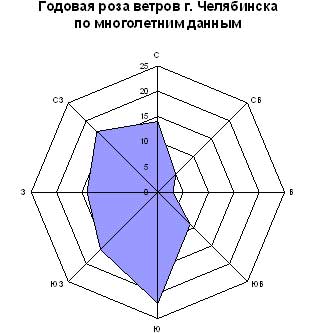 *Источник – Челябинский Гидрометеоцентр.Выводы.согласно СНиП 23-01-99 «Строительная климатология» территория посёлка по климатическому районированию относится к строительно-климатической зоне I В;климатические условия территории не вызывают ограничения для гражданского, промышленного строительства, а также хозяйственного освоения территории;при размещении объектов гражданского строительства, промышленности и иных источников загрязнения окружающей среды необходимо учитывать розу ветров, более детально проанализировать рассеивающие способности атмосферы (температурные инверсии, туманы и др.), негативное влияние погодных явлений (сильные ветра, метели и др.).1.2. Рельеф, геологическое строение и гидрогеологическая характеристика.В геоморфологическом отношении территория района представляет собой пенепленизированную холмисто-увалистую равнину. Разделяющие холмы и увалы пространства имеют характер пологих ложбин, которые местами заболочены. Наиболее возвышенные участки сложены габбро, гранитами, а мелкосопочный рельеф приурочен к вулканогенно-осадочным породам.Рельеф участка проектирования спокойный, участок не имеет выраженного уклона.В разделе использованы материалы Генерального плана Кременкульского сельского поселения (проект выполнен ООО «Предприятие Проект Плюс», г. Челябинск в 2010 г.)1.3. Гидрология и гидрография.Гидрографическая сеть посёлка Садовый представлена бессточным озером Большой Кременкуль. Озеро относится к котловинному типу. Озера данного типа отличаются округлой формой , незначительной глубиной, пологими, часто заболоченными берегами. Дно озерной котловины имеет блюдцеобразную форму с постепенным понижением к середине.Озеро имеет площадь водной поверхности более 3 кв. км. Водоохранная зона составляет 50 м. Во время прохождения весенних половодий и осенних паводков возможно поднятие уровня воды.В 2008 г. ООО «НИЭП» был выполнен рабочий проект «Строительство сооружений по понижению уровня озер Большой и Малый Кременкуль в Сосновском муниципальном районе Челябинской области».По результатам гидрологических и воднобалансовых расчетов был установлен режим работы озера Большой Кременкуль в современных условиях и на перспективу после осуществления проектируемых мероприятий по понижению уровней.Основные морфометрические показатели озера Большой Кременкуль:современный уровень Н = 260,75 м БС W = 14,87 млн. куб. м F = 4,4 кв. км;проектный уровень Н = 258,70 м БС W = 7,18 млн. куб. м F = 3,12 кв. км.Проектом предусматривается проведение следующих мероприятий для защиты территории от затопления:подсыпка территории затапливаемых участков до незатапливаемых отметок;берегоукрепление подпорной стенкой;строительство набережных.Выбор способа защиты территории, а иногда и сочетания нескольких из них  следует производить для каждого населенного пункта в отдельности, исходя из условий инженерно-геологических изысканий и гидрологических наблюдений затопляемой территории на основе разработки вариантов и их технико-экономического сравнения.Грунтовые воды расположены на глубине 0,4-2,0 метров. Водовмещающими породами являются четвертичные отложения: глины, суглинки, пески среднезернистые, крупнозернистые, гравелистые, палеогеновые отложения: глины опоковидные. Питание подземных вод происходит за счет озера Большой Кременкуль. Амплитуда сезонного колебания уровня подземных вод связана с колебаниями уровня воды в озере и составляет 0,5 метра.Выводы:гидрографическая сеть посёлка представлена озером Большой Кременкуль;во время прохождения весенних половодий и осенних паводков возможно поднятие уровня воды в озере.В разделе использованы материалы корректировки Генерального плана п.Садовый, разработанного ООО «ЧИПГТ» в 2014 г.1.4. Инженерно-геологическое районирование.В геоморфологическом отношении п. Садовый расположен на Восточно-Уральской равнине, занимающей переходное положение от Уральских гор к Западно-Сибирской низменности. Территория посёлка является частью пенепленизированной холмисто-увалистой равнины. Абсолютные отметки поверхности составляют 259-269 м. Территория посёлка имеет незначительный уклон в направлении береговой линии озера Большой Кременкуль.В инженерно-геологическом отношении территория изучена слабо. Инженерно-геологические условия рассматриваемой территории определяются геоморфологическими особенностями, литологическим составом пород, слагающих территорию, гидрогеологическими условиями и физико-геологическими процессами.В геологическом строении принимают участие осадочные метаморфические и интрузивные породы палеозоя, перекрытые с поверхности четвертичными элювиально- делювиальными осадками мощностью, редко превышающей 10 метров.Элювиальные дресвяные суглинки способны в значительной степени снижать свои прочностные свойства под влиянием агентов физического выветривания и являются сильноразмокаемыми и размываемыми, в силу чего в бортах незакрепленных откосов подвержены оплыванию и обрушению.Грунтовые воды залегают на глубине более 4,0 м от поверхности земли, однако в понижениях рельефа на отдельных участках отмечается высокое стояние уровня грунтовых вод (менее 2,0 м).По показателю рН грунтовые воды обладают слабой степенью агрессивности к бетону марки W4 по проницаемости и средней степенью агрессивности по отношению к металлическим конструкциям.Основанием фундаментов сооружений будут служить элювиально-делювиальные суглинки, супеси, щебень, дресва и различные коренные породы – граниты, гранодиориты, известняки и др.Указанные выше грунты основания обладают высокой несущей способностью, вполне достаточной для любого вида гражданского строительства.Физико-геологические явления в районе выражены в виде заболачивания.Болота небольшие, мощность торфа, как правило, не более 1,0-2,0 м.Освоение заболоченных территорий влечет за собой комплекс мероприятий по инженерной подготовке (осушение, понижение уровня грунтовых вод и прочее).Район долины р. Миасс подразделяется на пойму и надпойменные террасы, существенно отличающихся по условиям строительства. Надпойменные террасы сложены коренными метаморфическими и осадочными породами, которые перекрыты маломощным чехлом (0,5-10 м) аллювиальных и делювиально-элювиальных образований, представленных песками, глинами и суглинками.Основанием фундаментов зданий будут служить суглинки, супеси, пески и различные коренные породы. Все грунты основания обладают высокой несущей способностью, допускающей все виды капитального строительства.Из физико-геологических процессов отмечается карст.Район надпойменных террас благоприятен для градостроительного освоения. На участках, где отмечаются карстующие породы, необходимо проведение специальных изысканий.В геологическом строении поймы реки принимают участие песчано-гравийные и глинистые аллювиальные образования мощностью до 10-15 м, подстилаемые коренными породами палеозоя. С поверхности аллювиальные осадки часто перекрываются озёрно-болотными отложениями - торфом, глинами, илами, мощностью 0,5-4,0 м.Поймы рек затапливаются при наивысшем уровне воды 1% обеспеченности.Таким образом, территория пойменных террас по совокупности всех инженерно-геологических условий неблагоприятна для градостроительного освоения.Освоение пойменных территорий повлечет за собой комплекс инженерных мероприятий, связанных с защитой от затопления, понижения уровня грунтовых вод, осушения и т. д.В разделе использованы материалы Генерального плана Кременкульского сельского поселения (проект выполнен ООО «Предприятие Проект Плюс», г. Челябинск в 2010 г.); материалы Генерального плана п. Садовый, выполненного НПИ «ЭНКО» (г.Санкт-Петербург,2012г).1.5. Инженерно-строительные условия.Инженерно-строительная оценка территории складывается из особенностей природных условий (геолого-геоморфологическое строение, гидрогеологические параметры водоносных горизонтов и комплексов, наличие и степень развития физико-геологических процессов и явлений), а также техногенных изменений геологической оболочки.Большая часть территории посёлка характеризуется как благоприятная для градостроительного освоения.Территории, ограниченно благоприятные для градостроительного освоения:прибрежные территории, подверженные риску затопления и подтопления;низменности, подверженные риску подтопления грунтовыми водами.В случае освоения территории посёлка необходимо проведение дополнительных более детальных инженерных изысканий, а также осуществления специальных мероприятий по вертикальной планировке и инженерной подготовке территории.Выводы:рельеф территории посёлка Садовый равнинный, абсолютные отметки поверхности составляют 259-269 метров;в геологическим строении принимают участие позднепалеозойские граниты, покрытые мезозойскими, палеогеновыми и четвертичными отложениями.1.6. Опасные физико-геологические процессы.Из опасных физико-геологических явлений, имеющих место в пределах территории посёлка Садовый, следует отметить: подтопление, затопление, переработка берегов.Процессы затопления связаны с подъемом уровня вод озера Большой Кременкуль. Подтопление территорий связано в основном с близким залеганием грунтовых вод (0,4-2 м, колебание уровня – 0,5 м). Подтопление характерно для территорий со слабым дренажем – в понижениях, ложбинах.1.7.Полезные ископаемые.Согласно заключения Управления по недропользованию по Челябинской области (ЧЕЛЯБИНСКНЕДРА) на территории посёлка Садовый и прилегающих к нему территорий, месторождений твердых полезных ископаемых не установлено.В разделе использованы материалы корректировки Генерального плана п.Садовый, разработанного ООО «ЧИПГТ» в 2014 г.Общий вывод на основе анализа материалов раздела «Природные условия» - большая часть территории посёлка характеризуется как благоприятная для градостроительного освоения.2. Населенный пункт в системе расселения.Поселок Садовый, расположенный на северо-восточном берегу озера Большой Кременкуль, является частью Кременкульского сельского поселения Сосновского муниципального района. Сельское поселение находится в центральной части Сосновского муниципального района. Административный центр поселения – п. Кременкуль, расположенный в 35 км к юго-востоку от районного центра – с. Долгодеревенское, в 6 км к западу от  областного центра - г. Челябинск. Площадь п. Садовый в границах, установленных Генеральным планом  ООО «ЧИГПТ», составляет 385,5 га. Население составляет 850 человек. Протяженность территории населенного пункта с севера на юг составляет 3,4 км, с запада на восток – 1,5 км. С северной и восточной сторон поселок ограничен землями Кременкульского лесничества; с восточной стороны - охранной зоной магистрального газопровода «Бухара – Урал»; с юга – землями промышленности. Вблизи восточной границы участка проходят магистральные газопроводы высокого давления: 3 нитки «Бухара-Урал» (D=1020 мм), 1 нитка «Долгодеревенское-Красногорск» (D=1020 мм), 1 нитка «Бухара-Урал» (D=1020 мм). В северо-восточной части расположена газораспределительная станция (ГРС Митрофановский). Связь с близлежащими населенными пунктами осуществляется автодорогами общего пользования местного и регионального значения. Поселок имеет автобусное сообщение с такими населенными пунктами, как г. Челябинск, п. Новый Кременкуль, с. Большие Харлуши и другими. Основными внешними автодорогами являются:автодорога регионального значения Челябинск – Харлуши – граница Аргаяшского муниципального района (Кременкульский тракт), проходящая в 1,5 км севернее п. Садовый. Техническая категория – II.автодорога регионального значения Шершни – Северный – автодорога "Обход города Челябинска", проходящая в 2,0 км южнее п. Садовый. Техническая категория – II.автодороги местного значения Челябинск – Садовый, Садовый – Кременкуль, Садовый – Малышево. Техническая категория – IV-V.Ближайшая ж/д станция – ст. Шагол на железнодорожной линии Челябинск – Кыштым – Екатеринбург. Воздушное сообщение осуществляется через ближайший аэропорт  Баландино, расположенный в областном центре – г. Челябинск.Расстояние от поселка Садовый до близлежащих населенных пунктов:г. Челябинск (от западной границы города) – 7,3 км;п. Кременкуль – 6,9 км;с. Большие Харлуши – 16,9 км.3.Экономическая база развития населенного пункта.Основой экономики п.Садовый в настоящее время являются предприятия обслуживания населения, а также деревообрабатывающий цех . Приоритетным фактором для экономического развития поселка является непосредственное соседство с областным центром – г.Челябинск. Настоящим проектом развитие п.Садовый рассматривается, в первую очередь, в качестве площадки для застройки жилищным фондом социального типа для удовлетворения потребностей жителей г.Челябинск и улучшения жилищных условий жителей п.Садовый.Производственная база поселка представлена на исходный год следующими предприятиями:- площадка государственного научного учреждения «Южно-Уральский научно-исследовательский институт плодоовощеводства и картофелеводства» (ГНУ ЮУНИИПОК), включающая машинно-тракторную мастерскую, овощехранилища, лабораторию селекции картофеля);- ИП Кожевников (деревообработка).Общее число работающих на этих предприятиях на исходный год составляет 70 человек (по материалам Генерального плана п.Садовый, разработанного НПИ «ЭНКО» в 2012 г.).		В обслуживающей сфере поселка на исходный год занято около 20 человек, кроме того в сфере торговли и малого предпринимательства занято около 10 человек.Основная часть населения в трудоспособном возрасте трудоустроена на предприятиях г.Челябинск, п.Новый Кременкуль и других близлежащих населенных пунктов.	Социальная инфраструктура поселка представлена образовательным учреждением МОУ «Садовая школа-сад», ФАПом, предприятиями торговли, однако в поселке отсутствуют такие социально-гарантированные учреждения, как объекты физкультуры и спорта, досуга, внешкольного дополнительного образования, коммунального обслуживания, отсутствуют пожарная часть и объекты охраны правопорядка. 	Состояние жилого фонда поселка в целом удовлетворительное, жилая застройка представлена усадебными жилыми домами. Большая часть жилого фонда газифицирована, в поселке существует централизованная система водоснабжения, нуждающаяся в капитальном ремонте, централизованная система канализования отсутствует.	В настоящее время, непосредственно в поселке, трудоустроено около 12% жителей, что практически в 4 раза ниже рекомендуемого норматива – 48-50%, отражающего устойчивое социально- экономическое развитие населенного пункта.	Для укрепления экономической базы поселка, его устойчивого социально- экономического развития и, как следствие, улучшения уровня жизни населения, необходимо развитие производственной и обслуживающей отрасли, что позволит организовать дополнительные конкурентноспособные места приложения труда.	Предпосылками развития экономики поселка служат:- выгодное географическое положение в пригородной зоне г.Челябинск, наличие устойчивых автомобильных связей;- широкие территориальные возможности для развития селитебных территорий, в т.ч. дачного и коттеджного строительства;- природно-рекреационный потенциал, возможности для развития сферы отдыха населения, в т.ч активного;- возможность развитие сферы экотуризма и организации на базе местного сырья перерабатывающих предприятий пищевой промышленности.	Сдерживающими факторами развития экономики поселка являются:- необходимость реконструкции и развития инженерной инфраструктуры, работ по инженерной подготовке территории, в первую очередь понижения уровня грунтовых вод, благоустройства береговой линии озера Б.Кременкуль;-отсутствие на исходный год градообразующей отрасли, собственной производственной базы;- низкий социально- культурный факториал населенного пункта.Исходя из современного уровня развития  п.Садовый, его экономического потенциала, общая концепция укрепления и развития экономики представляется следующей:- развитие производственной базы:развитие предприятий пищевой индустрии, обеспечивающей потребности жителей п.Садовый в свежих продуктах ежедневного рациона (хлебобулочные изделия, молочная и мясная продукция), строительной отрасли (деревообработка, производство столярных изделий, пеноблока, черепицы, кирпича) на базе местных сырьевых ресурсов;увеличение объемов выпускаемой продукции на 5-10% и как следствие создание новых мест приложения труда на существующих предприятиях поселка;масштабное жилищное строительство – от индивидуального до многоквартирного высотного;строительство крупных объектов обслуживания населения внепоселкового значения – спортивно-развлекательный и торговый комплексы, аквапарк, технопарк;развитие объектов коммунального хозяйства;развитие социальной инфраструктуры, строительство новых объектов обслуживания населения всех уровней;3.1 Градообразующие отрасли.Анализ состояния производственной базы п.Садовый, в т.ч. сырьевых и трудовых ресурсов, позволяет сделать вывод, что существующий производственный профиль – сельское хозяйство, предприятия строительной отрасли -  сохранится на расчетный срок настоящего Генерального плана, однако необходимо принципиальное развитие существующих предприятий и открытие новых. Рост производства планируется за счет модернизации и развития существующих предприятий, а также расширения ассортимента выпускаемой продукции, освоения смежных отраслей, организации новых предприятий пищевой индустрии, развития сферы отдыха и экотуризма. Промышленность поселка представлена в настоящее время деревообрабатывающим предприятием. Предприятие является развивающимся, недавно было установлено новое оборудование. Производственная площадка расположена в непосредственной близости от существующей и проектируемой жилой застройки, в связи с этим максимальный размер СЗЗ проектом предусмотрен равным 50 м, что накладывает определенные ограничения на развитие производства. На расчетный срок – 2036 г. – количество занятых на предприятии принимается равным 50 работникам, на первую очередь реализации Генерального плана – 2022 г. – равным 25 работающим.В настоящее время в поселке расположена производственная площадка ГНУ ЮУНИИПОК. Данные о состоянии предприятия и количестве занятых на производстве отсутствуют. Проектом принят максимальный размер СЗЗ промплощадки равным 50 м, исходя из аналогичных вышеуказанных условий. Проектом предусмотрено размещение на  данной территории предприятий пищевой индустрии – пекарни, цеха переработки мясной и молочной продукции, предприятий строительной отрасли – цеха по производству столярных изделий и садовой мебели, цеха по производству сухих строительных смесей, черепицы, пеноблока и т.д. На расчетный срок – 2036 г. – количество занятых на проектируемых предприятиях принимается равным 300 работникам, на первую очередь реализации Генерального плана – 2022 г. – равным 50 работающим.Учреждения внепоселкового значения в  настоящее время в п.Садовый отсутствуют. Проектом предусмотрено строительство ряда крупных объектов по обслуживанию населения в северной части поселка вдоль автодороги Челябинск – Харлуши, а именно:спортивно-развлекательный комплекс, в составе аквапарка, ледовой арены, спортивных магазинов, тренажерных и спортивных залов, гостиницы, кафе, ресторанов – общее количество рабочих мест ориентировочно принято равным 170;технопарк, в составе выставочных залов, лабораторий, гостиницы, предприятий общественного питания – общее количество рабочих мест ориентировочно принято равным 85;торгово-развлекательный комплекс – общее количество рабочих мест ориентировочно принято равным 75.Таким образом, общее количество рабочих мест в учреждениях внепоселкового значения принимается: на первую очередь – 150, на расчетный срок – 330 мест.К расчетному сроку настоящего Генерального плана- 2036 г. - численность градообразующих кадров, трудоустроенных непосредственно в п.Садовый, принимается 630 работающих, большая часть трудоспособного населения будет занята на предприятиях г.Челябинск, п.Кременкуль.Создание новых конкурентноспособных рабочих мест направлено на укрепление экономической базы и приведет к оптимизации среды жизнедеятельности в п.Садовый. Общая численность градообразующих кадров по всем отраслям приведена в таблице 3.1.1.Численность градообразующих кадров. таблица 3.1.1Анализ данных, представленных в сводной таблице градообразующих кадров п.Садовый позволяет сделать выводы: - основная часть жителей будет трудоустроена в г.Челябинск, п.Садовый станет своеобразным «спальным» районом для областного центра, непосредственно в поселке будут трудоустроены жители, обеспечивающие комфортную среду жизнедеятельности в населенном пункте ;- производственная база получит развитие за счет новых отраслей: предприятия пищевой промышленности, учреждений обслуживания внепоселкового значения;Таким образом, на расчетный срок Генплана структура градообразующих групп будет следующей:- деревообрабатывающая, строительная, пищевая  отрасль в п.Садовый – 4,5%- учреждения внепоселкового значения  – 4,5%- предприятия г.Челябинск, п.Кременкуль – 91,0%.3.2 Обслуживающая отрасль.Развитие социальной инфраструктуры предусмотрено проектом исходя из перспективной  численности населения (строительства объектов социально – гарантированного уровня), а также необходимости роста социально - культурного потенциала п.Садовый, а именно строительства новых объектов культуры, досуга, дополнительного образования, физкультуры и спорта, бытового обслуживания.Проектом предусмотрено полномасштабное освоение территории п.Садовый с целью жилого строительства различной этажности – от индивидуальных жилых домов с приусадебными участками до элитного высотного многоквартирного строительства, ориентированного на потребности жителей г.Челябинск и улучшение жилищных условий жителей п.Садовый. В связи с этим перспективная численность населения поселка принципиально увеличиться по сравнению с исходным годом, что влечет за собой необходимость строительства большого количества учреждений обслуживания населения.Проектом предусмотрено строительство трех общеобразовательных школ, шести детских садов, ФОКа с бассейном, медицинского центра, кабинетов врачей общей практики, станции скорой помощи, пожарной части, досугового центра, объектов торговли и общественного питания, бытового обслуживания населения.В настоящее время удельный вес трудящихся в обслуживающей отрасли составляет 4% от всего населения, что практически в пять раз ниже рекомендуемого норматива – 19-20%. В связи с принципиальным развитием социальной инфраструктуры удельный вес трудящихся в учреждениях обслуживания составит: на первую очередь – 12% от перспективной численности жителей, на расчетный срок – 19%.Таким образом, численность работников обслуживающей отрасли по этапам реализации Генерального плана в п.Садовый составит:2016г.- 30 человек;2022г.– 1500 человек;2036г.– 4500 человек.3.3 НаселениеВ настоящее время население п.Садовый  составляет 850 жителей, количество жителей за последние 10 лет увеличилось на 80 жителей. Численность населения поселка относительно стабильна, с 2007 г. наблюдаетcя положительная динамика показателей рождаемости. Динамика движения населения п.Садовый за последние 5 лет представлена в таблице 3.3.1.таблица 3.3.1.*  * Данные предоставлены Администрацией Кременкульского сельского поселения Сосновского муниципального района Челябинской области.Настоящим Генеральным планом предусмотрены мероприятия, направленные на уменьшение оттока населения, в первую очередь молодых людей, как наиболее подвижной группы населения, составляющей основной трудовой ресурс поселка. Причем уменьшение миграционного оттока молодежи как следствие приведет к повышению уровня рождаемости. Современная структура трудовых ресурсов поселка представлена в таблице 3.3.2.                                                                                                                     таблица. 3.3.2.  * Данные приняты по материалам Генерального плана п.Садовый, разработанного НПИ «ЭНКО» в 2012 г.       Учитывая современный уровень занятости населения и структуру трудовых ресурсов, можно сделать вывод о том, что перспективное развитие п.Садовый напрямую связано с развитием г.Челябинск и потребностями его жителей, так как собственной производственной базы поселок в настоящее время не имеет. Как уже упоминалось выше развитие п.Садовый напрямую связано с освоением его земель под жилищное строительство и строительством крупных комплексов обслуживания внепоселкового значения. Перспективная численность населения принята проектом из объемов жилищного строительства, предусмотренного согласованными и находящимися в стадии разработки  проектами планировки. Основными инициаторами и инвесторами комплексной застройки территории п.Садовый выступает ЗАО «Комплекс» и АО «ЮУ КЖСИ». Структура трудовых ресурсов по расчетным срокам проекта принята с учетом организации новых мест приложения труда, в градообразующей и обслуживающей сферах, непосредственно в п.Садовый, а также, исходя из того, что подавляющая часть перспективного населения поселка сохранит рабочие места в г.Челябинск. Строительство объектов обслуживания населения обеспечит непосредственное трудоустройство на территории поселка, в первую очередь, женщинам, работающим учащимся, студентам и пенсионерам.Проектная структура трудовых ресурсов                          таблица 3.3.3.Расчет перспективной численности населения.Интенсивный путь развития.Произведем расчет по формуле, учитывающей трудовую структуру населения (СНиП «Планировка и застройка поселков, городов и сельских поселений» Н-60-75*)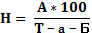 Где:А – абсолютная численность градообразующих кадров;а – численность населения трудоспособного возраста неработающих, %; в т.ч. население, занятое в подсобном хозяйстве; население, обучающееся с отрывом от производства; инвалиды трудоспособного возраста;Б – численность обслуживающей группы населения в трудоспособном возрасте, %;Т – численность населения в трудоспособном возрасте, %;Н – проектная численность населения.А = 7000 чел. (см табл. 3.1.1.)а = 2% (см табл. 3.3.3.)Б = 19% (см. табл.3.3.3.)Т = 50% (см табл. 3.3.3.)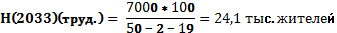 Таким образом, перспективная численность населения п.Садовый  принимается на первую на расчетный срок Генерального плана – 2036 г.-  24,0-25,0 тыс.жителей.4.Основные направления градостроительного развития п.Садовый.4.1.Территория населенного пункта.Поселок Садовый в границах черты населенного пункта, установленной Генеральным планом ООО «ЧИГПТ» в 2014 г., занимает 390,0 га. Большую часть земель поселка – 74,2% - занимают природные территории: леса, луга, пойменные, заболоченные территории. Средневзвешенная плотность населения в селитебной зоне составляет 10,0 чел/га, что является довольно низким показателем, характерным для небольших сельских населенных пунктов. В целом селитебная территория поселка используется достаточно интенсивно, однако подавляющую часть застройки  занимают кварталы усадебных  жилых домов с низкой плотностью населения.  Для п.Садовый характерно отсутствие четкого функционального зонирования территории - размещение объектов промышленности и коммунального хозяйства непосредственно в жилой застройке. Современный баланс территории поселка по функциональному использованию приведен в таблице 4.1.1 (расчет выполнен в электронной базе ГИС ИнГЕО).Баланс территории по функциональному использованию (в границах существующей черты населенного пункта)таблица 4.1.1Вывод:Анализ современного использования земель поселка свидетельствует, в первую очередь, о необходимости упорядочения застройки с формированием четких функциональных зон, в т.ч. формирования общепоселкового центра, подцентров обслуживания населения в жилых районах. 4.2 Комплексная оценка, выбор территории для развития поселка.	В соответствии с Градостроительным кодексом РФ, Водным кодексом РФ, СП 42.13330.2011 «Градостроительство. Планировка и застройка городских и сельских поселений», СанПиН 2.2.1/2.1.1.1200-03 (новая редакция) «Санитарно - защитные зоны и санитарная классификация предприятий, сооружений и иных объектов» на территории п.Садовый были определены следующие проектные ограничения:- СЗЗ промышленных предприятий и объектов коммунального хозяйства;- охранные зоны ЛЭП, ГРС;-береговая полоса, прибрежная защитная и водоохранная зоны оз.Большой Кременкуль;- территории, подверженные воздействию чрезвычайных ситуаций природного и техногенного характера (зон подтопления, подтопления – затопления грунтовыми водами, нарушенные, заболоченные территории);Размеры СЗЗ предприятий и объектов коммунального хозяйства, были приняты согласно СанПиН 2.2.1/2.1.1.1200-03 (новая редакция), поскольку проекты СЗЗ на предприятиях п.Садовый отсутствуют.Размеры санитарно – защитных зон основных предприятий и коммунальных объектов приведены в таблице 4.2.1.таблица 4.2.1.*НБП 101-95 п.2.2 «	расстояние от границ участка пожарного депо до общественных и жилых зданий должно быть не менее 15 м, а до границ земельных участков школ, детских и лечебных учреждений - не менее 30 м»Согласно главе 5 пункты 5.1 – 5.2 СанПиН 2.2.1/2.1.1.1200-03 в границах СЗЗ не допускается размещение:жилую застройку, включая отдельные жилые дома, ландшафтно-рекреационные зоны, зоны отдыха, территории курортов, санаториев и домов отдыха, территории садоводческих товариществ и коттеджной застройки, коллективных или индивидуальных дачных и садово-огородных участков, а также другие территории с нормируемыми показателями качества среды обитания; спортивные сооружения, детские площадки, образовательные и детские учреждения, лечебно-профилактические и оздоровительные учреждения общего пользования;объекты по производству лекарственных веществ, лекарственных средств и (или) лекарственных форм, склады сырья и полупродуктов для фармацевтических предприятий; объекты пищевых отраслей промышленности, оптовые склады продовольственного сырья и пищевых продуктов, комплексы водопроводных сооружений для подготовки и хранения питьевой воды, которые могут повлиять на качество продукции.Охранные зоны ЛЭП (по обе стороны от крайних проводов) установлены в соответствии с Постановлением Правительства РФ от 24.02.2009 г. № 160 «О порядке установления охранных зон объектов электросетевого хозяйства и особых условиях использования земельных участков, расположенных в границах таких зон» и составляют для линий напряжением:до 1 кВ – 2 м.;до 20 кВ – 10 м;35 кВ – 15 м;110 кВ – 20 м;220 кВ – 20 м;550 кВ – 30 м.Согласно ст.8 (пункт 13,14) Постановления Правительства РФ от 24.02.2009 г. № 160 «О порядке установления охранных зон объектов электросетевого хозяйства и особых условиях использования земельных участков, расположенных в границах таких зон»: при совпадении (пересечении) охранной зоны с полосой отвода и (или) охранной зоной железных дорог, полосой отвода и (или) придорожной полосой автомобильных дорог, охранными зонами трубопроводов, линий связи и других объектов проведение работ, связанных с эксплуатацией этих объектов, на совпадающих участках территорий осуществляется заинтересованными лицами по согласованию в соответствии с законодательством Российской Федерации, регламентирующим порядок установления и использования охранных зон, придорожных зон, полос отвода соответствующих объектов с обязательным заключением соглашения о взаимодействии в случае возникновения аварии.В местах сближения газопровода с опорами линии электропередач 6  кВ газопровод прокладывается на расстоянии не менее 5м., В местах сближения газопровода с опорами линии электропередач до 1 кВ газопровод прокладывается на расстоянии не менее 1м.  Расстояние от подъемной или выдвижной части строительной машины в любом ее положении до вертикальной плоскости, образуемой проекцией на землю ближайшего провода, находящегося  под напряжением воздушной линии электропередачи, должно быть не менее, указанного в таблице:  Строительно-монтажные работы в охранной зоне действующей линии электропередачи следует производить под непосредственным руководством инженерно-технического работни-ка, ответственного за безопасность производства работ, при наличии письменного разрешения организации-владельца линии и наряда-допуска, определяющего безопасные условия работ.           Противопожарные разрывы определены согласно СП 4.13130.2013 «Системы противопожарной защиты» п.4.14, и составляют:противопожарные расстояния от границ застройки городских поселений до лесных насаждений в лесничествах (лесопарках) должны быть не менее 50 м, а от границ застройки городских и сельских поселений с одно-, двухэтажной индивидуальной застройкой, а также от домов и хозяйственных построек на территории садовых, дачных и приусадебных земельных участков до лесных насаждений в лесничествах (лесопарках) - не менее 30 м.            Охранные зоны ГРС и магистрального газопровода приняты согласно письма ООО «Газпром трансгаз Екатеринбург» Челябинское линейное производственное управление магистральных газопроводов № 03-001/200-82 от 18.04.2012 и составляют для ГРС Митрофановская - зоны минимального расстояния обеспечения безопасности – 150 м, для газопроводов – 100-250 м.            Водоохранная зона, прибрежная защитная и береговая полоса оз. Большой Кременкуль определены согласно Водного кодекса РФ (№74 – ФЗ от 03.06.2006г.), и составляют:- водоохранная зона – 50 м;- прибрежная защитная – 50м;- береговая полоса – 20м.Согласно статье 6 пункту 6 Водного Кодекса РФ береговая полоса представляет собой полосу земли вдоль береговой линии водного объекта шириной 20 м, предназначенную для общего пользования. Согласно статье 27 пункту 8 Земельного кодекса РФ в границах береговой полосы запрещено формирование земельных участков.В границах прибрежных защитных зон запрещается (ВК РФ, статья 65 пункты 15, 17):использование сточных вод для удобрения почв;размещение кладбищ, скотомогильников, мест захоронения отходов производства и потребления, радиоактивных, химических, взрывчатых, токсических, отравляющих и ядовитых веществ;осуществление авиационных мер по борьбе с вредителями и болезнями растений;движение и стоянка транспортных средств (кроме специальных транспортных средств), за исключением их движения по дорогам и стоянки на дорогах и в специально оборудованных местах, имеющих твердое покрытие;распашка земель;размещение отвалов размываемых грунтов;выпас сельскохозяйственных животных и организация для них летних лагерей и ванн.В границах водоохранных зон допускается строительство и эксплуатация хозяйственных и жилых объектов при условии оборудования таких объектов сооружениями, обеспечивающими охрану водных объектов от загрязнения, засорения и истощения вод в соответствии с водным законодательством и законодательством в области охраны окружающей среды (ВК РФ, статья 65 пункт 16).Зоны санитарной охраны источников водоснабжения:границы первого пояса ЗСО подземного источника-50м (СанПиН 2.1.4.1110-02)граница второго пояса ЗСО-250мграница третьего пояса ЗСО-1250мМероприятия по первому поясуТерритория первого пояса ЗСО должна быть спланирована для отвода поверхностного стока за ее пределы, озеленена, ограждена и обеспечена охраной. Дорожки к сооружениям должны иметь твердое покрытие.Не допускается посадка высокоствольных деревьев, все виды строительства, не имеющие непосредственного отношения к эксплуатации, реконструкции и расширению водопроводных сооружений, в том числе прокладка трубопроводов различного назначения, размещение жилых и хозяйственно - бытовых зданий, проживание людей, применение ядохимикатов и удобрений.Здания должны быть оборудованы канализацией с отведением сточных вод в ближайшую систему бытовой или производственной канализации или на местные станции очистных сооружений, расположенные за пределами первого пояса ЗСО с учетом санитарного режима на территории второго пояса.В исключительных случаях при отсутствии канализации должны устраиваться водонепроницаемые приемники нечистот и бытовых отходов, расположенные в местах, исключающих загрязнение территории первого пояса ЗСО при их вывозе.Водопроводные сооружения, расположенные в первом поясе зоны санитарной охраны, должны быть оборудованы с учетом предотвращения возможности загрязнения питьевой воды через оголовки и устья скважин, люки и переливные трубы резервуаров и устройства заливки насосов.Все водозаборы должны быть оборудованы аппаратурой для систематического контроля соответствия фактического дебита при эксплуатации водопровода проектной производительности, предусмотренной при его проектировании и обосновании границ ЗСО.Мероприятия по второму и третьему поясамВыявление, тампонирование или восстановление всех старых, бездействующих, дефектных или неправильно эксплуатируемых скважин, представляющих опасность в части возможности загрязнения водоносных горизонтов.Бурение новых скважин и новое строительство, связанное с нарушением почвенного покрова, производится при обязательном согласовании с центром государственного санитарно - эпидемиологического надзора.Запрещение закачки отработанных вод в подземные горизонты, подземного складирования твердых отходов и разработки недр земли.Запрещение размещения складов горюче - смазочных материалов, ядохимикатов и минеральных удобрений, накопителей промстоков, шламохранилищ и других объектов, обусловливающих опасность химического загрязнения подземных вод.Размещение таких объектов допускается в пределах третьего пояса ЗСО только при использовании защищенных подземных вод, при условии выполнения специальных мероприятий по защите водоносного горизонта от загрязнения при наличии санитарно - эпидемиологического заключения центра государственного санитарно - эпидемиологического надзора, выданного с учетом заключения органов геологического контроля.Своевременное выполнение необходимых мероприятий по санитарной охране поверхностных вод, имеющих непосредственную гидрологическую связь с используемым водоносным горизонтом, в соответствии с гигиеническими требованиями к охране поверхностных вод.Мероприятия по второму поясуКроме мероприятий, указанных выше, в пределах второго пояса ЗСО подземных источников водоснабжения подлежат выполнению следующие дополнительные мероприятия:Не допускается:-размещение кладбищ, скотомогильников, полей ассенизации, полей фильтрации, навозохранилищ, силосных траншей, животноводческих и птицеводческих предприятий и других объектов, обусловливающих опасность микробного загрязнения подземных вод;-применение удобрений и ядохимикатов;-рубка леса главного пользования и реконструкции.2.Выполнение мероприятий по санитарному благоустройству территории населенных пунктов и других объектов (оборудование канализацией, устройство водонепроницаемых выгребов, организация отвода поверхностного стока и др.).Зоны санитарной охраны водопроводных сооружений и водоводов составляет 50м.В пределах санитарно - защитной полосы водоводов должны отсутствовать источники загрязнения почвы и грунтовых вод.Не допускается прокладка водоводов по территории свалок, полей ассенизации, полей фильтрации, полей орошения, кладбищ, скотомогильников, а также прокладка магистральных водоводов по территории промышленных и сельскохозяйственных предприятий.Придорожные полосы. Автодорога Челябинск – Харлуши – граница Аргаяшского района на проектируемом участке, согласно реестра автомобильных дорог общего пользования регионального значения  относится к автодорогам IV категории и соответственно требует организации придорожной полосы в размере 50 м в каждую сторону от проезжей части.Согласно № 257-ФЗ «Об автомобильных дорогах и о дорожной деятельности в Российской Федерации», п.8 – 8.1 статьи 26 Придорожные полосы:•строительство, реконструкция в границах придорожных полос автомобильной дороги объектов капитального строительства, объектов, предназначенных для осуществления дорожной деятельности, объектов дорожного сервиса, установка рекламных конструкций, информационных щитов и указателей допускаются при наличии согласия в письменной форме владельца автомобильной дороги. Это согласие должно содержать технические требования и условия, подлежащие обязательному исполнению лицами, осуществляющими строительство, реконструкцию в границах придорожных полос автомобильной дороги таких объектов, установку рекламных конструкций, информационных щитов и указателей;•лица, осуществляющие строительство, реконструкцию в границах придорожных полос автомобильных дорог объектов капитального строительства, объектов, предназначенных для осуществления дорожной деятельности, объектов дорожного сервиса, установку рекламных конструкций, информационных щитов и указателей без разрешения на строительство (в случае, если для строительства или реконструкции указанных объектов требуется выдача разрешения на строительство), без предусмотренного частью 8 настоящей статьи согласия или с нарушением технических требований и условий, подлежащих обязательному исполнению, по требованию органа, уполномоченного на осуществление государственного строительного надзора, и (или) владельцев автомобильных дорог обязаны прекратить осуществление строительства, реконструкции объектов капитального строительства, установку рекламных конструкций, информационных щитов и указателей, осуществить снос незаконно возведенных объектов и сооружений и привести автомобильные дороги в первоначальное состояние. В случае отказа от исполнения таких требований владельцы автомобильных дорог выполняют работы по ликвидации возведенных объектов или сооружений с последующей компенсацией затрат на выполнение этих работ за счет лиц, виновных в незаконном возведении указанных объектов, сооружений, в соответствии с законодательством Российской Федерации. Порядок осуществления владельцем автомобильной дороги мониторинга соблюдения технических требований и условий, подлежащих обязательному исполнению, устанавливается федеральным органом исполнительной власти, осуществляющим функции по выработке государственной политики и нормативно-правовому регулированию в сфере дорожного хозяйства.Заболоченные территории расположены на территориях, прилегающих к озеру, а также в южной части поселка вдоль магистрального газопровода «Бухара-Урал».Указанные ограничения приведены на чертеже «Карта объектов, границ, зон, оказывающих влияние на размещение планируемых объектов местного, регионального, федерального значения и установление функциональных зон (план современного использования территории)», М 1:5000 и занесены в электронную базу ГИС ИнГЕО.Дифференцированное изучение территории является основой для ее комплексной градостроительной оценки, в результате которой выявляются участки, пригодные для дальнейшего освоения; участки, на которых регламентируется их использование, либо требующие инженерно-технических мероприятий; участки, исключаемые из застройки или других видов функционального использования.Выбор территории для развития поселка.В настоящее время застройкой занято всего 24 % территории поселка в границах установленной черты населенного пункта, остальная часть земель поселка занята естественным ландшафтом. Проектные ограничения принципиально не влияют на перспективное освоение территорий поселка, за исключением заболоченных территорий, которые требуют инженерной подготовки – подсыпки, организации дренажа – перед началом строительства. П.Садовый расположен на землях, характеризующихся пологим рельефом, с общим уклоном в сторону оз.Большой Кременкуль. Таким образом, наиболее удобной для развития селитебной зоны является центральная часть поселка, а также земли, прилегающие к озеру, исключение составляют участки ГЛФ, которые не подлежат застройке. Проектом предусмотрено масштабное освоение территорий под жилую застройку различной этажности, в т.ч. индивидуальную застройку, что обусловлено потребностью жителей г.Челябинск и п.Садовый в комфортабельном жилье. Основными площадками для новой жилой застройки станут:- участок, включаемый в границы п.Садовый, севернее существующей застройки – для застройки многоквартирными домами средней этажности и индивидуальной жилой застройки;- участок, простирающийся с севера на юг, между оз.Большой Кременкуль и автодорогой Садовый – Рифей – для застройки многоквартирными домами средней этажности и индивидуальной жилой застройки;- центральная часть поселка, за исключением участков ГЛФ – для высотной многоквартирной застройки и жилой застройки средней этажности.В настоящее время эти участки заняты лугом и кустарником, часть земель заболочена.Развитие общественного центра предусмотрено в центральной части поселка, кроме того подцентры обслуживания населения будут размещены равномерно по территории, учитывая рекомендуемые радиусы пешеходной доступности. Проектом предусмотрено принципиальное развитие административно-деловой зоны со строительством крупных объектов обслуживания внепоселкового значения в северной части поселка вдоль автодороги Челябинск-Харлуши, на участке, включаемом в границу населенного пункта.Развитие производственной зоны предусмотрено, в основном, в границах существующих участков ИП Кожевников и ГНУ ЮУНИИПОК. Развитие рекреационной зоны предусмотрено проектом вдоль берега озера Большой Кременкуль, а также предусмотрено строительство базы отдыха на участке в южной части поселка.4.3 Черта населенного пункта         На исходный год проектирования – 2013 – материалы закоординированной черты населенного пункта отсутствуют. Черта населенного пункта не поставлена на кадастровый учет. При определении черты п.Садовый была принята трассировка, предусмотренная Генеральным планом ООО «ЧИГПТ», разработанным в 2014 г, кроме того была произведена корректировка с целью включения территорий для развития жилой и общественно-деловой зоны поселка, а именно участков с кадастровыми номерами 74:19:1116002:108, 74:19:1116002:109, 74:19:1116002:110.Корректировка, а именно уточнение, черты населенного пункта проведена также вдоль береговой линии оз.Б.Кременкуль – черта определена по границе кадастрового квартала  74:19:1106001, восточная граница поселка уточнена и проходит по границе зоны минимального расстояния обеспечения безопасности проектируемой ГРС Митрофановская и газопровода «Бухара-Урал», юго-восточная граница поселка уточнена и определена по границе участка с кадастровым номером 74:19:1106001:840. Данный проект разработан в электронной базе ГИС ИнГЕО в МСК 74, материалы настоящего Генерального плана являются основой для дальнейшей постановки черты населенного пункта п.Садовый на кадастровый учет.Площадь п.Садовый в границах проектируемой черты составит 428,2 га.4.4. Планировочная и архитектурно- пространственная структура поселка.В настоящее время застройка п.Садовый представляет собой достаточно компактное жилое образование, расположенное в северной части населенного пункта. Основные улицы, формирующие кварталы усадебной застройки, проходят в северо-восточном направлении. Производственная зона расположена на периферии существующей застройки, общественный центр не сформирован, отсутствуют зоны отдыха населения и территории озеленения общего пользования.Проектом предусмотрено полномасштабное освоение земель поселка в границах проектируемой черты населенного пункта, а также развитие застройки на присоединяемых участках. Основной целью проекта является создание комфортной среды обитания, чему способствует расположение поселка в экологически благоприятном районе, и решение о застройке поселка преимущественно жилыми домами социального типа, кроме того, немаловажную роль играет непосредственное соседство с областным центром и возможность создания развитой инженерной инфраструктуры.Основной природной доминантой, формирующей застройку п.Садовый, является оз.Большой Кременкуль, кроме того планировочное решение центральной части поселка обусловлено расположением лесных участков ГЛФ. Основными планировочными осями являются существующие и проектируемые магистрали – автодорога Садовый – Рифей, Челябинск - Харлуши и Садовый – ул. Академика Королева. Развитие застройки поселка в восточном направлении ограничено охранной зоной магистрального газопровода «Бухара-Урал».При разработке Генерального плана были учтены планировочные решения проектов планировок:Архитектурно-планировочная композиция застройки строится на формировании единого жилого образования с  двумя ярко выраженными ядрами многоэтажной застройки, каждое из которых имеет развитый общественный центр, и системой подцентров обслуживания, объединенных рекреационными пространствами.  Связность всех жилых образований поселка предусмотрена за счет развития улично-дорожной сети, а также за счет системы благоустроенных пешеходных и велосипедных маршрутов.Преобразование и развитие планировочной структуры предполагает:- строительство микрорайонов индивидуальной застройки на участках вдоль ул.Набережная, практически на всем ее протяжении, а также в северной части поселка на присоединяемых землях  на участке вдоль ул.Садовая и Парковая (рабочие названия) ,размеры приусадебных участков предусмотрены площадью от 600 м2 до 1600 м2 с возможностью их блокировки, строительство индивидуальных жилых домов в пределах существующих кварталов северной части поселка на отведенных земельных участках площадью 1200-1500 м2;- среднеэтажное  секционное жилищное строительство – 5-7 этажей, предусмотрено  в северной части  поселка на присоединяемых землях, где формируется одно из двух основных ядер жилой застройки, вдоль ул. Центральная, Парковая, Объездная (рабочие названия),  а также в центральной части поселка – второе основное ядро застройки вдоль улиц Северная, Роз, Ботанический сад, Парусная, Южный бульвар (рабочие названия), кроме того предусмотрено строительство 3-5 эт. жилых домов на берегу оз.Б.Кременкуль (вне границ водоохраной зоны);-многоэтажное жилищное строительство предусмотрено проектом в центральной части поселка, десятиэтажные жилые дома – вдоль ул.Парусная, Южный бульвар, Лазурная, Сумская, Вишневая, Южная (рабочие названия), кроме того предусмотрено строительство элитного высотного жилого башенного типа по ул.Варшавская (рабочее название);-строительство трех крупных объектов обслуживания внепоселкового значения, ориентированных на потребности жителей г.Челябинск, п. Кременкуль и других близлежащих населенных пунктов – спортивно-развлекательного комплекса с аквапарком и ледовой ареной, технопарка и торгово-развлекательного центра – в северной части поселка, вдоль автодороги Челябинск – Харлуши; - строительство линейного общественного центра по ул.Южный бульвар (проектное название), являющейся продолжением ул.Академика Королева в г.Челябинск, его функциональное насыщение, благоустройство и усиление презентационной функции;- создание развитой системы учреждений обслуживания социально – гарантированного уровня для всех планировочных районов поселка, а именно: строительство комплекса, включающего в себя медицинский центр, общеобразовательную школу и два детских сада в северной части поселка, строительство комплекса детский сад, общеобразовательная школа, приемная врача общей практики, спортядро и торговый комплекс на берегу оз.Б.Кременкуль, строительство общеобразовательной школы, трех детских садов, спортивных комплексов, двух крупных торговых комплексов, магазинов и учреждений обслуживания населения в первых этажах жилых зданий, автовокзала в центральной части поселка;- создание единой системы зеленых насаждений и благоустройства, включающих в себя: озеленение общего пользования различного назначения (скверы, бульвары, парки), озеленение основных улиц, озеленение и благоустройство береговой полосы и прибрежной защитной зоны озера Большой Кременкуль, берегоукрепительные работы, расчистка берега, дренаж, устройство пляжной зоны; озеленение и благоустройство участков общественных учреждений (школ, детских садов, учреждений спорта, здравоохранение и т.д.) создание системы санитарно – защитного озеленения;- улучшение условий передвижения населения между планировочными районами путем создания четкой структуры главных, основных и второстепенных улиц;- четкое функциональное зонирование территории поселка с целью наиболее планомерного градостроительного развития;- достижения эффективного гигиенического комфорта и оздоровления окружающей среды путем создания защитных зон предприятий и объектов коммунального хозяйства, максимальное сохранение и развитие природных ресурсов поселка.           Таким образом, проектом предусмотрено формирование нескольких планировочных районов:- Северный планировочный район, включает в себя существующую застройку п.Садовый и новую застройку, планируемую к реализации ЗАО «Комплекс», на присоединяемой территории и ограничен проектируемой северной границей поселка вдоль придорожной полосы автодороги Челябинск – Харлуши, ул.Набережная, ул.Северная (рабочее название), восточной границей поселка;-Западный (Прибрежный) планировочный район, включает в себя застройку прибрежной территории оз.Б.Кременкуль и ограничен западной границей п.Садовый и ул.Набережная;-Центральный планировочный район, включает в себя застройку, планируемую к реализации АО «ЮУ КЖСИ», и ограничен ул.Северная (рабочее название), восточной границей п.Садовый, уточненной по охранной зоне ГРС «Митрофановская» и газопровода «Бухара – Урал», южной границей поселка и ул.Набережная.Проектом предусмотрено формирование основной производственной и коммунальной зоны в центральной части поселка на базе существующих промплощадок, с организацией СЗЗ равной 50 м. Кроме того в восточной части поселка предусмотрена площадка для ГРС «Митрофановская» и проектируемой ГРП с учетом организации нормативной зоны минимального расстояния обеспечения безопасности равной 150 м и СЗЗ равной 300 м.. Проектом предусмотрено строительство двух пожарных частей в Северном планировочном районе, на въезде в поселок, и на территории проектируемой коммунальной зоны в юго-западной части поселка по ул.Прибрежная (рабочее название). Строительство автовокзала предусмотрено по ул.Южный бульвар (рабочее название). Проектом предусмотрено строительство подстанции 110/10 кВ на завершении ул. Ботанический Сад (рабочее название), южнее участка ГРС, очистных сооружений на участке по ул.Набережная в районе пересечения с ул.Ботанический Сад (рабочее название). Таким образом проектом предусмотрена организация нескольких промышленно-коммунальных зон:-центральная, включающая существующие промышленные и коммунально-складские площадки и дополненная участком СТО по ул.Северная (рабочее название);-западная, вдоль ул.Прибрежная, на пересечении ул.Набережная и проектируемого Западного шоссе, включающая в себя пожарную часть, СТО, многоуровневый паркинг;-южная, вдоль ул.Южная (рабочее название), включающая в себя трансформаторную подстанцию, СТО, паркинги.Территории предприятий, коммунально-складских зон поселка, непосредственно граничащих  с жилой застройкой, будут упорядочены из условия соблюдения нормативных санитарных разрывов, проектом предусмотрена посадка санитарно – защитного озеленения. Вышеперечисленные мероприятия позволят сформировать и определить развитие п.Садовый в качестве единого планировочного образования, сформированного четкой структурой транспортных магистралей, основной природной композиционной доминантой – оз.Большой Кременкуль в увязке с системой озеленения и благоустройства, с ядром композиции, представленными общепоселковым центром и кварталами многоэтажной застройки.4.5 Развитие природного комплекса.Зеленые насаждения являются мощным биологическим средством окружающей среды, играют огромную роль в процессах газообмена, благоприятно влияют на температурный и влажностный режим, защищают от сильных ветров и снижают шумовое воздействие  от производственных процессов, движения автотранспорта и т.д., регулируют уровень солнечной радиации. Максимальная эффективность достигается путем создания единой непрерывной системы озеленения общего пользования, санитарно-защитного озеленения и лесных массивов.П.Садовый расположен в равнинной местности на берегу озера, на проектируемой территории расположены участки леса, часть участка заболочена, берега озера покрыты камышовыми зарослями, в целом территория характеризуется практически безуклонным рельефом и высоким уровнем стояния грунтовых вод. Озеленение общего пользования, благоустроенные площадки для отдыха населения в настоящее время в п.Садовый отсутствуют, также отсутствуют благоустроенные пляжные зоны, площадки для отдыха у воды, не организованы места проведения массовых праздничных мероприятий. Проектом предусмотрено создание единой системы озеленения, включающей в себя систему скверов, парков, бульваров, пляжных зон, санитарного озеленения главных и основных улиц, озеленение санитарно – защитных зон предприятий и водоохранного озеленения. Основная зеленая рекреационная зона будет сформирована по берегам оз.Большой Кременкуль в пределах водоохраной зоны  и  представлена тремя основными зонами отдыха у воды:-главной, связанной с центральной частью поселка продолжением ул.Южный бульвар (рабочее название), включающей в себя пляжную зону, спортивные площадки для пляжного волейбола, баскетбола и бадминтона, лодочную станцию, летнее кафе;-северной, расположенной напротив общественно-деловой зоны Западного (Прибрежного) планировочного района  и включающей в себя пляжную зону, площадки для активного отдыха и барбекю, летнее кафе;-южной, расположенной вдоль ул.Прибрежная (рабочее название), включающей в себя пляжную зону, детскую игровую площадку, лодочную станцию, парк.Все три зоны отдыха связаны между собой полосами водоохранного озеленения. Кроме того проектом предусмотрена организация скверов перед крупными общественными зданиями и комплексами в центре поселка, а также в подцентрах по обслуживанию населения в периферийных районах. Лесные участки ГЛФ, расположенные на проектируемой территории, полностью сохраняются и не предназначены для застройки. Проектом предусмотрено использования лесных участков для прогулок населения, а также для занятий физкультурой школьников, в т.ч. в зимнее время организация лыжни, проведение местных соревнований. Лесной участок на въезде в поселок со стороны ул.Академика Королева проектом предусмотрено использовать для организации детского парка аттракционов, без строительства капитальных зданий.Таким образом проектируемая система озелененных территорий формируется из:Территорий рекреационного назначения:- общего пользования: пляжные зоны в пределах береговой линии оз.Большой Кременкуль, благоустроенные территории с выделением в них зон для игр и занятия спортом, скверы, бульвары, озелененные пешеходные зоны по ул. Южный бульвар, Центральная, Парусная, Ботанический Сад (рабочие названия); - ограниченного пользования: на территориях детских садов, школ, учреждений здравоохранения.Производственного характера:- земли, занятые огородами, тепличными хозяйствами, экофермой и т.д. Озелененных территорий специального назначения:- озеленение улиц, территорий внешнего транспорта (автодорог, железной дороги), санитарно – защитное озеленение, охранное озеленение прибрежных территорий.     Таким образом, площадь озелененных территорий общего пользования и благоустроенных мест отдыха на расчетный срок составит 29,3 га или 12,2 м2 на человека (без учета участков ГЛФ) (п.4.1. Местных нормативов градостроительного проектирования Кременкульского сельского поселения: «норма обеспеченности территории населенного пункта зелеными насаждениями общего пользования (на 1 чел.) – 10 м2), площадь озеленения специального назначения – 3,5 га (в настоящее время отсутствует).4.6 Развитие жилищного фонда.В настоящее время жилой застройкой занято 76,5 га (19,6 % территории поселка), размещено на этой территории 15,4 тыс. м² общей жилой площади. Подавляющую часть территорий жилой застройки занимают кварталы индивидуальных домов. Общий жилой фонд индивидуальных домов составляет 13,0 м², кроме того в поселке размещаются малоэтажные, 1-2 эт., секционные жилые дома общей площадью 2,4 м2.Более 80 % жилищного фонда поселка Садовый составляют индивидуальные жилые дома с средней площадью участка 12 соток. Удельный вес малоэтажных секционных домов – около 15 %. Ветхого и аварийного фонда нет.В настоящее время, на территории поселка Садовый находятся два многоквартирных дома, оборудованных централизованным водопроводом, отоплением, электроснабжением, газоснабжением, основная часть индивидуальных жилых домов оборудована централизованным газоснабжением, электроснабжением и водоснабжением.По данным, предоставленным Управлением архитектуры и строительства администрации Сосновского муниципального района Челябинской области, за последние 5 лет ввод в эксплуатацию жилых домов в поселке Садовый не осуществлялся.Вышеуказанные данные приведены по материалам проекта Генерального плана, разработанного НПИ «ЭНКО» в 2012 г.	Средняя обеспеченность жилым фондом в п.Садовый составляет 19,3 м²/чел.  Средняя плотность населения на территории жилых кварталов составляет 11,0 чел/га.	Улучшение жилищных условий, удовлетворение растущих потребностей населения в качественном жилье с учетом перспективной численности населения предусматривается за счет нового жилищного строительства, а именно:- строительства жилого района в Северном планировочном районе поселка, сформированного 5-7 этажными секционными жилыми домами общей жилой площадью 158 тыс. м2 , 4-х этажных жилых домов общей жилой площадью 38 тыс.м2, индивидуальных жилых домов – 172 дома, общей жилой площадью 43 тыс. м2 (по материалам проекта планировки и межевания территории северной части п.Садовый (кадастровые номера 74:19:1116002:108, 74:19:1116002:109, 74:19:1116002:110));- строительства жилого района в Центральном планировочном районе поселка, сформированного кварталами 5-ти и 10-ти этажных жилых домов общей жилой площадью 404,5 тыс.м2 (по материалам проекта планировки и межевания территории расположенной в пос. Садовый Сосновского муниципального района Челябинской области (кадастровый номер 74:19:0000000:2852));	- строительства жилого района в Западном (Прибрежном) планировочном районе, сформированного 5-ти этажными жилыми домами общей жилой площадью 53,0 тыс. м2 и индивидуальными жилыми домами общей площадью 24,5 тыс. м2 (по материалам Генерального плана, разработанного ООО «ЧИГПТ» в 2014 г.).Средняя обеспеченность жилищным фондом на одного жителя принимается 30 м2, исходя из условий комфортного проживания.Снос существующего жилищного фонда проектом не предусмотрен.Движение жилого фонда п.Садовый на расчетный период. Табл. 4.6.1.*средняя жилая площадь одного коттеджа принимается равной 250 м2Вывод:Осуществление намеченных мероприятий дает следующие результаты:- увеличение жилищного фонда поселка практически в 50 раз: с 15,4 тыс. м² до 736,4 тыс. м² общей жилой площади – практически п.Садовый приобретает качественно другой статус населенного пункта – поселок городского типа -  и становится одним из элементов расселения в составе агломерации г.Челябинск;- развитие территорий жилых кварталов в 3,0 раза: с 76,0 га до 232,4 га;- повышение средней жилищной обеспеченности населения в 1,5 раза: с 19,3 м²/чел. до 30,0 м²/чел.4.7 Развитие системы культурно-бытового обслуживания.На текущий год социальная инфраструктура п.Садовый представлена практически всеми социально-гарантированными отраслями учреждений обслуживания, однако сферы культурно – досугового и спортивно – оздоровительного обслуживания населения не достаточно развиты,  и предприятия общественного питания и бытового обслуживания  отсутствуют. Кроме того, в п.Садовый на исходный год отсутствуют пожарная часть, отделение связи, почтовое отделение.Перечень и характеристика объектов обслуживания населения п.Садовый (по состоянию на 2014 г.) по материалам Генерального плана п.Садовый, разработанного ООО «ЧИГПТ», представлен в таблице 4.7.1.таблица 4.7.1.Настоящим Генеральным планом предусмотрено создание развитой системы учреждений обслуживания с целью формирования в пределах каждого жилого образования (планировочного района) комфортной среды, связанной с зонами отдыха и центрами обслуживания населения.Развитие социальной инфраструктуры поселка предусматривается с тем, чтобы способствовать:- созданию дополнительных, доступных для населения мест приложения труда за счет расширения, в т. ч. нового строительства, предприятий и учреждений обслуживающей сферы;- достижению нормативных показателей обеспеченности учреждениями социально-гарантированного уровня (детские дошкольные учреждения, общеобразовательные учреждения, поликлиники, больницы);- повышению уровня здоровья и культуры населения и, как следствие, повышению качества трудовых ресурсов;- повышению доступности центров концентрации объектов культурно-бытового обслуживания, объектов рекреации и, в конечном итоге, повышению качества жизни и развитию человеческого потенциала;- созданию более комфортабельной среды жизнедеятельности и, как следствие, снижению миграционного оттока населения.Образование.В настоящее время в п.Садовый  функционирует МОУ «Садовая школа-сад», общей вместимостью 180 мест, учреждения среднеспециального, высшего и дополнительного внешкольного образования отсутствуют.Расчет потребности мест в детских дошкольных учреждениях и общеобразовательных школах произведен, исходя из 85% охвата детей дошкольного возраста и 100% охвата детей школьного возраста, в соответствии с СП 42.13330.2011 «Градостроительство. Планировка и застройка городских и сельских поселений» (актуализированная редакция). Расчетное количество мест в учреждениях образования принято в соответствии с п.1.17 и 1.19 Местных нормативов градостроительного проектирования Кременкульского сельского поселения Сосновского муниципального района Челябинской области  и составляет:60 мест в детских дошкольных учреждениях и 80 мест в общеобразовательных учреждениях.Расчеты по обеспеченности местами в детских дошкольных учреждениях и школах приведены в таблицах 4.7.2. и 4.7.3.Расчет мест в детских дошкольных учреждениях.таблица 4.7.2.*с учетом необходимости реконструкции существующего детского сада на 180 мест на расчетный срокНа первую очередь предусматривается строительство:в Центральном районе:- детского сада на 340 мест по ул.Ботанический Сад (рабочее название).На расчетный срок предусмотрено строительство:в Северном районе:  - двух детских садов на 180 и 250 мест по ул.Центральная и Школьный проезд (рабочие названия);в Западном районе:  - детского сада на 150 мест по ул.Набережная;в Центральном районе:  - двух детских садов на 340 мест каждый по ул.Вишневая и Сумская (рабочие названия).Расчет мест в общеобразовательных школах.таблица 4.7.3.*места в общеобразовательных учреждениях для жителей Северного и Центрального района на первую очередь предусмотрены расчетом в проектируемой школе Западного района (при необходимости предусмотреть маршруты школьных автобусов).** с учетом мест дополнительного школьного образования На первую очередь предусматривается строительство:в Западном районе:- общеобразовательной  школы на 300 мест по ул.Набережная;На расчетный срок предусмотрено строительство:в Центральном районе:        - общеобразовательной  школы на 1500 мест по ул.Лазурная (рабочее название);в Северном районе:  - общеобразовательной школы на 570 мест по ул.Школьный проезд (рабочее название).Здравоохранение.В настоящее время в поселке функционирует ФАП п. Садовый МУЗ «Сосновская центральная районная больница». Учитывая принципиальное увеличение численности жителей и как следствие,  трансформацию малого сельского населенного пункта в поселок городского типа, проектом предусмотрено строительство в п.Садовый медицинского комплекса общепоселкового значения в Северном планировочном районе, а также приемных врача общей практики в Западном и Центральном планировочном районе.Проектируемый медицинский центр по ул.Парковая (рабочее название) будет включать в себя:- поликлинику;-стационар, в том числе детское, инфекционное, хирургическое, родильное отделение;-стоматологическое отделение;-станцию скорой медицинской помощи на 2 автомобиля (согласно п.2.7 Местных нормативов градостроительного проектирования Кременкульского сельского поселения).Приемные врача общей практики предусмотрены проектом по ул.Набережная в составе общественно-деловой зоны Западного планировочного района и по ул.Южный бульвар и Ботанический Сад (рабочие названия) Центрального планировочного района,  из условий соблюдения рекомендуемой пешеходной доступности и повышения комфорта проживания на проектируемой территории.Учреждения внешкольного образования.   В настоящее время в п.Садовый нет учреждений внешкольного дополнительного образования.Учитывая актуальность организации детского и юношеского досуга в небольших населенных пунктах, проектом предусмотрены, во всех проектируемых общеобразовательных школах, места для создания кружков и секций, из расчета минимум 32% от общего количества учащихся, причем 20%  - 390 мест – спортивные секции, а 12% - 230 мест – музыкальные, художественные кружки и школы (п. 2.1 Местных нормативов градостроительного проектирования Кременкульского сельского поселения). Кроме того проектом предусмотрено строительство центров семейного досуга по ул. Южный бульвар (рабочее название) в составе торгового комплекса и по ул.Центральная (рабочее название) в составе торгово-досугового комплекса, где будут предусмотрены помещения для кружков авиамоделирования, конструирования, компьютерной графики, дизайна, студии современного танца, фотостудии и т.д.Физическая  культура и спорт.Спортивные учреждения в п.Садовый на исходный год отсутствуют.Проектом предусмотрено строительство спортивно-развлекательного комплекса с аквапарком на 1500 единовременных посетителей и ледовой ареной на 500 единовременных посетителей в Северном планировочном районе по ул.Парковая (рабочее название), в составе комплекса предусмотрены спортивные залы и секции общей площадью 2880 м2. Предусмотрено строительство открытого стадиона, в т.ч. для проведения спортивных праздников и соревнований, кроме того планируется строительство школьного стадиона на участке общеобразовательной школы по ул.Школьный проезд (рабочее название).Кроме того, проектом предусмотрено строительство спортивного комплекса, включающего  размещение спортивных, тренажерных залов, залов для занятия фитнесом, аэробикой, спортивными танцами, общей площадью 5500 м2, по ул.Северная (рабочее название) в Центральном планировочном районе.Генеральным планом предусмотрена организация площадок для спортивных игр на территории пляжной зоны, а также скверах общественных подцентров.В Центральном районе на территории лесных массивов предусмотрена организация беговых дорожек и лыжни, в т.ч. для проведений уроков физкультуры.Учреждения культуры и искусства.В настоящее время сфера культурного обслуживания населения п.Садовый представлена библиотекой МУК «Межпоселенческая централизованная библиотечная система». Проектом предусмотрено строительство центра семейного досуга в составе торгово-развлекательного комплекса по ул. Парковая (рабочее название) в Северном планировочном районе, включающего в себя: кинозалы на 600 мест;зал игровых автоматов на 25 единовременных посетителей;детскую игровую комнату на 25 единовременных посетителей;танцевальный зал (дискотеку) на 150 единовременных посетителей;зал для деловых встреч, лекций, презентаций, выставочный зал;кружковые помещения, клубы по интересам;предприятия бытового обслуживания на 60 рабочих мест.Кроме того, проектом предусмотрена организация центра семейного досуга в помещении торгового комплекса по ул.Южный бульвар (рабочее название) в Центральном планировочном районе, включающего в себя:зал игровых автоматов на 30 единовременных посетителей;детские игровые комнаты на 50 единовременных посетителей;кружковые помещения, клубы по интересам;предприятия бытового обслуживания на 70 рабочих мест.Коммерческо -деловая и обслуживающая сферы.Коммерческо-деловая и обслуживающая сфера, включающая торговлю, общественное питание, бытовое обслуживание, малый бизнес и предпринимательство, направлена на повышение деловой активности населения, способствующей развитию и укреплению экономики поселка, созданию дополнительных мест приложения труда.В настоящее время в п.Садовый функционируют два магазина, в т.ч. магазин Митрофановского потребительского общества, общая торговая площадь составляет 100 м2.Проектом предусмотрено строительство торгово-развлекательного комплекса по ул.Парковая (рабочее название) в Северном планировочном районе с общей площадью торговых помещений 15 000 м2, в составе спортивно-развлекательного комплекса предусмотрено размещение кафе на 300 мест и гостиницы на 450 мест, в составе технопарка предусмотрено размещение кафе на 200 мест, предприятий бытового обслуживания, отделения связи и банка.Проектом предусмотрено строительство торговых комплексов в Центральном планировочном районе с общей площадью торговых помещений 21 000 м2, в составе комплексов предусмотрены предприятия бытового обслуживания и общественного питания. Отделение связи и банка предусмотрено проектом в торговом комплексе по ул.Южный бульвар (рабочее название). Кроме того, размещение магазинов, кафе, небольших предприятий обслуживания предусмотрено в первых этажах многоквартирных домов по ул.Южный бульвар (рабочее название)  в Центральном планировочном районе, а также в составе общественно-деловой зоны Западного планировочного района.В соответствии с п.2 «Расчетные показатели обеспеченности и интенсивности использования территорий общественно-деловых зон» Местных нормативов градостроительного проектирования Кременкульского поселения на расчетный срок в п.Садовый необходимо предусмотреть не менее:7440 м2 торговых площадей;960 мест предприятий общественного питания;168 рабочих мест предприятий бытового обслуживания населения;двух отделений связи;двух отделений банков на 6 операционных окон каждое;72 гостиничных мест. Предприятия коммунального обслуживания.Учреждения жилищно – коммунального обслуживания, охраны порядка и безопасности в п.Садовый на исходный год отсутствуют.Севернее поселка расположено кладбище традиционного захоронения площадью 2,5 га. Проектом предусмотрено строительство двух пожарных частей:в Северном планировочном районе на пересечении ул.Набережная и Парковая (рабочее название); на территории проектируемой коммунальной зоны в юго-западной части поселка по ул.Прибрежная (рабочее название).Местоположение и количество объектов определено с учетом нормативного радиуса обслуживания, требований  123-ФЗ (Технический регламент о требованиях пожарной безопасности) и НБП 101-95. Пункты охраны порядка предусмотрены в центрах обслуживания Центрального и Северного районов по ул.Южный бульвар и Парковая (рабочие названия) соответственно.Обслуживающие жилищно-эксплуатационные компании предусмотрены к размещению в первых этажах многоквартирных жилых домов по одному объекту в Северном и Центральном планировочных районах.Предусмотренные Генеральным планом мероприятия по развитию социальной  инфраструктуры будут способствовать качественному улучшению условий жизнедеятельности населения, в т. ч. увеличению коммерческой активности, пополнению бюджета поселка, созданию новых конкурентоспособных мест приложения труда.Расчет потребности в учреждениях обслуживания на первую очередь и расчетный срок проекта произведен по показателям п.2 «Расчетные показатели обеспеченности и интенсивности использования территорий общественно-деловых зон» Местных нормативов градостроительного проектирования Кременкульского поселения. Расчет приведен в таблице 4.7.4.  Расчет потребности в учреждениях обслуживаниятаблица 4.7.4* местоположение определено с учетом требований норм проектирования объектов пожарной охраны;4.8 Организация производственных территорий.Основными задачами Генерального плана по организации производственной зоны п.Садовый на расчетный срок станут:- упорядочение промплощадок поселка, в т.ч. посадка полос санитарно-защитного озеленения;- определение территорий для размещения новых производств, в основном в пределах существующих промплощадок;- организация площадок для объектов инженерной и транспортной инфраструктур – существующих и проектируемых ГРС, котельных, пожарных частей, открытых и многоуровневых парковк, АЗС, очистных сооружений, электроподстанции и т.д.Основные мероприятия по развитию и организации промышленной и коммунально – складской зоны п.Садовый:- функционирование и развитие деревообрабатывающего производства в пределах существующего участка с обязательной посадкой полос санитарно-защитного озеленения по периметру, граничащему с проектируемой жилой застройкой;- выделение участков под развитие новых производств в границах территорий ГНУ ЮУНИИПОК (аренда участков): под строительство молочного цеха, пекарни, цеха по переработке мясной продукции, с обязательной посадкой полос санитарно-защитного озеленения по периметру, граничащему с существующим кварталами индивидуальной жилой застройки;- выделение участка под строительство экофермы (конный двор, детский контактный зоопарк, кролиководческая ферма ит.д.) в границах территорий ГНУ ЮУНИИПОК (аренда участка);- строительство пожарной части на пересечении ул.Набережная и Парковая (рабочее название) с выделением участка 1,0 га;-строительство пожарной части по ул.Прибрежная (рабочее название) с выделением участка 1,2 га;-выделение участка с организацией СЗЗ = 20 м, под строительство очистных сооружений на примыкании ул.Роз (рабочее название) к ул.Набережная;-выделение участка с организацией СЗЗ=50м для строительства газовой котельной по ул.Парусная (рабочее название) в Центральном планировочном районе  и по ул. Проектная (рабочее название) в Северном планировочном районе;-выделение участка для строительства электроподстанции 110/10 кВ на завершении ул.Ботанический сад (рабочее название);-выделение двух участков с организацией СЗЗ=50 м для строительства АЗС по ул.Набережная;-строительство многоуровневых паркингов и организация открытых парковок в общественно-деловых центрах Северного и Центрального планировочных районов;-строительство автовокзала по ул.Южный бульвар (рабочее название);-выделение коммунальных зон с организацией СЗЗ=50м для строительства объектов обслуживания транспорта, складских помещений и т.д : в Северном районе по ул.Южная и Северная (рабочие названия), в Западном районе в районе пересечения проектируемого Западного шоссе и ул.Набережная.Организация и упорядочение производственных и коммунально – складских зон имеет целью повышение экологической безопасности и более эффективное использование градостроительного потенциала этих зон в интересах развития поселка.На расчетный срок Генерального плана площадь промышленных предприятий составит 6,7 га, коммунально – складских зон – 14,9 га, участков объектов инженерной и транспортной инфраструктур –  3,3 га.4.9 Развитие транспортной инфраструктуры.Проектируемая территория расположена всего 7,3 км от города Челябинск и является, по сути, его ближним пригородом. Внешние транспортные связи осуществляются автомобильным транспортом по автодорогам регионального (межмуниципального) и местного значения.Внешние автомобильные дороги.Основными автодорогами являются:автодорога регионального или межмуниципального значения Челябинск – Харлуши – граница Аргаяшского муниципального района (Кременкульский тракт), проходящая в 1,5 км севернее п. Садовый. Техническая категория – I-IV;автодорога регионального или межмуниципального значения Шершни – Северный – автодорога "Обход города Челябинска", проходящая в 2,0 км южнее п. Садовый. Техническая категория – II;автодороги местного значения Челябинск – Садовый, Садовый – Кременкуль, Садовый – Малышево. Техническая категория – IV-V;По данным направлениям осуществляется сообщение с городом Челябинск и соседними населенными пунктами. Следует отметить, что транспортные связи с основным объектом тяготения – областным центром недостаточно прямолинейны, а выезд на Кременкульское шоссе затруднен и связан с перепробегом автотранспорта.Улично-дорожная сеть и транспорт (существующее положение).Каркас улично-дорожной сети (здесь и далее УДС) представляет прямоугольную структуру. Основу УДС поселка составляют улицы Трактовая и Мичурина, которые по своей трассировке совпадают с подходящими внешними автомобильными дорогами и являются путями пропуска основных потоков автотранспорта (в т.ч. транзитных). Их дополняют улицы Лесная, Первомайская, Луговая. Характеристика УДС поселка представлена в таблице 4.9.1.Основные характеристики улично-дорожной сети поселка СадовыйТаблица 4.9.1Общая протяженность УДС составляет 5,7 км. Из них основных поселковых дорог – 1,7 км. Общая протяженность улиц и дорог с асфальтобетонным покрытием составляет – 1,8 км или 31,5%. Плотность основных поселковых дорог по территории поселка, при его площади 0,77 кв.км, составляет 2,2 км/кв.км.Поездки населения осуществляются пригородными автобусными маршрутами, принадлежащими частным автовладельцам. Остановочные павильоны на территории поселка отсутствуют. В целом перевозки общественным транспортом развиты слабо. Этим объясняется высокий уровень автомобилизации населения. В поселке зарегистрировано 344 ед. транспортных средств, в том числе 317 легковых автомобилей и 27 грузовых автомобилей. Уровень обеспеченности легковыми автомобилями составляет 392 ед./1000 жителей.Хранение легковых автомобилей жителей индивидуальной застройки осуществляется на приусадебных участках, жителей малоэтажной (многоквартирной) застройки – в гаражах боксового типа.Хранение грузовых автомобилей осуществляется на территории МТМ, а также на территории организаций, имеющих свой транспорт.Выводы:проектируемая территория занимает достаточно удобное транспортно-географическое положение, в зоне получасовой транспортной доступности от г. Челябинск;сложившаяся сеть поселковых дорог и улиц жилой застройки не обеспечивает прямолинейных транспортных связей с областным центром;пассажирские перевозки развиты слабо – сказывается отсутствие муниципального автобусного сообщения;для повышения качества транспортного обслуживания пассажиров требуется строительство новой современной автостанции и остановочных павильонов.Анализ существующего уровня развития транспортной инфраструктуры подготовлен по материалам Генерального плана п.Садовый, разработанного ООО «ЧИГПТ» в 2014г.     Исходными данными для корректировки Генерального плана пос. «Садовый» Сосновского района Челябинской области с целью развития транспортной инфраструктуры  приняты:       -   Схема территориального планирования Сосновского района Челябинской области;-  Градостроительный кодекс Российской Федерации;-  действующие программы социально-экономического развития и проектная документация на рассматриваемой территории;-  данные о работе пригородного транспорта г.Челябинск.Развитие и модернизация транспортной инфраструктуры пос. Садовый.Существующее положение и направления развития транспортной инфраструктуры     Сложившаяся транспортная инфраструктура пос.Садовый с населением 0,85 тыс. жителей, на территории 3,85 км²  в действующих границах, представлена улицами местного значения в жилой застройке, в широтном направлении: - ул.Первомайская, ул.Трактовая, ул.Мичурина обеспечивают связь внутри жилой территории с пос. Б.Кременкуль и  с главной улицей, выходящей на Кременкульское шоссе. Местные улицы меридионального направления  выходят на строящеюся дорогу, выходящую на Западное шоссе.         Пассажирские перевозки жителей пос.Садовый обслуживаются пригородными автобусными маршрутами г.Челябинска и ООО «Кременкульское пассажирское автотранспортное предприятие» по направлениям: - г.Челябинск - Кременкуль -Харлуши,  используя  Кременкульское шоссе и г.Челябинск - пос.Северный - СНТ Мысы с выходом на Челябинскую кольцевую автомобильную дорогу.     Выгодное географическое положение пос.Садовый между двумя областными дорогами широтного направления, Западное и Кременкульское шоссе,  практически полностью исключают возможность транзитного движения через посёлок. Меридиональный транзитный поток по отношению к пос.Садовый, воспринимается западным направлением участка Челябинской кольцевой автомобильной дорогой.     Таким образом, имеется выход на внешние автомобильные дороги в северном и южном  направлениях. В соответствии с проектом «Схема территориального планирования (корректировка) Сосновского муниципального района Челябинской области, получает развитие, кроме действующих Западного и Кременкульского шоссе, дорога  по трассе – ул.Академика Королёва в г.Челябинске – пос.Барышева.     Размещение пос.Садовый  в структуре магистральной сети пригородной зоны  г.Челябинска и относительная обособленность его территории, предопределили необходимость рассмотрения возможного развития и модернизацию  действующей  улично-дорожной  сети в комплексе с городским пассажирским транспортом (ГПТ) для организации внутренних и внешних транспортных связей по грузовым и пассажирским перевозкам. Пассажирские перевозки должны удовлетворять условиям безопасности и комфортности с минимальным воздействием на окружающую среду.      Основными направлениями развития транспортной инфраструктуры пос. Садовый станут:развитие внешних транспортных связей;развитие улично-дорожной сети на территории пос.Садовый;развитие городского пассажирского транспорта;размещение устройств  для хранения и обслуживания транспортных     средств.Внешние транспортные связи.     Организация внешних транспортных связей обеспечивается автомобильными дорогами областного значения: - Кременкульское шоссе с выходом на магистральную сеть г.Челябинске, проспект Победы и ул.Технологическую к железнодорожной станции «Шагол»; - Западное шоссе, по улично-дорожной сети г.Челябинска связь с аэропортом «Баландино» и железнодорожным вокзалом станции Челябинск «Главный».Развитие улично-дорожной сети.     В соответствии с принятой планировочной структурой, разработана  улично-дорожная сеть, которая реализует все необходимые транспортные потребности населения: - пассажирские, легковые и грузовые автомобильные перевозки.     В соответствии с СП 42.13330.2011 п.4,2 населённый пункт с населением 24,0 тыс. жителей относится к группе малых городов или посёлков городского типа, на основании этого, классификация улично-дорожной сети принята как для города.        Улично-дорожная сеть сформирована из трёх категорий:магистральные улицы общегородского значения регулируемого движения;магистральные улицы районного значения;улицы и дороги местного значения в жилой застройке.Параметры магистральной улично-дорожной сети             Таблица 4.9.2     Внешние автомобильные дороги, областного и местного значения, при входе на территорию посёлка, приобретают значение в соответствии с принятой классификацией улично-дорожной сети пос. Садовый.Проектом предусмотрена следующее деление УДС п.Садовый по категориям:Ул. Проектная (Объездная) (рабочее название), ул.Набережная и ул.Южный бульвар (рабочее название) на продолжении  ул.Академика Королёва в Челябинске - магистральные улицы общегородского значения регулируемого движения.Ул. Парусная, ул.Трактовая, ул.Северная и ул.Ботаническая (рабочие названия) в Центральном планировочном районе и ул.Парковая и Центральная (рабочие названия) в Центральном планировочном районе  - магистральные улицы районного значения.     Емкость запроектированной магистральной сети обеспечивает возможность безопасного движения автомобильного транспорта со скоростью,  разрешённой правилами дорожного движения, без образования заторов, при уровне автомобилизации  к расчётному сроку 450 на одну тысячу жителей (600 автомобилей на отдаленную перспективу при отсутствии достаточного обеспечения перевозок общественным транспортом).        Поперечные профили магистральных улиц городского и районного значения и их параметры, приняты по действующим   нормам  СП 42.13330.2011 и в зависимости от расчётной интенсивности движения транспорта на каждом конкретном участке улицы.Кроме того, в каждом поперечном профиле предусмотрено размещение велосипедной дорожки. Пути движения велосипедистов по территории жилых районов решаются в последующих стадиях проектирования.      Предлагаемая структура улично-дорожной  сети создаёт условия для осуществления удобной транспортной связи  по внешним направлениям  и с г.Челябинском.  А также объединяет  кратчайшими связями все  близлежащие мелкие поселения.Линии массового пассажирского транспорта.     В соответствии с запроектированной магистральной сетью, предусмотрены линии городского  пассажирского транспорта. В качестве видов городского  пассажирского транспорта принят автобус большой, средней и малой вместимости.  В перспективе, при полном развитии метрополитена в г.Челябинске, возникнет скоростная транспортная связь вдоль ул.Южный бульвар до ближайшей станции метрополитена по проспекту Победы.      Внешние пассажирские перевозки осуществляются автобусными маршрутами  пригородного сообщения г.Челябинска.  Внутренние  маршруты общественного транспорта обеспечиваются маршрутным такси.          Основные пассажиропотоки на связи с г.Челябинск в пиковые часы составят более двух тысяч  пассажиров в час в одном направлении по областным дорогам трёх  направлений, в особенности по ул.Южный Бульвар – ул.Академика Королёва.     Транспортная подвижность населения принята по аналогии с другими населёнными пунктами с населением от 10 до 20 тыс. чел, находящимися в пригородной зоне крупнейших городов и имеющие общие трудовые связи, составляет 450 поездок в год на одного жителя, что определяет объём пассажирских перевозок по пос.Садовый  на первую очередь – 3,0 млн. пассажиров в год, к расчётному сроку – 10,8 млн. пассажиров в год.     Движение массового пассажирского транспорта (автобуса или маршрутного такси) предусматривается по всем магистральным улицам и областным дорогам.     Остановки общественного транспорта размещены из условия пешеходной доступности  и вблизи мест массового тяготения населения.     Пассажиропотоки по запроектированной магистральной сети определены расчётом, в основу которого заложен принцип взаимных корреспонденций, обуславливающих  формирование пассажиропотоков по кратчайшим, по времени, путям между корреспондирующими районами.  Пассажиропотоки по связям с г.Челябинск и прилегающей территорией предусмотрены по магистральным улицам общегородского значения ул.Набережная, ул.Проектная и ул.Южный Бульвар.  Местные связи по территории пос.Садовый предусмотрены по магистральным улицам общегородского и районного значения – ул.Парусная, ул.Трактовая, ул.Ботаничесий сад, ул.Северная, ул.Парковая, ул.Центральная (рабочие названия).  Для обслуживания маршрутов внешних и местных связей  предусматривается размещение автостанции с диспетчерским пунктом.Размещение сооружений для хранения и обслуживания  транспортных средств.     В соответствии с принятым уровнем автомобилизации  450 (600  на отдаленную перспективу) ед./тыс. жителей и численностью населения 24 тыс.человек, автомобильный парк легковых автомобилей пос.Садовый составит: на 1очередь развития –  3000 автомобилей,  к расчётному сроку – 10 800 (14 400) автомобилей.     Для постоянного хранения индивидуальных легковых автомобилей по нормам СП42.13330.2011 требуется: на 1 очередь  2700 м/м,  к расчётному сроку   9700 м/м.Проектом предусматривается:-  размещение 100% м/м  для размещения  транспортных средств жителей малоэтажной индивидуальной застройки предусмотрено  на  приусадебных участках, что составит на расчетный срок 860 м/м;-  размещение 5 % транспортных средств  маломобильных групп населения: на 1 очередь – 135 м/м, на расчетный срок – 485 м/м  предусмотрено в кварталах жилой застройки; -  размещение  машиномест для хранения личных транспортных средств жителей многоквартирной  многоэтажной  застройки – на 1 очередь   2250 м/м,  на расчетный срок – 8900 м/м,  предусмотрено  на открытых парковках и многоуровневых паркингах, находящихся в пределах пешеходной доступности. Необходимая территория, из расчета 30 м2 на 1м/м на открытой парковке (п.6.8. Местных нормативов градостроительного проектирования Кременкульского сельского поселения), составит  на 1 очередь – 6,75 га и на расчетный срок – 26,7 га.Необходимая для этих нужд  территория  предлагается проектом к размещению   в зоне коммунально-складского назначения южной части поселка, на границе населенного пункта, а так же вдоль ул.Северная (рабочее название) в южном направлении - площадь=5,4525га, вдоль ул.Прибрежной (рабочее название) у выхода ее на Западное шоссе-площадь - 4,9га. Суммарно  территория составит 10,37 га. Большая часть личного автотранспорта будет храниться здесь, остальная часть непосредственно на территории жилых кварталов и в многоуровневых паркингах.          Количество машиномест на парковке для временного пребывания автотранспортных средств, принадлежащих посетителям объектов различного функционального назначения, предлагается предусматривать на отведённой территории для конкретного объекта.          Техническое обслуживание предусмотрено по расчёту в соответствии с п.6.15 Местных нормативов градостроительного проектирования Кременкульского сельского поселения - один пост на 200 легковых автомобилей.  Всего требуется на 1 очередь  15 постов, к расчётному сроку – 54 поста.  Принимая каждую станцию технического обслуживания на 10 постов, предусмотрено  на  1 очередь - 2 СТО,  к расчётному сроку – 5   СТО.  Для станции технического обслуживания автомобилей на 10 постов расчетный размер участка составляет 1 га, таким образом площадь участков СТО на первую очередь составит 2 га, и 5 га на расчетный срок.      Автозаправочные станции приняты из расчёта 1200 автомобилей  на одну топливораздаточную колонку (п. 6.11 Местных нормативов градостроительного проектирования Кременкульского сельского поселения).  На расчетный срок предусмотрено строительство двух АЗС на 5 колонок каждая, нормативная площадь участка для такой АЗС составит 0,2 га.       Размещение СТОА с организацией СЗЗ = 50 м предусмотрено проектом на территории существующих и проектируемых коммунально-складских зон:- на въезде в поселок со стороны Западного шоссе;-по ул.Южная (рабочее название);-по ул. Парусная (рабочее название) в существующей коммунальной зоне;-по ул.Северная (рабочее название);-вдоль проектируемой а/д Объезд п.Садовый в существующей коммунальной зоне в северо-восточной части поселка.Размещение АЗС с организацией СЗЗ = 50 м, предусмотрено проектом по ул.Набережная в районе примыкания ул.Роз и пересечения с ул.Южный бульвар (рабочее название). Раздел подготовлен с использованием материалов Генерального плана п.Садовый, разработанного ООО «ЧИГПТ» в 2014 г.4.10. ВодоснабжениеВ настоящем разделе выполнена корректировка раздела «Водоснабжение» Генерального плана пос. Садовый Кременкульского сельского поселения Сосновского муниципального района Челябинской области. Корректировка включает уточнение расходов питьевой воды в связи с включением новых земельных участков в границы населенного пункта под жилую и общественную застройку и изменением численности населения, а также внесение изменений в схему водоснабжения.Раздел выполнен на основании:архитектурно-планировочного раздела настоящего проектапроекта корректировки Генерального плана пос. Садовый Кременкульского сельского поселения Сосновского муниципального района Челябинской области (шифр 04-01/8-169-14), разработанного ООО «ЧИГПТ» в 2014 г. и утвержденного решением Совета депутатов Кременкульского сельского поселения от 25 декабря 2014 г.Проектные решения приняты в соответствии с требованиями следующих нормативных документов:СП 31.13330.2012 (актуализированная редакция СНиП 2.04.02-84* «Водоснабжение. Наружные сети и сооружения»);«Технический регламент о требованиях пожарной безопасности» №123-ФЗ;СП 8.13130.2009 «Системы противопожарной защиты. Источники наружного водоснабжения. Требования пожарной безопасности»;СП 10.13130.2009 «Системы противопожарной защиты. Внутренний противопожарный водопровод. Требования пожарной безопасности».Существующее положениеВ настоящее время в поселке Садовый действует централизованная система водоснабжения, обслуживающая существующую застройку. Подача воды осуществляется от водопроводной системы города Челябинска, а именно – от магистрального водовода №6 D=1200 мм, точка подключения водопровода на пос. Садовый, имеющего диаметр 300-160 мм, располагается на ул. Героя России Родионова. Существующие трубопроводы достаточно изношены, требуется их реконструкция.Нормы водопотребления и расчетные расходы водыВсе расчеты в проекте выполнены на следующие сроки:исходный год – 2013 год;1 очередь строительства – 2022 год;расчетный срок –2036 год.Общее водопотребление поселка складывается из расходов воды на хозяйственно-питьевые нужды населения, промышленности и коммунальных служб, на пожаротушение, на полив территорий.Расход на хозяйственно-питьевые нуждыВ районах нового строительства предусматривается застройка проектируемых жилых районов зданиями с полным инженерным обеспечением.Проектируемая многоэтажная жилая застройка принимается с централизованным горячим водоснабжением. Проектируемые блокируемая и усадебная застройки принимаются с местными водонагревателями.Нормы хозяйственно-питьевого водоснабжения приняты в зависимости от степени благоустройства жилой застройки в соответствии с табл. 1 раздела 5 СП 31.13330.2012. Среднесуточное удельное хозяйственно-питьевое водопотребление на одного жителя принято:для зданий с централизованным горячим водоснабжением – 280 л/сут;для зданий с местными водонагревателями – 230 л/сут.Коэффициент суточной неравномерности водопотребления, учитывающий степень благоустройства зданий, изменения водопотребления по сезонам года и дням недели принят равным 1,2 (п. 5.2 СП 31.13330.2012).Согласно прим. 2 табл. 1 СП 31.13330.2012 удельное водопотребление включает расходы воды на хозяйственно-питьевые и бытовые нужды в общественных зданиях.Количество воды на нужды промышленности, обеспечивающей население продуктами, и неучтенные расходы приняты дополнительно в размере 10% суммарного расхода воды на хозяйственно-питьевые нужды.Расход воды на поливЦентрализованная поливка предполагается для зеленых насаждений общего пользования, цветников, газонов, улиц, проездов. Расходы воды на поливку приняты в соответствии с прим.2 к табл. 3 СП 31.13330.2012 в пересчете на 1 жителя и составляют 70 л/сут на 1 чел. Расход на пожаротушениеРасход воды на наружное пожаротушение и количество одновременных пожаров принимается в зависимости от числа жителей, этажности застройки и объема зданий по табл. 1, 2 СП 8.3130-2009: расход на внутреннее пожаротушение – по табл. 2 СП 10.13130.2009:расчетное количество пожаров – 2 (табл. 1 СП 8.3130-2009);расход на наружное пожаротушение – 35 л/с (табл. 2 СП 8.3130-2009);расход на внутреннее пожаротушение – 2х5=10 л/с (табл. 2 СП 10.13130.2009).В зданиях, оборудованных системой внутреннего автоматического пожаротушения, объем воды, необходимый для работы этих систем в течение нормативного времени тушения, резервируется в баках запаса воды на территории этих зданий.Расчетное время тушения пожара – 3 часа.Расчет предусматривает тушение пожара в часы максимального водоразбора на хозяйственно-питьевые нужды.Результаты расчетов расходов воды по планировочным районам на 1 очередь строительства и на расчетный срок приведены в табл. 4.10.1 и 4.10.2, суммарное водопотребление поселка – в табл. 4.10.3, расход воды на пожаротушение – в табл. 4.10.4.Расход воды на хозяйственно-питьевые нужды по жилым районам с учетом степени благоустройства. 1 очередь строительстватаблица 4.10.1Расход воды на хозяйственно-питьевые нужды по жилым районам с учетом степени благоустройства. Расчетный срокТаблица 4.10.2таблица 4.10.3Суммарное водопотребление поселка СадовыйРасход воды на пожаротушениеТаблица 4.10.4Проектное предложениеПроектом предусмотрено дальнейшее развитие существующей системы централизованного водоснабжения поселка Садовый, основными направлениями развития являются:•обеспечение надежного и бесперебойного водоснабжения для всех групп потребителей, в том числе и в период чрезвычайных ситуаций;•100% обеспечение жителей водой питьевого качества;•обеспечение стабильной и безаварийной работы систем водоснабжения с созданием оптимального резерва пропускной способности коммуникаций и мощностей сооружений.Источники водоснабжения.Источником водоснабжения поселка является Шершневское водохранилище. Подачу воды предлагается осуществить по одному из вариантов:сохранить существующее подключение к системе водоснабжения г. Челябинска, а именно – к городскому магистральному водоводу№6 Ø1200 мм по ул. Героя России Родионова, произведя реконструкцию существующего водовода Ø300 мм, подводящего воду к поселку;подключить систему водоснабжения поселка к водопроводу 2Ø400 мм, принадлежащему ООО «ЮжУралВодоканал» и подающему воду в часть населенных пунктов Кременкульского сельского поселения Сосновского района от водозабора на левом берегу Шершневского водохранилища, введенного в эксплуатацию в 2013 г.Выбор варианта водоснабжения и точек подключения производится после технико-экономического обоснования.Предлагаемая схема водоснабжения.Проектом предусмотрено полное инженерное обеспечение всей проектируемой и сохраняемой существующей застройки с организацией горячего водоснабжения и установкой ванн во всех жилых домах. Проектируемая схема предполагает создание объединенной системы хозяйственно-питьевого и противопожарного централизованного водоснабжения с возможностью выполнения водопроводных вводов во все жилые и общественные здания, с устройством сети пожарных гидрантов. Проектом решены магистральные сети квартала. Детальная проработка внутриквартальных подводящих сетей решается на последующих стадиях проектирования при получении технических условий на каждый объект в установленном порядке.Сети системы водоснабжения выполняются кольцевыми, существующие тупиковые трубопроводы подключаются к кольцевой сети после предварительного их обследования и перекладки (в случае необходимости).Для обеспечения расхода, потребного на тушение пожара, проектом предусмотрено строительство противопожарных резервуаров, расположенных у северной границы поселка в Северном планировочном районе. Подача воды из резервуаров в сеть осуществляется насосами насосной станции, устраиваемой рядом с резервуарами и обеспечивающей необходимое давление в сети при пожаре.Пожаротушение предусмотрено от наружных гидрантов, расстановка которых на сети обеспечивает пожаротушение каждого объекта не менее чем от 2-х гидрантов с учетом прокладки рукавных линий длиной не более 200м по дорогам с твердым покрытием. Трубопроводы водоснабжения выполняются из полиэтиленовых питьевых труб марки ПЭ80-100 ГОСТ 18599-. Установка арматуры предусмотрена в сборных железобетонных водопроводных колодцах и камерах. В повышенных точках сети предусмотрена установка вантузов, в пониженных точках – выпуски. Для обеспечения промывки сети и ее опорожнения при ремонтных работах на сети предусмотрены «мокрые» колодцы..	Детальная разработка водопроводных сетей и сооружений на них будет решаться на последующих стадиях проектирования.Мероприятия на 1 очередь строительства:строительство подводящего трубопровода от точки подключения до п. Садовый (при выборе варианта сохранения существующей схемы водоснабжения – реконструкция существующего подводящего трубопровода Ø300 мм от точки подключения к городскому водоводу №6 до поселка);строительство резервуаров запаса воды и насосной станции пожаротушения;строительство магистральных трубопроводов и разводящих сетей, обеспечивающих водой объекты 1 очереди строительства.Мероприятия на расчетный срок:строительство магистральных сетей и разводящих трубопроводов, обеспечивающих водой объекты расчетного срока строительства. 4.11. ВодоотведениеВ настоящем разделе выполнена корректировка раздела «Водоотведение» Генерального плана пос. Садовый Кременкульского сельского поселения Сосновского муниципального района Челябинской области. Корректировка включает уточнение расходов стоков в связи с включением новых земельных участков в границы населенного пункта под жилую и общественную застройку и изменением численности населения, а также внесение изменений в схему водоотведения.Раздел выполнен на основании:архитектурно-планировочного раздела настоящего проектапроекта корректировки Генерального плана пос. Садовый Кременкульского сельского поселения Сосновского муниципального района Челябинской области (шифр 04-01/8-169-14), разработанного ООО «ЧИГПТ» в 2014 г. и утвержденного решением Совета депутатов Кременкульского сельского поселения от 25 декабря 2014 г.Проектные решения приняты в соответствии с требованиями следующих нормативных документов:СП 32.13330.2012 "Канализация. Наружные сети и сооружения».Существующее положениеВ настоящее время в поселке Садовый отсутствует  централизованная система водоотведения. Канализационные стоки от существующей застройки собираются в выгребы с последующим вывозом ассенизационным транспортом.Нормы водоотведения и расчетные расходы сточных водВ соответствии с положениями СП 32.13330.2012 удельное среднесуточное (за год) водоотведение бытовых сточных вод от жилых и общественных зданий, оборудованных внутренним водопроводом, канализацией и горячим водоснабжением, принимается равным расчетному удельному (за год) водопотреблению без учета расхода воды на полив территорий и зеленых насаждений.Количество сточных вод от предприятий местной промышленности, обслуживающей население, а также неучтенные расходы принимаются в размере 5% суммарного среднесуточного водоотведения.Расчетные расходы сточных вод по планировочным районам сведены в таблицу 4.11.1.Расчетные расходы хозяйственно-бытовых сточных вод от планировочных районов п. СадовыйТаблица 4.11.1Проектное предложениеОсновными направлениями создания и развития системы водоотведения пос. Садовый являются: исключение загрязнение сточными водами подземных и поверхностных (оз. Большой Кременкуль) вод;100% охват жилого фонда поселка централизованной канализацией;обеспечение стабильной и безаварийной работы системы водоотведения с созданием оптимального резерва пропускной способности коммуникаций и мощностей сооружений.Предлагаемая схема водоотведенияПроектом предусмотрена следующая схема отведения хозяйственно-бытовых сточных вод от существующей и перспективной застройки п. Садовый: сточные воды от жилых кварталов поселка собираются самотечными коллекторами и направляются в существующий коллектор Ø600 мм (ООО «ЮжУралВодоканал»), входящий в централизованную сеть водоотведения от населенных пунктов территории Кременкульского сельского поселения Сосновского муниципального района. Коллектор  передает стоки на очистные сооружения (КОС), расположенные в 6 км от п. Кременкуль в урочище Сорочий лог с дальнейшим выпуском очищенного стока в р. Зюзелга. КОС введены в эксплуатацию в декабре 2013 г.Необходимость строительства головной и подкачивающих насосных станций (КНС) и их количество на проектируемой канализационной сети п. Садовый определяются при дальнейшем проектировании после выполнении плана вертикальной планировки разрабатываемой территории и получения технических условий на сброс стоков от эксплуатирующей организации. Прокладка трубопроводов проектируемой системы канализации предусмотрена подземная, материал трубопроводов - пластик. Колодцы и камеры на сети из сборных железобетонных элементов.В случае строительства на внутрипоселковой сети канализационных насосных станций напорные коллекторы прокладываются из полиэтиленовых труб по ГОСТ 18599-2001в две нитки. Сброс стоков в самотечные сети осуществляется через колодцы-гасители. Насосные станции - комплектные, заводского изготовления, оборудованные погружными насосными агрегатами, работающими в автоматическом режиме. Трассы и диаметры проектируемых самотечных и напорных коллекторов, места расположения и производительность канализационных насосных станций уточняются на последующих стадиях проектирования.4.12. Теплоснабжение4.12.1. Общая частьРаздел разработан на основе анализа ранее утвержденных документов прогнозного, проектного, законодательного характера:Проект корректировки Генерального плана п. Садовый Сосновского муниципального района Челябинской области, разработанного ООО «ЧИГПТ» в 2014 г.; содержащий сведения о современном состоянии инженерной инфраструктуры;Корректировка документации по планировке территории и межеванию территории расположенной в пос. Садовый Сосновского муниципального района Челябинской области (кадастровый номер 74:19:0000000:2852), выполнена ООО «Челябинский Институт Генерального плана и Транспорта» в 2016 г., шифр 04-01/8-562-14/ЧИГПТ, инициатор ОАО «ЮУ КЖСИ»;Проект планировки территории с проектом межевания территории  Северной части поселка Садовый (кадастровые номера 74:19:1116002:108, 74:19:1116002:109, 74:19:1116002:110) в Сосновском районе Челябинской области, разработчик ООО  «Уральский реинжиниринговый центр», шифр 00-12/2016-ПП,  инициатор ЗАО «КОМПЛЕКС» (проект находится в стадии разработки);Проект планировки территории и проект межевания территории для  размещения объекта: «Газопровод — отвод и ГРС-2 с/х Митрофановский Челябинской области", выполненный ПК «ГПИ ЧЕЛЯБИНСКГРАЖДАНПРОЕКТ» в 2016г.геодезическая съемка участка М 1:5000. Проектные решения приняты в соответствии с нормативными документами:СП 131.13330.2013 актуализированная редакция СНиП 23-01-99 «Строительная климатология»;СП 124.13330.2013 актуализированная редакция СНиП 41-02-2003 "Тепловые сети";СП 89.13330.2012 актуализированная редакция СНиП II-35-76 «Котельные установки»;СП 41-104-2000 «Проектирование автономных источников теплоснабжения»;4.12.2. Климатологические данные для проектирования	Климатическая характеристика пос. Садовый Кременкульского сельского поселения Сосновского муниципального района Челябинской области принята по СНиП 23-01-99 «Строительная  климатология» относительно г. Челябинск РФ:- климатический район 									  - IВ- расчетная температура наружного воздуха для проектирования отопления и вентиляции (температура наиболее холодной пятидневки)                                                                 -34 ºС;-средняя температура наружного воздуха за отопительный период                             -6,5 оС;- продолжительность отопительного периода –                                                          218 суток.4.12.3. Существующее положениеВ настоящее время на территории поселка Садовый работают 2 газовые блочно-модульные котельные.От котельной №1 снабжается теплом здание детского сада-школы. Мощность котельной – 300 кВт (установленная мощность 0,25 Гкал/ч, присоединенная нагрузка – 0,1 Гкал/ч). Потребление природного газа – 55 тыс. куб.м/год.От котельной №2 снабжаются теплом 2 многоквартирных двухэтажных дома (18 квартир и 24 квартиры). Мощность котельной – 250 кВт (установленная мощность – 0,21 Гкал/час, присоединенная нагрузка – 0,2 Гкал/час). Потребление природного газа – 67 тыс. м.куб./год.На территории поселка находится ещё 1 котельная, расположенная рядом с территорией промзоны. В настоящее время законсервирована. Сведения о мощности и техническом состоянии котельной отсутствуют.Промышленные предприятия поселка имеют индивидуальные источника тепла, работающие на газовом и твердом топливе. Данные по теплопотреблению отсутствуют, в общем балансе по теплу не участвуют.Теплоснабжение индивидуальной жилой застройки и отдельных объектов соцкультбыта осуществляется от встроенных автономных источников тепла, работающих на твердом и газовом топливе (поселок газифицирован).Потребность в тепле населенного пункта по состоянию на исходный год (2016 г):таблица 4.12.1.4.12.4. Расчет потребности в тепле проектируемой застройки поселка.Тепловая энергия используется на нужды отопления, вентиляции и горячего водоснабжения жилых и общественных зданий. Тепловые нагрузки проектируемых жилых и общественных зданий на отопление, вентиляцию и ГВС рассчитаны по укрупненным показателям в зависимости от года постройки (для зданий нового строительства после 2015 года), величины общей площади, численности населения в соответствии с требованиями приложения В СП 124.13330.2013 актуализированная редакция СНиП 2.04.07-86 «Тепловые сети».Максимальный часовой расход тепла на отопление общественных зданий принят в размере 25% от расхода на отопление жилых зданий. Максимальный часовой расход на вентиляцию общественных зданий принят в размере 40% от расхода на отопление этих зданий. Потребность в тепле на нужды ГВС рассчитываются по приложению Г СП 124.13330.2013 актуализированная редакция СНиП 2.04.07-86 «Тепловые сети» . Удельная величина тепловой энергии на ГВС q=12,2 Вт/м2 х 30 м2= 366 Вт/чел. (включая объекты соц. назначения). Расчет потребности в тепле сведён в таблицы 4.12.2. и 4.12.3.Тепловые нагрузки на жилые дома и объекты соцкультбытаI очереди строительства до 2022г										Таблица 4.12.2.Тепловые нагрузки на жилые дома и объекты соцкультбыта.Расчетный срок - 2036 годТаблица 4.12.3.Сводная таблица потребности в тепле жилищного фонда поселка Садовый, (включая объекты социального назначения), МВт (Гкал/час).таблица 4.12.4.4.12.5. Проектные решения.Потребность в тепле существующей жилой застройки и промпредприятий в настоящее время обеспечена теплом от двух существующих газовых котельных и индивидуальных источников тепла. Увеличения отпуска тепла существующими котельными не предусматривается. Дополнительных источников тепла не предусматривается. Третья существующая котельная в настоящий момент не работает (законсервирована) и может быть использована при расширении объемов промпредприятий. Потребность в тепле нового строительства на расчетный срок составила 86,740 МВт (74,597 Гкал/час). Покрытие тепловой нагрузки предусматривается: - теплоснабжение жилых домов усадебного типа (коттеджи) и небольших отдельно-стоящих зданий коммунально-бытового назначения проектируется от индивидуальных источников тепла – бытовых отопительных газовых аппаратов и газовых котлов, устанавливаемых в каждом здании. Потребность в тепле составила 4,677 МВт (4,022 Гкал/час);  - теплоснабжение многоквартирных жилых домов и крупных объектов социально-бытового назначения предусматривается от трех центральных (пиковых) котельных, расположенных в каждом планировочном районе. Потребность в тепле составила 82,053 МВт (70,575 Гкал/час);- теплоснабжение трех уникальных объектов (позиции по генплану 9, 10, 11) предусматривается от собственных котельных типа ТКУ, работающих в автоматическом режиме без присутствия обслуживающего персонала. Котельные установки выпускаются промышленностью разных модификаций и тепловых мощностей. ТКУ выполнена как единый блок полной заводской готовности, укомплектована системой газоходов, котловым и насосным оборудованием, узлом учета и редуцирования газа, КИПиА; работает на природном газе. Высота дымовых труб котельной будет определяться расчетом на рассеивание дымовых газов при детальном проектировании (рабочий проект) объектов.Распределение тепловых потоков по проектируемым источникам тепла, МВт (Гкал/час).таблица 4.12.5.Основным видом топлива будет являться газовое топливо. Необходимость резервного или аварийного запаса топлива устанавливается проектами детального проектирования по заданию заказчика (застройщика).Участок, запрашиваемый под территорию котельных, должен быть не менее 1,0 га при оснащении аварийным топливом и не менее 1,5 га при оснащении резервным топливом. Котельные должны быть расположены более 30 метров от линии застройки жилых домов.Характеристика проектируемых котельных и систем теплоснабжения:Категория котельной по теплоснабжению – II.Помещение котельной по взрывопожарной и пожарной опасности относится к категории «Д»; по огнестойкости к II-III степени с классом конструктивной пожарной опасности С0, что соответствует требованиям органов Ростехнадзора.Система теплоснабжения предусматривается закрытая, двухтрубная, с устройством теплообменников ГВС в тепловых пунктах потребителей – жилых домах и детских садах. Параметры теплоносителя – 130-70 оС (иные параметры решаются технико-экономическим обоснованием в рабочем порядке при детальном проектировании).С целью совершенствования системы теплоснабжения необходимо внедрение следующих мероприятий по энергосбережению: - установка приборов учета тепла;- погодо-зависимая автоматизация котельной; - снижение тепловых потерь при транспортировке тепла от источника теплоснабжения до потребителей за счет применения высокоэффективных теплоизоляционных материалов при прокладке новых тепловых сетей, а также своевременного устранения утечек теплоносителя; - применение труб из высокоэффективных полимерных материалов, что увеличивает срок службы тепловых сетей и не требует электро-химической защиты.Данным проектом предусматривается трассировка магистральных тепловых сетей по улицам поселка в подземном исполнении в сборных непроходных железобетонных каналах. Трассировка внутри кварталов выполняется на последующих стадиях проектирования. Расстояние от фундаментов зданий до теплотрассы должно быть не менее 5ти метров. Диаметры теплопроводов будут определены гидравлическим расчетом после уточнения тепловых нагрузок на каждый жилой дом и объект соцкультбыта. Проектная и Рабочая документации будут разрабатываться на последующей стадии проектирования.     Схема трасс тепловых сетей приведена на чертеже «Карта размещения объектов местного значения (инженерная инфраструктура)» М 1:5000.4.13. ГазоснабжениеОбщая частьРаздел разработан на основе анализа ранее утвержденных документов прогнозного, проектного, законодательного характера:Проект корректировки Генерального плана п. Садовый Сосновского муниципального района Челябинской области, разработанного ООО «ЧИГПТ» в 2014 г.; содержащий сведения о современном состоянии инженерной инфраструктуры;Корректировка документации по планировке территории и межеванию территории расположенной в пос. Садовый Сосновского муниципального района Челябинской области (кадастровый номер 74:19:0000000:2852), выполнена ООО «Челябинский Институт Генерального плана и Транспорта» в 2016 г., шифр 04-01/8-562-14/ЧИГПТ, инициатор ОАО «ЮУ КЖСИ»;Проект планировки территории с проектом межевания территории  Северной части поселка Садовый (кадастровые номера 74:19:1116002:108, 74:19:1116002:109, 74:19:1116002:110) в Сосновском районе Челябинской области, разработчик ООО  «Уральский реинжиниринговый центр», шифр 00-12/2016-ПП,  инициатор ЗАО «КОМПЛЕКС» (проект находится в стадии разработки);Проект планировки территории и проект межевания территории для  размещения объекта: «Газопровод — отвод и ГРС-2 с/х Митрофановский Челябинской области", выполненный ПК «ГПИ ЧЕЛЯБИНСКГРАЖДАНПРОЕКТ» в 2016г.геодезическая съемка участка М 1:5000. Проектные решения приняты в соответствии с нормативными документами:СП 131.13330.2013 актуализированная редакция СНиП 23-01-99 «Строительная климатология»;СП 41-104-2000 «Проектирование автономных источников теплоснабжения»;СНиП 42-01-2002 «Газораспределительные системы» + актуализированная редакция СП 62.13330-2011 Постановление правительства РФ от 20.11.2000г. № 848 «Правила охраны газораспределительных сетей».«Технический регламент о безопасности сетей газораспределения и газопотребления" № 870 от 19.10.2010г.4.13.2. Климатологические данные для проектирования	Климатическая характеристика Сосновского муниципального района Челябинской области принята по СНиП 23-01-99 «Строительная  климатология» относительно г. Челябинск РФ:- климатический район 									  -IВ-расчетная температура наружного воздуха для проектирования отопления и вентиляции (температура наиболее холодной пятидневки)                                                                 -34ºС;-средняя температура наружного воздуха за отопительный период                  -6,5оС;- продолжительность отопительного периода –                                                          218 суток.4.13.3. Краткая характеристика и анализ современного состояния системы газоснабжения пос. Садовый.	Поселок Садовый входит в состав Кременкульского сельского поселения Сосновского муниципального района. Источником газоснабжения Кременкульского сельского поселения является система газопроводов Бухара-Урал.Вблизи восточной границы участка проходят магистральные газопроводы высокого давления: 3 нитки «Бухара-Урал» (D=1020 мм), 1 нитка «Долгодеревенское-Красногорск» (D=1020 мм), 1 нитка «Бухара-Урал» (D=1020 мм). В северо-восточной части расположена газораспределительная станция (ГРС Митрофановский). Источником газоснабжения поселка Садовый является ГРС с-з «Митрофановский». В настоящий момент существующая ГРС полностью загружена, т.е. работает на максимальной нагрузке. От ГРС с-з «Митрофановский» отходит 5 ниток газопроводов высокого Рраб = 0,6 МПа давления (информация требует уточнений в Газо-распределительной оганизации):1 ветка - через весь поселок проходит транзитом трасса газопровода высокого 0,6 МПа давления D=114мм на пос. Кременкуль;2 ветка – D=159мм заглушена ориентировочно в 100-та метрах от ГРС;3 ветка – D=114мм подает газ на котельную №3 (сейчас не работающую, законсервирована) и бытовой ГРПШ, снабжающий газом низкого давления жилую застройку и 2  газовые блочно-модульные котельныепоселка;4 ветка – D=160мм ПЭ транзит на пос. Вавиловец, Малиновка, западный;5 ветка – D=114мм транзит на Челябинск (ориентировочно!), от которой запитан ГРП, снижающий давление до среднего и питающей площадку «Южно-Уральского научно-исследовательского института плодоовощеводства и картофелеводства».Сеть газоснабжения поселка Садовый охватывает 100% потребителей.Газ используется для бытовых потребностей населения (приготовление пищи, горячей воды, отопления ИЖС) и в качестве топлива для котельных. Расход газа на поселок 530,0 куб.м. в час.По данным ГП «Уралтрансгаз» природный газ имеет следующую характеристику: -теплота сгорания – 8029 ккал/нм3;-плотность газа – 0,6863 кг/км.соцкультбыта составил – 645,0 нм3/час.4.13.4. Расчет потребности в природном газе проектируемой застройки поселкаМаксимальный часовой расход газа на бытовые нужды населения рассчитан по формуле 1 СП 42-101-2003: Вчас=Вгод*Кmax, н. м3/часгде Вгод= b *N,– суммарный годовой расход газа; н.м3/год.b, м3/год – укрупненный показатель потребления газа на 1 жителя (СП 42-101-2003 п. 3.12)N, чел – расчетное количество жителей.Кmax– коэффициент часового максимума, принят по таблице 2 СП 42-101-2003.Расчет годовых расходов газа на бытовые нужды.таблица 4.13.1.Расчет часовых расходов газа на бытовые нуждытаблица 4.13.2.Максимальный часовой расход газа на отопление, вентиляцию и ГВС рассчитан по формуле:                 В= Qo*106/8029*0,92*1,163, н.м3Где Qo – потребность в тепле на отопление, вентиляцию и ГВС, МВт в час; (смотри раздел «Теплоснабжение);1,163 – коэффициент перевода;8029 ккал/нм3 - теплота сгорания газа, (ккал/м3);0,92 – КПД котлов, работающих на газовом топливе.Расчет часовых расходов газа на нужды отопления, вентиляции и ГВС (новое строительство)таблица 4.13.3.Сводная таблица потребности в газе поселка Садовый, куб. м/час.таблица 4.13.4.Неучтенные расходы газа на нужды предприятий торговли, бытового обслуживания непроизводственного характера и т.п. приняты в размере 5 % суммарного расхода теплоты на жилые дома и составили 480,0 куб. м./час.Таким образом, суммарный часовой расход газа на расчетный срок строительства 2036 год на поселок Садовый составит 11822,7 н.куб.м.4.13.5. Система газоснабжения. Направление использования газа.Природный газ используется для пищеприготовления и сжигания в топках газового оборудования – котлов – для нужд теплоснабжения и ГВС жилых и общественных зданий поселка. Направление промышленного использования газа как топлива не рассматривается данным проектом планировки.Проектом планировки не предусматривается строительства автозаправочной газовой станции. Потребность в сжатом природном газе не предусматривается. Потребность в сжиженном углеводородном газе СУГ может быть удовлетворена индивидуально на газонаполнительной станции, расположенной на АМЗ города Челябинска.В жилых домах улучшенной планировки 7-8 и 9-10 этажей на пищеприготовление планируется использование электрической энергии (Центральный и Западный районы).Схема газоснабжения Схема газоснабжения пос. Садовый разработана, исходя из характера планировки, застройки, расположения объектов соцкультбыта и отопительных котельных.В поселениях (сельских и городских) следует предусматривать сети газораспределения категорий I - III по давлению с пунктами редуцирования газа (ГРПШ) у потребителя. Допускается подача газа от одного ГРПШ по распределительным газопроводам низкого давления ограниченному количеству потребителей - с общим количеством квартир не более 200. Схема газоснабжения пос. Садовый предусмотрена 3х-ступенчатая:- 1я ступень.Подача природного газа от нового источника газоснабжения – ГРС-2 с-з «Митрофановский» рабочим давлением 0,6 МПа к котельным №№1 и 3, одному ГРПБ и 4м газораспределительным пунктам шкафного типа ГРПШ осуществляется по тупиковой схеме. ГРПШ предусматриваются без единого узла учета расхода газа и системы телеметрии.- 2я ступень. В ГРПБ, расположенному у котельной №2 Северного планировочного района, давление газа снижается до среднего Рраб=0,3 МПа и распределительной сетью среднего давления газ подается к котельной №2, трем ТКУ и промежуточным ГРПШ, устанавливаемым на каждой группе многоквартирных жилых домов с числом квартир не более 200. Схема газопроводов среднего давления проектируется тупиковой. - 3я ступень. В бытовых ГРПШ давление газа снижается до низкого давления и по сети распределительных внутриквартальных газопроводов низкого давления доставляется к существующим и проектируемым объектам (конкретным потребителям). Количество ГРПШ и их местоположение выбрано из условия радиуса действия не более 700 метров и равномерного распределения газовых потоков.Газопроводы низкого давления могут быть как кольцевыми, так и тупиковыми. Квартальные ГРПШ могут быть закольцованы сетью распределительных газопроводов низкого давления. Для закольцованных сетей низкого давления при подборе газораспределительных устройств (ГРПШ) производительность ГРПШ рекомендуется увеличить на 30-40% от расчетных нагрузок. Диаметры газопроводов всех давлений определяются в процессе проектирования (рабочие проекты) гидравлическим расчетом с уточнением нагрузок. До начала проектирования рекомендуется выполнить Генеральную схему газоснабжения поселка, включая существующие газопроводы.Покрытие сезонной неравномерности потребления газа решается путем закольцовки газораспределительной сети газопроводов низкого давления, выбора оптимальных диаметров сети и производительности ГРПШ. Кроме того, поселок Садовый будет иметь 2 источника газоснабжения: существующая ГРС с-з «Митрофановский», запроектированная в 2016 г новая ГРС-2 с-з «Митрофановский».Материал труб для газопроводов.Газопроводы среднего давления III категории и газопроводы низкого давления проектируются из полиэтиленовых труб и прокладываются подземно. Надземная прокладка стальными трубами разрешается только внутри кварталов многоквартирной жилой застройки. Подводящие газопроводы высокого 0,6 МПа давления предусматриваются из стальных труб или из полиэтиленовых труб ПЭ100 SDR11 (по согласованию с ГРО). При прокладке распределительных сетей предпочтение отдается полиэтиленовым трубам по следующим причинам:- срок службы ПЭ труб определен 50 лет;- не требуют антикоррозийной защиты и установок электрохимической защиты от вредных воздействий блуждающих токов и почвенной коррозии;- резко сокращаются сроки монтажа и как следствие затраты на строительство;- не нарушают эстетический вид поселка в сравнении с надземной прокладкой из стальных труб.Эксплуатирующая организация (ОАО «Челябинскгоргаз», Сосновскийфилиал).Строительство базы для обслуживания системы газоснабжения поселка будет решаться ГРО – газораспределительной организацией, эксплуатирующей существующую сеть газопроводов высокого и низкого давлений, включая межпоселковые. Эксплуатация вновь построенных ГРП и сетей газораспределения может быть предоставлена любой эксплуатирующей организации, имеющей соответствующую лицензию и материальную ремонтную базу.4.13.6. Проектные решения.Задача настоящей работы заключается в проработке системы газоснабжения поселка для осуществления полной газификации существующей жилой застройки и проектируемой застройки (включая объекты соцкультбыта) до расчетного срока строительства – 2036 года.Источник газоснабжения поселков Кременкульского сельского поселения (в том числе пос. Садовый) является ГРС с-з «Митрофановский». В настоящий момент существующая ГРС полностью загружена, т.е. работает на максимальной нагрузке. Для улучшения существующей системы газоснабжения и в связи с проектируемым увеличением потребителей газового топлива Северо-Западного района г. Челябинска и Сосновского района ОАО «Газпром» предусматривал реконструкцию ГРС с-з «Митрофановский» в три этапа.По проектам ПК «ГПИ Челябинскгражданпроект», выполненным в 2008-09 гг. построен газопровод высокого давления Рраб = 0,6МПа (Рпроект.= 1,2 МПа после реконструкции ГРС) от ГРС до границы г. Челябинска и далее до потребителей Северо-Западного района.Дальнейшее газоснабжение населенных пунктов Кременкульского сельского поселения, в том числе поселка Садовый, возможно только после вывода ГРС с-з «Митрофановский» на проектные параметры – Рраб=1,2 МПа, а также после проведения реконструкций, связанных с изменениями в схеме газоснабжения Челябинской области, разработанных ОАО «Промгаз», а именно:- строительство газопровода высокого давления Ду500 от ГРС-2 «Глинка» до ГРС с-з «Смолинский» (пос. Саргазы);- демонтаж ГРС с-з «Смолинский»;- строительство газопровода-закольцовки пос. Полетаево – д. Малиновка.Расчетный суммарный часовой расход газа на расчетный срок строительства 2036 год на поселок Садовый составит 11822,7 н.куб.м.В 2016 году ПК «ГПИ ЧЕЛЯБИНСКГРАЖДАНПРОЕКТ» разработан «Проект планировки территории и проект межевания территории для размещения объекта: «Газопровод – отвод и ГРС-2 с/х «Митрофановский» Челябинской области". Данным проектом предусматривается строительство новой ГРС производительностью ориентировочно 36-40 тыс. куб.м/ч. Далее приводится выдержка из проекта:Проектируемые объекты - газопровод и ГРС-2 предназначены для газификации населенных пунктов и предприятий Сосновского района Челябинской области:с. Кременкуль - 2766,0 куб.м/ч;п. Западный - 706,0 куб.м/ч;д. Малиновка - 497,0 куб.м/ч;п. Садовый - 961,8 куб.м/ч;п. Северный - 534,0 куб.м/ч;п. Терема - 649,2 куб.м/ч;п. Вавиловец - 1661,3 куб.м/ч;п. Интернационалист - 892,4 куб.м/ч;котельная ООО «Стройкомэнерго» - 4313,1 куб.м/ч (с учетом 3-х очередей);мкр-н Белый Хутор (п.Западный) - 4000,0 куб.м/ч;мкр-н Залесье (п.Западный) - 3656,0 куб.м/ч;мкр-н Просторы-1 (п.Западный) - 1434,0 куб.м/ч;мкр-н Женева-1 (п.Западный) - 431,0 куб.м/ч;мкр-н Женева-2 (п.Западный) - 1000,0 куб.м/ч;мкр-н Белые росы (с.Кременкуль) - 1762,0 куб.м/ч;мкр-н Лесной остров (д.Малиновка) - 2000,0 куб.м/ч;ВИП «Терема» - 2305,0 куб.м/ч;мкр-н Барышево (с.Кременкуль) - 2270,0 куб.м/ч;мкр-н 2 Родной (с.Кременкуль) - 1000,0 куб.м/ч;мкр-н 2а Родной (с.Кременкуль) - 1000,0 куб.м/ч;ТЦ IKEA - 2000,0 куб.м/ч.Установленный объем транспортируемого природного газа: 35 838,8 куб.м/ч (в т.ч. нагрузка на ГРПБ мкр-н Белый Хутор - 12521,0 куб.м/ч)».Потребность в газовом топливе  поселка Садовый с суммарным часовым расходом газа на расчетный срок строительства 2036 год составила 11822,7 н.куб.м. Проектом ПК «ГПИ ЧЕЛЯБИНСКГРАЖДАНПРОЕКТ» на пос. Садовый выделено всего 961,8 куб.м/ч, что недостаточно для реализации данного проекта Генерального плана п.Садовый.Заказчику проекта «Газопровод –  отвод и ГРС-2 с/х Митрофановский Челябинской области" рекомендуется пересмотреть установленную мощность ГРС-2 и согласовать свое решение в ОАО «Газпром». Проектом Генерального плана предусматривается:- 100%ная газификация существующих и проектируемых жилых зданий индивидуальной застройки (ИЖС) с установкой индивидуальных двухконтурных газовых котлов на нужды отопления, горячего водоснабжения и газовых плит для пищеприготовления;- газификация проектируемых многоквартирных жилых зданий 4-7 этажной застройки с установкой газовых плит для пищеприготовления (Северный планировочный район). Газификации жилых домов повышенной комфортности 7-8 и 9-10 этажей не предусматривается. Приготовление пищи предполагается на электрических плитах;- перевод объектов, использующих сжиженный газ от баллонов, на природный газ;- строительство и ввод в эксплуатацию автономных квартальных котельных, работающих на природном газе.        Схема трассы распределительных газопроводов среднего давления приведена на чертеже «Карта размещения объектов местного значения (инженерная инфраструктура)» М 1:5000.4.14.Электроснабжение, телефонизация.Электроснабжение. Определение нагрузок.Расчет электрических нагрузок для генерального плана п.Садовый выполнен на основании:СП 31-110-2003. «Проектирование и монтаж электроустановок жилых и общественных зданий». В жилых домах потребителями электроэнергии приняты квартиры с плитами на природном газе.В помещениях общественных зданий различного назначения удельные нагрузки энергопотребления приняты с учетом кондиционирования воздуха и cosφ.Изменения и дополнения раздела «Расчетные электрические нагрузки» Инструкции по проектированию городских электрических сетей  РД 34.20.185-94, утвержденными  Приказом Минтопэнерго России от  «29» июня 1999г. № 213. В индивидуальных жилых домах потребителями электроэнергии приняты квартиры с плитами на природном газеРеализованных аналогичичных объектов.Нормы электропотребления (Приложение 14 рекомендации)Категория электроснабжения определена в соответствии с СП 31-110-2003. «Проектирование и монтаж электроустановок жилых и общественных зданий».Требуемая расчетная мощность поселка Садовый в Сосновском районе Челябинской области составляет  56,7 МВт.Основными потребителями электроэнергии на расчетный срок в разрабатываемом квартале являются жилые дома с электро-плитами для приготовления пищи. По степени обеспечения надежности электроснабжения электроприемники относятся  к II и III категории.Места установки ТП определены в узлах нагрузок проектируемых потребителей, с возможностью выделения данных участков земли для дальнейшего строительства и эксплуатации.Потребное количество электроэнергии на расчетный срок.Таблица 4.14.1. Итого: 56680 МВт/ч в год Поселок Садовый согласно генеральному плану состоит из трех планировочных районов: Северный - расчетная мощность составит 15,4 МВтЗападный – расчетная мощность составит 2,09МВтЦентральный - расчетная мощность составит 40,1МВт Электроснабжение потребителей для Северного района. Электроснабжение потребителей для Северного района поселка Садовый будет осуществляться от сетей филиала  ОАО "МРСК Урала – «Челябэнерго»". Основной источник питания - ПС Кременкуль 110/10 кВ и ВЛ-10кВ №9.Электроснабжение потребителей существующей жилой застройки   осуществляется от существующих сетей 10 – 0,4 кВ и существующих трансформаторных подстанций 10/0,4кВ. Также необходимо проводить модернизацию существующих подстанций 10/0,4 кВ и реконструкцию сетей 10 кВ (с выносом ВЛ-10кВ, проходящих по участкам жилой застройки). Для обеспечения электроэнергией потребителей новых объектов и объектов индивидуального жилищного строительства потребуется строительство трансформаторных подстанций 10/0,4 кВ и прокладка новых сетей 10 кВ. Количество и мощность проектируемых и существующих трансформаторных подстанций, распределительных пунктов  занесены в таблицу 2, с учетом  категории электроснабжения, загрузки и конструкции. В проекте приняты блочные комплектные трансформаторные подстанции 10/0,4кВ. Размещение  см  чертеж «Карта размещения объектов местного значения (инженерная инфраструктура)» М 1:5000.Таблица 14.4.2.Ввод кабельной линии №9, напряжением 10 кВ  показан условно. От нее запитана частная жилая застройка(существующие дома) От ПС Кременкуль 110/10кВ следует проложить две кабельные линии расчетного сечения (сечение и длину определить при рабочем проектировании). Центральный распределительный пункт ЦРП - 10кВ предлагается разместить на территории проектируемого северного квартала поселка Садовый. Сеть блочных комплектных трансформаторных подстанций 10/0,4кВ с силовыми трансформаторами запитываются  от ЦРП-10кВ.Кабельные трассы 0,4 кВ проработаны  в соответствии с типовым альбомом повторного применения А5-92 "Прокладка кабелей напряжение до 35кв в траншеях". Выпуск 1.Сечение и длины определить при рабочем проектировании.Электроснабжение потребителей для Западного (прибрежного) района. Электроснабжение потребителей для Западного района поселка Садовый будет осуществляться от сетей филиала  ОАО "МРСК Урала – «Челябэнерго»". Основной источник питания ВЛ-10кВ №9. Электроснабжение района предлагается осуществить отпайками от существующей ВЛ-10кВ, при условии реконструкции участка линии и заменой воздушного участка, кабельной линией электропередач. Сечение и длину разработать при дальнейшем рабочем проектировании. Количество и мощность проектируемых трансформаторных подстанций,  занесены в таблицу 3, с учетом  категории электроснабжения, загрузки и конструкции. В проекте приняты блочные комплектные трансформаторные подстанции 10/0,4кВ. Размещение  см  чертеж «Карта размещения объектов местного значения (инженерная инфраструктура)» М 1:5000.Таблица 4.14.3.Электроснабжение потребителей для Центрального района.   Электроснабжение потребителей для Центрального района поселка Садовый будет осуществляться от магистральных сетей со стороны Челябинска ВЛ-110кВ. Предполагается строительство понижающей подстанции 110/10кВ, на мощность не менее 40МВА (согласно стандартной шкале мощностей).Количество и мощность проектируемых и существующих трансформаторных подстанций, распределительных пунктов  занесены в таблицу 4, с учетом  категории электроснабжения, загрузки и конструкции. В проекте приняты блочные комплектные трансформаторные подстанции 10/0,4кВ. Размещение  см  чертеж «Схема размещения инженерных сетей и сооружений» М 1:5000.Таблица 4.14.4.В соответствии с «Правилами установления охранных зон объектов электросетевого хозяйства и особых условий использования земельных участков, расположенных в границах таких зон» (постановление Правительства Российской Федерации от 24 февраля 2009 г. № 160), охранная зона вдоль проектируемых воздушных линий электропередачи напряжением 10 кВ составит: 10 м по обе стороны линии от крайних проводов при не отклонённом их положении. В связи с этим предлагается всю электрическую сеть выполнить кабельными линиями, проложенными в земле. Трансформаторные и распределительные подстанции, расположенные на территории кварталов, являются объектами вспомогательного назначения, служат для обеспечения нужд электроснабжения жилых домов и других объектов, приняты как объекты некапитального строительства, формирование земельных участков под размещение которых в соответствии с ЗК РФ не требуется. В случае необходимости размещения трансформаторных и распределительных подстанций как объектов капитального строительства, образование участков для их размещения будет произведено с корректировкой межевания.Проектом предусмотрена закольцовка существующих и проектируемых сетей, с целью бесперебойного питания потребителей согласно заявленной выше категории электроснабжения. Закольцевать следует ТП-1.15(сущ) с ТП-1.12(проект) а так же ТП-3.4(проект) с ТП-1.21(сущ).Телефонизация.Основными задачами по развитию телефонной сети общего пользования является ее модернизация с использованием современных цифровых и оптико-волоконных технологий для возможности предоставления населению и организациям различных телекоммуникационных услуг.Развитие телефонной сети общего пользования должно вестись из условия 100% удовлетворения заявок на данный вид связи. Данная часть проекта выполнена на основании СП134.133330.2012 «Системы электросвязи зданий и сооружений. Основные положения проектирования». Определено оснащение системой электросвязи с учетом требований групп функциональных объектов.Проектируемое потребное количество телефонов ГТС  с учетом эксплуатационного запаса 5% составляет 12250 шт.Для телефонизации п.Садовый потребуется открытие новой АТС с использованием современных цифровых технологий. Основой развития сетей связи будет являться переход на использование волоконно-оптических кабелей. Это позволит в будущем производить неограниченное увеличение номерных емкостей любых АТС, а так же оказывать доступ в сеть Интернет на высоких скоростях.Трассы канализации см  чертеж «Карта размещения объектов местного значения (инженерная инфраструктура)» М 1:5000.Размещение трасс и способы крепления выполнено на основании правила по проектированию, строительству и эксплуатации линейно-кабельных сооружений волоконно-оптических линий связи (в дальнейшем ВОЛС 0,4-35 кВ). Прокладку новой линии связи телефонизации и радиофикации выполнить кабелем.Марку и потребное количество пар с учетом подключения интернет сетей, сетей проводного вещания, кабельного телевидения, сетей ГО ЧС, определить при рабочем проектировании. Учесть время живучести системы телефонной связи, не менее половины времени эвакуации из объекта. При размещении оборудования сетей связи в технических помещения учесть соответствующие требования.Сотовая связь.Учитывая, что сотовой связью покрыта практически вся территория дальнейшее развитие данного вида связи должно идти по пути повышения качества предоставляемых услуг операторами и повышения конкуренции между операторами сотовой связи.Радиофикация.Проектируемое потребное количество радиоточек с учетом эксплуатационного запаса 5% составляет 13230 шт.Систему радиовещания предлагается выполнить с однозвенной сетью (рекомендуется для небольших населенных пунктов, отдельных зданий (микрорайоны, санатории, дома отдыха). При этом она должна обеспечивать работу уличной звукофикации и системы этажного оповещения в жилых зданиях и сооружениях.Вводы сети проводного радиовещания следует выполнить в кабельной канализации вместе с телефонной сетью.Для групп индивидуальных домов на улице и в каждой секции жилого дома на техническом этаже либо чердаке, зданий и сооружений следует предусмотреть место для распределительного шкафа (ОРШ) для размещения в нем оборудования. Комплекса технических средств оповещения, позволяющего абонентам получить дополнительные (социальные) услуги:доступ к социальному интернету на скорости не менее 128 Кбит/с;доступ к обязательным общероссийским телевизионным каналам;получение сигналов оповещения экстренных служб о возникновении чрезвычайных ситуаций и рекомендаций по поведению в этих условиях; отправку тревожного вызова в службу "112". Количество ОРШ  на максимальное подключение до 256 портов посчитать при дальнейшем рабочем проектировании. Телевидение.Перспективой развития телевещания является переход с аналогового сигнала на цифровое телерадиовещание, согласно ФЦП «Концепции развития телерадиовещания в Российской Федерации на 2008-2015 годы», а также развитие кабельных систем телевизионного вещания.Мероприятия на расчетный срок.Внедрение новейших технологических достижений в области средств связи включая спутниковую связь и цифровое телерадиовещание.Мероприятия на первую очередь.Обновление технической базы телефонной связи с использованием цифровой АТС и оптических кабелей для и удовлетворения всех заявок на установку телефонов.Обеспечение содействия организациям связи, оказывающим универсальные услуги связи, в строительстве сооружений связи и предоставлении помещений, предназначенных для оказания универсальных услуг связи. Подготовка сети телевизионного вещания к переходу в 2015 году в России на цифровое вещание, развитие систем кабельного телевидения в населенных пунктах поселения.Оповещение населения поселка Садовый должно проводиться в соответствии с Положением о системах оповещения населения (введено в действие совместным приказом МЧС России, Министерства информационных технологий и связи РФ, Министерства культуры и массовых коммуникаций РФ от 25.07.06 г. № 422/90/376). Для оповещения в случае возникновения ЧС или в период военного времени в поселке Садовый будут использованы: - сирены; - телефонная связь. Система оповещения должна строиться согласно отдельно разработанного проекта и включать в себя: - автоматизированную систему централизованного оповещения должностных лиц Гражданской обороны по служебным и домашним телефонам; - систему централизованного оповещения руководящего состава населенного пункта; - автоматизированную систему централизованного запуска электросирен; системы автоматизированного перехвата каналов, звукового сопровождения первого и второго каналов, телевизионного, радио- и трехканального радиовещания по проводной сети; - рабочее место оперативного дежурного, оборудованное техническими средствами оповещения, сопряженными с каналами и линиями сети связи общественного пользования, ведомственных сетей связи, а также сетями вещания. На первую очередь, проектом предлагается: - разработка проекта оснащения поселка Садовый современными средствами оповещения; - размещение в поселке Садовый средств оповещения населения.4.15.Инженерная подготовка территории.Рассматриваемая территория п. Садовый имеет ряд специфических природных условий. Основными из них являются равнинный рельеф, наличие озера Большой Кременкуль и колебания его уровня, а так же высокий уровень грунтовых вод.Инженерная подготовка территории предусматривает проведение мероприятий с целью создания благоприятных условий для проживания, а также оптимальных условий для строительства и благоустройства новых и реконструируемых жилых образований, соблюдение нормативных требований по защите водных объектов от загрязнения с сохранением естественного водного питания.В настоящее время в п.Садовый отсутствует дождевая канализация закрытого типа. Поверхностный сток дождевых и талых вод отводится  с территории жилой застройки системой кюветов, проложенных вдоль дорог в сторону пониженных мест рельефа и оз. Б.Кременкуль. Территория существующей застройки имеет рельеф с понижением в сторону водоема и в противоположную сторону проектируемой объездной дороги. Основным водным объектом является  озеро .Б.Кременкуль, который является рыбохозяйственным и рекреакционным водоемом. В настоящее время береговая полоса и прибрежная защитная полоса, предназначенная для общего пользования, не оформлены, ограничения использования не соблюдаются. Настоящим проектом намечаются следующие мероприятий по инженерной подготовке территории п. Садовый:- мероприятия по защите от затопления;- мероприятия по понижению уровня грунтовых вод;- благоустройство берега озера Большой Кременкуль.- мероприятия по организации и очистке стока поверхностных вод;Мероприятия по защите от затопления.Подтоплению и затоплению при паводках подвержены пониженные территории, прилегающих к берегу озера Большой Кременкуль - бессточному водоёму с пологими, заболоченными берегами.В целях понижения уровня воды в озере Большой Кременкуль проложен водоотводный коллектор, спускающий воду в Сорочий лог и далее в р.Зюзелка, далее в р.Миасс в районе с.Долгодеревенское. К северо-западу от существующего п.Садовый находится водоотводной канал, в который поступает вода из озера Большой Кременкуль, а из него в безнапорный трубопровод по которому излишки воды поступают в Сорочий лог.На расчетный срок проектом предлагается проведение следующих мероприятий для защиты территории от затопления:- подсыпка затапливаемой территории до незатопляемых отметок;- берегоукрепление с устройством набережной откосного типа с уклоном 1:3.Мероприятия по понижению уровня грунтовых вод.В западной части поселка грунтовые воды залегают на глубине 0,4-. Водовмещающие породы – четвертичные отложения (глины, суглинки, пески). Питание подземных вод происходит за счет озера Большой Кременкуль. Амплитуда сезонного колебания уровня подземных вод связана с колебаниями уровня воды в озере и составляет .В качестве мероприятий по понижению уровня грунтовых вод проектом предусматривается устройство системы дождевой канализации, с отведением и очисткой поверхностных сточных вод, организация рельефа (вертикальная планировка территории) и создание дренажной осушительной системы.Систематический дренаж предусматривается на заболоченных территориях с созданием дренажной сети со сбросом дренажных вод в систему ливневой канализации локальными насосными станциями. После проведения исследований по определению загрязненности дренажного стока решается вопрос о рациональном использовании данного стока для нужд полива зеленых насаждений и твердых поверхностей, нужд пожаротушения. На стадии дальнейшего проектирования объектов строительства индивидуально решается вопрос о строительстве дренажной системы зданий с отводом стока в систему ливневой канализации. Благоустройство берега озера Большой Кременкуль.В настоящее время, в границе поселка Садовый и на прилегающих к нему территориях отсутствуют организованные места отдыха населения.Настоящим проектом, на расчетный срок предусматривается организация благоустроенного пляжа на берегу озера Большой Кременкуль.Благоустройству берега озера Большой Кременкуль будет также способствовать строительство дождевой канализации с очистными сооружениями, строительство набережной.В соответствии с требованиями нормативно правовых актов:- «Водный кодекс Российской Федерации» от 03 июня 2006 г. № 74-ФЗ;- «СП 42.13330.2011. Свод правил. Градостроительство. Планировка и застройка городских и сельских поселений. Актуализированная редакция СНиП 2.07.01-89*»;- «СанПиН 2.1.5.980-00. 2.1.5. Водоотведение населенных мест, санитарная охрана водных объектов. Гигиенические требования к охране поверхностных вод. Санитарные правила и нормы».Предусматривается организация и соблюдение требований к водоохранной зоне, прибрежно-защитной и  береговой полосе путем ограничения использования земельных участков и объектов капитального строительства. В границах прибрежных защитных полос запрещаются:- использование сточных вод для удобрения почв;- размещение кладбищ, скотомогильников, мест захоронения отходов производства и потребления, радиоактивных, химических, взрывчатых, токсичных, отравляющих и ядовитых веществ;- осуществление авиационных мер по борьбе с вредителями и болезнями растений;- движение и стоянка транспортных средств (кроме специальных транспортных средств), за исключением их движения по дорогам и стоянки на дорогах и в специально оборудованных местах, имеющих твердое покрытие.- распашка земель;- размещение отвалов размываемых грунтов;- выпас сельскохозяйственных животных и организация для них летних лагерей.На территориях поселений при наличии ливневой канализации и набережных границы прибрежных защитных полос совпадают с парапетами набережных. Ширина водоохранной зоны на таких территориях устанавливается от парапета набережной. При отсутствии набережной ширина водоохранной зоны, прибрежной защитной полосы измеряется от береговой линии.Благоустройство береговой полосы озера решает вопросы организации защиты поверхностного источника от загрязнения и соблюдение требований Водного Кодекса РФ. В рамках проекта предусматривается организация прибрежной полосы в 20м путем возведения набережной по границе водного объекта на всем протяжении примыкающей к водоему застройки. Выполняется габионная набережная из местных материалов.Создание и укрепление набережной любого водоема является непростой задачей гидротехнического строительства, однако с помощью габионов решить ее будет довольно просто, быстро и недорого. С использованием многофункциональных габионных конструкций можно реализовать проект благоустройства набережной практически в любых погодно-климатических и эксплуатационных условиях – результат будет технически эффективен и внешне эстетичен. Укрепленная габионами набережная – это благоустроенная каменная кладка без использования связующих растворов, естественная и безопасная для окружающей среды.Габионные стенки набережной это короба из оцинкованной проволочной сети, которые изнутри заполняются камнем. Они хороши тем, что выдерживают большую статическую и динамическую нагрузку, а также оставляют возможность их украшения посредством высаживания растений внутри стенки и создания декоративных архитектурных объектов.Большое преимущество этой стенки в том, что она является дренажной конструкцией и не будет подвержена чрезмерному гидростатическому давлению, в то время как грунт будет задерживаться ею. Кроме того, габионная стенка это достаточно экономичная и простая в установке конструкция. При строительстве в наполнение габионов добавляется природный сорбирующий материал типа цеолитов, который обеспечивает очистку фильтруемых вод от техногенных загрязнений.При помощи габионных конструкций решаются следующие задачи:укрепление берегов и регулирование берегов водоема;защита склонов от поверхностной эрозии;водоотведение и очистка загрязнённых стоков вне системы ливневой канализации. Как показывает опыт, строительство набережных с применением габионов – одна их лучших существующих сегодня технологий прибрежного планирования и благоустройства.Организация стока поверхностных вод.Настоящим проектом намечается организация системы водоотведения поверхностного стока поселка Садовый путем строительства дождевой канализации открытого и закрытого типа, с направлением стоков на очистные сооружения дождевой канализации, со сбросом очищенного стока в озеро Большой Кременкуль.Организация поверхностного стока предусматривает устройство развитой сети  дождевой канализации в поселке.В настоящее время водоотвод с территории существующего поселка не организован и осуществляется естественным путем по  системе кюветов в пониженные места рельефа.Водосточная сеть.Территория поселка составляет 427,7гаСхема водостоков дает принципиальное решение поверхностного отвода с планируемой  территории.Сток поверхностных вод с территории поселка осуществляется путем строительства системы дождевой канализации закрытого типа с отводом грязной части стока (70% поверхностного стока) на очистные сооружения закрытого типа и отводом очищенного стока в озеро, что позволяет сохранить естественное питание водоема с территории водосбора и предотвратить истощение водных запасов. Чистая часть поверхностного стока (30%) отводится в водоем через разделительные камеры по каскадным водостокам, которые являются архитектурными элементами застраиваемой территории. Сточные воды в разделительных камерах делятся на «грязный сток» - 70%, который поступает в магистральные коллекторы и «чистый сток»-30%, который отводится в водоем по  каскадным  водотокам, насыщаясь кислородом, который, в свою очередь, способствует окислительным процессам в водоеме. В целях рационального использования дождевого стока возможно широкое применение резервуаров для аккумуляции стока с поверхности кровель (дождевой сток наименее загрязнен) с дальнейшим использованием воды на нужды полива зеленых насаждений и дорог. Данные резервуары размещаются равномерно по территории поселка в непосредственной близости от застройки, что позволит с наименьшими затратами осуществлять полив. Это наиболее актуально на территории частной застройки, удаленной от водоема, поскольку использование водопроводной воды для полива насаждений вызывает значительные материальные затратыМагистральные коллектора проходят вдоль всей территории застройки и собирают сток после разделительных камер. Подключение открытых водоотводных лотков к коллекторам дождевой канализации предусматривается через специальные сооружения с песколовками и решетками.Поверхностные воды с территорий автостоянок и производственно-коммунальных объектов, перед сбросом в коллекторы дождевой канализации должны быть очищены на локальных очистных сооружениях до требуемых ПДК.Отведение ливневых вод поселка предусмотрено на очистные сооружения поверхностного стока напорно-самотечной сетью с одной или несколькими насосными станциями (определяется на последующих стадиях проектирования). Расчетные уклоны, диаметры и трассировка самотечной сети определяются и уточняются при последующем проектировании после уточнения планировочных отметок.Трассировка, уклоны магистральных коллекторов, производительность насосных станций, их количество, заглубление, диаметры сети определяются на последующих стадиях проектирования.. Расходы поверхностных сточных вод с рассматриваемой территории определены в соответствии с нормативными документами: «Рекомендации по расчету систем сбора, отведения и очистки поверхностного стока с селитебных территорий, площадок предприятий и определению условий выпуска его в водные объекты» ФГУП «НИИ ВОДГЕО», М. 2014г; СП 32.13330.2012, актуализированная редакция СНиП 2.04.03-85 «Канализация. Наружные сети и сооружения» и сведены в табл 14.15.1.Расчетные данные по расходам поверхностных сточных вод. Таблица 14.15.1.Принимается наибольшая из производительностей очистных сооружений, т.е. 460л/с., но при дальнейшем проектировании, уточняется загрязненность талого стока и решается вопрос о технологии очистки. Производительность очистных сооружений, технологическая схема очистки, размещение сооружений  уточняется на дальнейших стадиях проектирования.На очистных сооружениях предусматривается очистка стоков до рыбохозяйственных норм. Технология очистки определяется на дальнейших стадиях проектирования после уточнения состава сточных вод. В состав ОС входят ливненакопитель-отстойник, песколовка, нефтеловушка, фильтр тонкой очистки и система обеззараживания. Приведенные выше мероприятия по инженерной подготовке территории разработаны в необходимом объеме и подлежат уточнению на последующих стадиях проектирования5. Мероприятия по охране объектов культурного наследия.По данным Государственного научно-производственного центра по охране культурного наследия Министерства культуры Челябинской области на территории поселка Садовый расположены 2 выявленных объекта археологического наследия, представляющих собой историко-культурную ценность. Объекты выявлены разведочным отрядом ООО «Археологический научный центр» в 2007 году в ходе историко-культурной экспертизы земельного участка. Объектов культурного наследия федерального, регионального и местного значения на территории поселка не имеется.Проекты зон охраны для объектов культурного наследия в соответствии с Постановлением Правительства Российской Федерации от 26 апреля 2008 года №315 «Об утверждении положения о зонах охраны объектов культурного наследия (памятников истории и культуры) народов Российской Федерации» к настоящему времени не разрабатывались. Перечень объектов культурного наследия, расположенных на территории п. Садовый представлен в таблице ниже.Перечень объектов культурного наследия п. Садовый, подлежащих государственной охране.Таблица 5.1.Вопросы сохранения и использования объектов культурного наследия регионального значения относятся к компетенции Министерства культуры Челябинской области (Государственного научно-производственного центра по охране культурного наследия Челябинской области).В настоящее время границы территорий объектов культурного наследия должным образом не установлены. В целях обеспечения охраны объектов культурного наследия, расположенных на территории поселка, необходимо учитывать ограничения использования земельных участков и объектов капитального строительства, расположенных на территориях, прилегающих к объектам культурного наследия:- при наличии разработанных проектов зон охраны объектов культурного наследия в соответствии с предложениями указанных проектов по согласованию с госорганов охраны объектов культурного наследия.- при отсутствии разработанного проекта зон охраны объекта культурного наследия в соответствии с требованиями федерального закона от 25 июня 2002 года № 73-ФЗ «Об объектах культурного наследия (памятниках истории и культуры) народов Российской Федерации».После разработки и утверждения проектов зон охраны объектов культурного наследия документы территориального планирования (генеральный план поселения, проекты планировки) подлежат соответствующей корректировке с обязательным внесением изменений и дополнений.По инициативе органов местного самоуправления возможно проведение государственной историко-культурной экспертизы объектов, обладающих признаками объектов культурного наследия с целью обоснования включения объектов культурного наследия в реестр в качестве выявленных объектов или объектов культурного наследия местного значения.Выводы.Культурно-историческое наследие п. Садовый представлено двумя выявленными объектами археологического наследия. Границы территорий объектов культурного наследия не установлены, проекты зон охраны не разрабатывались. Объектов культурного наследия федерального, регионального и местного (муниципального) значения на территории не имеется.В соответствии с материалами Генерального плана, разработанного ООО «ЧИГПТ» в 2014г., проектом предусмотрены следующие мероприятия:организация государственной историко-культурной экспертизы земельных участков, подлежащих хозяйственному освоению, в первую очередь при возведении объектов капитального строительства в необследованной части поселка;разработка документации необходимой для включения объектов культурного наследия в Единый государственный реестр, документационное обеспечение учета объектов культурного наследия, объектов, обладающих признаками объекта культурного наследия, и объектов, представляющих историко-культурную ценность;организация и содействие проведению мониторинга по контролю за состоянием и использованием объектов культурного наследия всех категорий значения на территории поселка;составление списка объектов, обладающих признаками объектов культурного наследия, выявление объектов культурного наследия в целях их дальнейшего включения в единый государственный реестр объектов культурного наследия (памятников истории и культуры) народов Российской Федерации в качестве объектов культурного наследия местного (муниципального) значения;установление системы ограничений хозяйственной деятельности для объектов археологического наследия мероприятий по предупреждению чрезвычайных ситуаций природного и техногенного характера.Раздел подготовлен по материалам Генерального плана п.Садовый, разработанного ООО «ЧИГПТ» в 2014г.6. Мероприятия по охране окружающей среды.Важной составляющей благополучного проживания человека является чистый атмосферный воздух, задачи по его защите можно назвать одними из приоритетных.Санитарное состояние атмосферного воздуха определяется следующими факторами: природно-климатические показатели; выбросы от промышленных объектов, инженерных и отопительных объектов, транспорта.В соответствии с классификацией Государственной гидрометеорологической обсерватории им. А.И. Воейкова территория посёлка Садовый по метеорологическим параметрам относится к зоне повышенного потенциала загрязнения атмосферы (ПЗА). Данный показатель характеризуется повторяемостью неблагоприятных природных условий, способствующих скоплению примесей в приземном слое атмосферы. В случае посёлка Садовый такими условиями являются приземные инверсии, туманы, метели, а также штиль и слабый ветер. Потенциал загрязнения атмосферы уменьшается в летний период в связи с увеличением количества атмосферных осадков.Согласно данным Государственного учреждения «Челябинский центр по гидрометеорологии и мониторингу окружающей среды», значения фоновых концентраций загрязняющих веществ в атмосферном воздухе составляют: диоксид азота – 0,025 мг/куб.м, оксида углерода – 0,75 мг/куб.м. Фон определен согласно Временным методическим рекомендациям «Фоновые концентрации для городов и посёлков, где отсутствуют наблюдения за загрязнением атмосферы», разработанным Главной Геофизической обсерваторией им. Воейкова, Санкт-Петербург, 2005 год.Основными источниками загрязнения атмосферного воздуха посёлка являются автотранспорт и отопительные объекты. Промышленные предприятия – загрязнители атмосферного воздуха – отсутствуют.Выбросы от автотранспорта приурочены преимущественно к улицам Мичурина и Трактовой. Нефтепродукты от автотранспорта также являются ведущими источниками загрязнения почвы посёлка.Из отопительных объектов на территории п. Садовый работают 2 газовые блочно-модульные котельные. Газовое топливо оказывает наименьшее негативное влияние на состояние окружающей среды. Кроме этого, на территории посёлка Садовый находится ещё 1 котельная, в настоящее время законсервированная.Организация сбора и вывоза бытовых отходов и мусора в соответствии с Федеральным законом от 22.05.1998 года «Об отходах производства и потребления» (в редакции Федеральных законов от 18.12.2006 года №232-ФЗ) относится к полномочиям органов местного самоуправления поселений. Санкционированные объекты размещения отходов потребления в пределах посёлка отсутствуют. Отходы посёлка вывозятся на полигон ТБО, расположенный за границами населенного пункта.В посёлке Садовый действует централизованная система водоснабжения. Снабжение водой осуществляется от водопроводной системы города Челябинска с водозабором из Шершневского водохранилища на реке Миасс. Централизованная система канализации в посёлке отсутствует. Канализационные стоки собираются в выгреба, с последующим вывозом ассенизационным транспортом. Объекты коммунального хозяйства, сельского хозяйства, неочищенные дождевые и талые воды с неблагоустроенных территорий являются основными источниками загрязнения озера Большой Кременкуль и грунтовых вод посёлка. Необходимо предусмотреть бытовую и дождевую канализацию с отводом стоков на очистные сооружения п. Кременкуль.Действующих скотомогильников на территории посёлка и вблизи него нет. Сельское кладбище расположено в 250 м к северу от границ посёлка.На территории посёлка имеются источники физического воздействия на окружающую среду и здоровье человека (шум, электромагнитное излучение, вибрация): электрические сети, вышки связи, автодороги. Необходимо контролировать состояние данных объектов, проводить своевременный ремонт и замену устаревших элементов и оборудования, а также проводить замеры уровня воздействия данных объектов.Посёлок Садовый не относится к радиационно-загрязненным территориям. Согласно проведенным Федеральным государственным учреждением «Центр гигиены и эпидемиологии Челябинской области в Сосновском, Аргаяшском, Кунашакском районах» исследованиям территории нового строительства, превышений регламентов НРБ-99, ОСПОРБ-99 по показателям МЭД внешнего гамма-излучения и плотности потока радона с поверхности земли не установлено. Сведения о транзитных перевозках радиоактивных грузов отсутствуют.На сегодняшний день одной из проблем анализа и контроля состояния окружающей среды является отсутствие систематического экологического мониторинга, предусматривающего посты наблюдения и обработку полученной информации.Выводы:территория посёлка Садовый по метеорологическим параметрам относится к зоне повышенного потенциала загрязнения атмосферы;основными источниками загрязнения атмосферного воздуха посёлка являются автотранспорт и отопительные объекты, промышленные предприятия – загрязнители атмосферного воздуха – отсутствуют;санкционированные объекты размещения отходов потребления в пределах посёлка отсутствуют, отходы посёлка вывозятся на полигон ТБО, расположенный за границами населенного пункта;действует система централизованного водоснабжения;посёлок не канализован, канализационные стоки собираются в выгреба, с последующим вывозом ассенизационным транспортом;действующих скотомогильников на территории посёлка нет;посёлок Садовый не относится к радиационно-загрязненным территориям;состояние окружающей природной среды посёлка можно охарактеризовать как удовлетворительное.Мероприятия на расчетный срокобозначить границы водоохранной и прибрежной защитных полос для озера Большой Кременкуль на местности;благоустроить автодорожную сеть, организовать зеленые защитные полосы вдоль основных автомобильных трасс;провести эколого-просветительское образование населения.Мероприятия на первую очередьактуализировать схему санитарной очистки территории;не допускать образование несанкционированных свалок вдоль дорог и внутри посёлка;организовать пункты сбора, приема и заготовки вторичного сырья;обеспечить своевременный сбор и вывоз бытовых отходов на действующий полигон ТБО;построить шумозащитные экраны и/или организовать дополнительное озеленение вдоль автомобильных трасс;организовать централизованный сбора и вывоз отработанных компактных люминесцентных ламп от населения и хозяйствующих объектов.Раздел подготовлен по материалам Генерального плана п.Садовый, разработанного ООО «ЧИГПТ» в 2014г.7. Функциональное зонирование территории п.СадовыйОсновные понятия, используемые в разделе:Зонирование – деление территории на зоны при градостроительном планировании развития территорий с определением видов преобладающего функционального использования установленных зон.Функциональное использование (назначение) территории – установленное планировочной градостроительной документацией направление использования территории с учетом ограничений для осуществления определенных видов деятельности.Режим использования территории – определенная планировочной градостроительной документацией совокупность ограничений и предпочтений, обуславливающих ее использование в соответствии с ее функциональным назначением.Инженерная, транспортная и социальная инфраструктуры – комплекс сооружений и коммуникаций транспорта, связи, инженерного оборудования, а также объектов социального и культурно-бытового обслуживания населения, обеспечивающий устойчивое развитие и функционирование поселений.Типы функционального назначения, принятые в проекте.Зонирование территории – один из основных результатов разработки планировочной градостроительной документации: распределение территории по ее назначению и связанным с ним ограничениям по освоению застройкой, транспортной и инженерно-технической инфраструктурами; по ее использованию для различных видов хозяйственной деятельности, проживания и отдыха населения, средоохраны. На территории п.Садовый устанавливаются следующие типы функционального назначения территорий:Природно-рекреационные зоны, в том числе:- зона озелененных территорий (озеленение общего пользования);- зона прибрежных территорий;- зона рекреационного назначения;- зона озеленения специального назначения.Жилые зоны, в том числе:-зона застройки малоэтажными индивидуальными жилыми домами усадебного (коттеджного) и блокированного типа;- зона застройки многоквартирными жилыми домами до 5-ти этажей;- зона застройки многоквартирными жилыми домами 5-ть этажей и выше;Общественно-деловые зоны, в том числе:- зона застройки объектами делового, административного, общественного и коммерческого назначения;- зона застройки объектами спорта;- зона застройки объектами образовательного назначения;Производственные и коммунально-складские зоны, в том числе:- зона производственных объектов V класса опасности;- зона объектов коммунально-складского назначения и объектов транспорта;Деление территории на зоны отражено на чертеже «Карта функциональных зон населенного пункта, совмещенная с картой границ населенного пункта (основной чертеж), М 1:5000», а также занесено в электронную базу ГИС ИнГЕО, исходя из проектных решений по преобразованию планировочной  и архитектурно – пространственной структуры поселка.При определении границ зон учтены:- основные структурные элементы поселка (главные улицы, улицы в жилой застройке, коридоры магистральных инженерных коммуникаций, естественные границы);- границы и характер землепользования;- категории земель и связанных с землепользователями природных ресурсов и недвижимости.Вывод.Материалы раздела «Функциональное зонирование территории» Генерального плана п.Садовый являются основой для последующей разработки «Правил землепользования и застройки п.Садовый» – базового юридического инструмента регулирования отношений в сфере использования, строительного обустройства земельных участков и иных объектов недвижимости в условиях рынка.Материалы раздела «Функциональное зонирование территории» Генерального плана п.Садовый позволяют, путем разработки нормативно-правовых документов, обеспечить:- условия формирования территории п.Садовый в соответствии с перспективами его развития;- регулирование процесса землепользования, согласование интересов всех уровней;- рациональное использование природных, экономических, рекреационных ресурсов и возможностей транспортной и инженерной инфраструктур;- сохранение природной среды и поддержание здоровья населения.В результате осуществления архитектурно-планировочных решений структура использования территории поселка претерпит следующие изменения:- увеличение территории жилых зон в 3,0 раза;- увеличение общественно – деловых зон в 190 раз;-увеличение производственных зон в 2,0 раза.Показатели использования территории поселка  определены по данным электронной базы ГИС ИнГЕО для чертежей «Карта объектов, границ, зон, оказывающих влияние на размещение планируемых объектов местного, регионального, федерального значения и установление функциональных зон (план современного использования территории)» и «Карта функциональных зон населенного пункта, совмещенная с картой границ населенного пункта (основной чертеж)» и приведены в таблице 7.1.Сводный баланс территории п.Садовый по функциональному зонированию.   таблица 7.1.8.Перечень инженерно-технических мероприятий гражданской обороны, мероприятий по предупреждению чрезвычайных ситуаций природного и техногенного характера.8.1. Общие данныеЦелью проектных решений раздела является определение основных факторов риска возникновения чрезвычайных ситуаций природного и техногенного характера, предупреждение ЧС техногенного и природного характера, защита населения и территорий, обеспечение жизнедеятельности объекта проектирования, сокращение числа жертв и материального ущерба, в случае возникновения чрезвычайных ситуаций.Чрезвычайная ситуация (здесь и далее ЧС) – обстановка на определенной территории или акватории, сложившаяся в результате аварии, опасного природного явления, катастрофы, стихийного или иного бедствия, которые могут повлечь или повлекли за собой человеческие жертвы, ущерб здоровью или окружающей природной среде, значительные материальные потери и нарушение условий жизнедеятельности людей.Раздел "Перечень инженерно-технических мероприятий по гражданской обороне, мероприятий по предупреждению чрезвычайных ситуаций природного и техногенного характера" разработан в соответствии с исходными данными и требованиями от 13.07.2016г. № 6089-3-3-8, выданными Главным Управлением МЧС России по Челябинской области (прилагаются).При разработке раздела учтены требования СП 11-112-2011 "Порядок разработки и состав раздела "Инженерно-технические мероприятия гражданской обороны. Мероприятия по предупреждению чрезвычайных ситуаций" градостроительной документации для территорий городских и сельских поселений, других муниципальных образований", СП 165.1325800.2014 "Инженерно-технические мероприятия по гражданской обороне", других нормативно-технических документов, содержащих нормы и правила проектирования мероприятий по предупреждению чрезвычайных ситуаций.Разработчик раздела - Коваленко Ю.В, аттестат №СРО-П-123/16-А1848 (прилагается).8.2. Краткое описание места расположения поселения на территории Сосновского района Челябинской области, топографо-геодезических, инженерно-геологических и климатических условий, транспортной и инженерной инфраструктуры, данные о площади поселения, характере застройки, численности населения, административном статусе, экономической сельскохозяйственной специализации и группе по ГОКраткое описание места расположения п.Садовый Кременкульского сельского поселения Сосновского муниципального района Челябинской области, топографо-геодезических, инженерно-геологических и климатических условий, транспортной и инженерной инфраструктуры, данные о площади поселения, характере застройки, численности населения, административном статусе, экономической сельскохозяйственной специализации приведено выше по тексту в п. 1, 2, 3, 4, 7.Поселок Садовый Кременкульского сельского поселения Сосновского муниципального района Челябинской области расположен на территории, не отнесенной к группам по ГО.Ближайший категорированный объект от территории проектирования - г.Челябинск, расположенный на расстоянии 7,3км.В соответствии с Постановлением Правительства Российской Федерации от 19.09.1998г. № 1115 «О порядке отнесения организаций к категориям по гражданской обороне» и исходными данными и требованиями от 13.07.2016г. № 6089-3-3-8, выданными Главным Управлением МЧС России по Челябинской области, на проектируемой территории организаций отнесенных к категории по ГО не имеется.8.3. Результаты анализа возможных последствий воздействия современных средств поражения и чрезвычайных ситуаций техногенного и природного характера на функционирование поселения8.3.1. Результаты анализа возможных последствий воздействия современных средств поражения на функционирование поселенияПоселок Садовый Кременкульского сельского поселения Сосновского муниципального района Челябинской области расположен на территории, не отнесенной к группам по ГО.В соответствии с Постановлением Правительства Российской Федерации от 19.09.1998г. № 1115 «О порядке отнесения организаций к категориям по гражданской обороне» и исходными данными и требованиями от 13.07.2016г. № 6089-3-3-8, выданными Главным Управлением МЧС России по Челябинской области, на проектируемой территории организаций отнесенных к категории по ГО не имеется.Согласно СП 165.1325800.2014 п.4.5, табл. А.1 Приложения А проектируемая территория не попадает в зоны возможных разрушений и возможных сильных разрушений при воздействии обычных средств поражения. В соответствии с СП 165.1325800.2014 разработка плана "желтых линий" не требуется.Согласно СП 165.1325800.2014 п.4.5, табл. А.1 Приложения А проектируемая территория попадает в зону возможных сильных разрушений от взрывов, происходящих в мирное время в результате аварий. Границы зон возможных сильных разрушений от взрывов, происходящих в мирное время, в результате аварий определены в п. 8.3.2 раздела.Согласно СП 165.1325800.2014 п.4.9 проектируемая территория не попадает в зону возможного опасного радиоактивного загрязнения.Согласно СП 165.1325800.2014 п.4.12 проектируемая территория не попадает в зону возможного катастрофического затопления, которая возникает при воздействии современных средств поражения.Согласно СП 165.1325800.2014 п.4.11 и исходным данным и требованиям от 13.07.2016г. № 6089-3-3-8, выданным Главным Управлением МЧС России по Челябинской области территория строительства находится вне зоны возможного химического заражения.Согласно исходным данным и требованиям от 13.07.2016г. № 6089-3-3-8, выданным Главным Управлением МЧС России по Челябинской области на проектируемой территории складов и баз горюче смазочных материалов, складов и баз продовольственных, материально-технических и прочих резервов, распределительных холодильников и баз, специализированных торговых комплексов не имеется.Согласно п. 3.15 ГОСТ Р 55201-2012 проектируемая территория входит в зону световой маскировки.Поселок Садовый Кременкульского сельского поселения Сосновского муниципального района Челябинской области размещается вне зон возможных опасностей, при ведении военных действий или вследствие этих действий с использованием современных средств поражений.Согласно СП 165.1325800.2014 обеспечение населения убежищами не требуется и не предусматривается.Ограничения на размещение рассматриваемой территории требованиями ГО не устанавливаются (СП 165.1325800.2014).8.3.2 Результаты анализа возможных последствий воздействия чрезвычайных ситуаций техногенного и природного характера на функционирование поселенияНа основании анализа проектируемой застройки, функционального назначения зданий, местонахождения территории строительства, возможными источниками чрезвычайных ситуаций на территории застройки могут являться:Техногенные аварии (аварии на газораспределительной сети, АЗС, транспортные аварии на близлежащих автодорогах общего пользования местного и регионального значения, внутри поселка);Пожары непосредственно на объектах строительства;Неблагоприятные метеорологические условия;Возможность затопления и подтопления территории.8.3.2.1 Результаты анализа возможных последствий воздействия чрезвычайных ситуаций техногенного характера, возникающих в поселке СадовыйК наиболее вероятным опасным авариям на территории населенного пункта можно отнести:- дорожно-транспортная авария грузового автотранспорта;-  аварии на АЗС;-  аварии в котельной;-  аварии на инженерных сетях, в т.ч. на сетях электроснабжения;- пожары непосредственно на объектах строительства.Поражающие факторы выше указанных источников техногенного характера по механизму действия подразделяются на факторы физического действия (воздействие воздушной ударной волны (ВУВ), тепловое излучение и термическое воздействие) и химического действия (токсическое действие окиси углерода и других продуктов горения).При оценке последствий аварий, связанных с поражением ВУВ, используется следующая характеристика степени разрушения зданий:Рассмотрим наиболее вероятные аварии с максимальными последствиями в п.Садовый.Дорожно-транспортная авария на ул.Парковая (рабочее название)Аварии на автомобильном транспорте происходят, в основном (75 %), из-за нарушения правил дорожного движения. Также основными причинами дорожно-транспортных происшествий является: неудовлетворительное состояние дорожного покрытия (выбоины, гололёд), неисправное состояние транспортных средств, отсутствие освещения проезжей части. Как наихудший вариант рассмотрим транспортную аварию большегрузного автомобиля (емкость топливного бака составляет – 600л дизтоплива).Сценарий 1: разлив нефтепродуктов при разгерметизации автомобильного бака.Диаметр зоны разлива при свободном растекании дизтоплива при разрушении топливного бака грузового автомобиля рассчитан по формуле 16 «Сборника методик по прогнозированию возможных аварий, катастроф, стихийных бедствий в РСЧС» Книга 2, Москва, 1994г., утв. Министерством Российской Федерации по делам ГО и ЧС:  d=(25,5*V)0,5, где V-объем жидкости, м3: V=0,8V= 0,8*0,6 = 0,48м3d=(25,5*0,48)0,5 = 3,5м. При этом площадь зоны разлива составит – 9,6м2.Возможное возгорание разлива нефтепродуктов рассмотрено в Сценарии 3.Пары дизтоплива обладают высокими токсическими свойствами и при длительном вдыхании могут вызвать сильное отравление человека. Мероприятия по оказанию первой медицинской помощи прилагаются.Сценарий 2: образование взрывоопасных топливо-воздушных смесей с последующим их взрывным превращением при автомобильной аварии, сопровождающейся разрывом топливного бака.При разгерметизации топливного бака грузового автомобиля на территорию выльется до 600л (510кг) дизтоплива, которое за счет теплоотдачи окружающей среды начнёт испаряться, а при наличии открытого огня произойдет взрывание.Определение радиусов зон разрушения выполнено согласно Федеральных нормы и правил в области промышленной безопасности "Общие правила взрывобезопасности для взрывопожароопасных химических, нефтехимических и нефтеперерабатывающих производств" от 11.03.2013 № 96.Исходные данные1. Объем топливного бака – 600 л2. Плотность топлива (дизтоплива) - 850 кг/м3Радиус зоны разрушения определяется по формуле:Wт1/3R = K------------------------[1 + (3180/Wт)2]1/6К – безразмерный коэффициент, характеризующий воздействие взрыва на объектWт – тротиловый эквивалент (кг)Wт = (0,4*q/0,9*qт) z*m , где0,4 – доля энергии взрыва парогазовой среды, затрачиваемая непосредственно на формирование ударной волны.0,9 - доля энергии взрыва тринитротолуола (ТНТ), затрачиваемая непосредственно на формирование ударной волны.q =42,7мДж/кг – удельная теплота сгорания дизтоплива.qт =4,2мДж/кг – удельная энергия взрыва ТНТ. z – доля приведенной массы парогазовых веществ, участвующих во взрыве, z=0,1;G – масса парогазовой фазы (ПГФ), поступившей в облако – 510 кг.m –общая масса ПГФ, приведенная к единой удельной энергии сгорания, равной 46000 кДж/кг.m = G*q/4,6*10000 = 510кг*42,7 мДж/кг / 46000кДж/кг = 473,4 кгWт= (0,4 q /0,9 qт) × m * z =(0,4*42,9/0,9*4,2)*473,4*0,1 = 214Радиус зоны разрушений (м) определяется выражением (при m≤5000кг):R=К× (3 Wт ) : [1+(3180 / Wт)2]1/6R=К× (3 214) : [1+(3180 / 214)2]1/6R=К· (5,98 / 2,46)= К×2,43где К – безразмерный коэффициент, соответствующий определенной зоне интенсивности ударной волны.Графическое изображение радиусов зон разрушения приведено на Карте территорий, подверженных риску возникновения ЧС природного и техногенного характера.Расчет количества пострадавших людей в зданиях и на открытой местности произведен согласно «Обеспечение мероприятий и действий сил ликвидации ЧС» Часть2, Книга 2, под общей редакцией Шойгу С.К., Москва, 1998 г. При расчете погибших людей на открытой местности, согласно указанной выше методики, радиусы зон поражения людей принимаем равными радиусам зон разрушения.Результаты расчетов сведены в таблицу 8.3.2.1.1.Таблица 8.3.2.1.1 Безвозвратные потери при взрыве автомобильного бака составят – 9 человек.Разрушение зданий и сооружений. В зону средних разрушений попадает незначительная часть территории застройки многоквартирными жилыми домами 5-ти этажей и выше. Возможно разрушение главным образом второстепенных элементов (крыш, перегородок, оконных и дверных заполнений), перекрытия, как правило не обрушаются. Часть помещений пригодна для использования после расчистки от обломков и проведения ремонта.В зону слабых разрушений попадают: часть территории застройки многоквартирными жилыми домами 5-ти этажей и выше, часть территории кафетерия на 35 мест. Возможно разрушение оконных и дверных заполнений и перегородок в зданиях. Подвалы и нижние этажи полностью сохраняются и пригодны для временного использования после уборки мусора и заделки проемов.В зону расстекления попадают: часть территории застройки многоквартирными жилыми домами 5-ти этажей и выше, остальная часть территории кафетерия на 35 мест, часть территории торгово-развлекательного комплекса, часть территории станции скорой помощи, часть территории общеобразовательной школы на 570 уч., ЖЭУ, почтовое отделение. Здания получат следующие повреждения: разрушение оконных и дверных заполнений, расстекление. Гибель людей маловероятна.Сценарий 3: возникновение пожара вследствие взрыва ТВС; воспламенения разлива нефтепродуктов.В качестве показателей последствий тепловых потоков от горящих разлитий приняты воздействия на людей, на здания, на автотранспорт.Поражения тепловыми потоками при горении разлива топлива.При горении бензина (дизтоплива) образуется тепловой поток. Расстояние, на котором будет наблюдаться тепловой поток предельной интенсивности (q), определяется по формуле:Х = 33*ln(1,25Qo\q), гдеQo – тепловой поток на поверхности факела, для бензина (дизтоплива) равен 130 кВт\м2;Х – расстояние до фронта пламени, м.Глубина зоны возможного смертельного поражения людей тепловым потоком – 40м от фронта пламени, площадь поражения соответственно – 5020м2. Расчеты приведены в Таблице 8.3.2.1.2.                                                                                            Таблица 8.3.2.1.2.В зону поражения тепловым потоком может попасть 15 человек.Определение глубины зоны термического воздействия на здания и сооружения.Величина теплового потока, вызывающего воспламенение древесины, q=53квт/м2 (принимаем время жизни огневого шара 15сек)-Определяем глубину зоны термического воздействия на здания x=33Ln(1,25*130/53)=37мМногоквартирные жилые домами 5-ти этажей и выше попадают в зону термического воздействия при горении разлива топлива. Проектируемые дома в большинстве своем состоят из негорючих материалов, возгорание маловероятно.Определение глубины зоны термического воздействия на автотранспортВеличина теплового потока, вызывающего воспламенение резины автомобильной, q=23квт/м2 (принимаем время жизни огневого шара 15сек)-Определяем глубину зоны термического воздействия на автотранспорт x=33Ln(1,25*130/23)=64м.В зону термического воздействия попадают 10 автомобилей. Пятнадцать человек могут получить ожоги.Зоны термического воздействия при горении разлива топлива показаны на Карте территорий, подверженных риску возникновения ЧС природного и техногенного характера.Образование огневых шаров при взрыве ТВС.При оценке последствий образования огневого шара при взрыве автомобильного бака с дизтопливом согласно «Сборнику методик по прогнозированию возможных аварий, катастроф, стихийных бедствий в РСЧС» принято, что в диапазоне между нижним и верхним пределами воспламенения в период существования огневого шара находится 60% массы газа (пара) в облаке и что эта масса более .В нашем случае масса газа в облаке составляет 510кг*0,6 = 306кг, что намного меньше требуемой для образования огневого шара.Авария на АЗС, расположенной по ул.НабережнаяНа территории проектируемой АЗС возможны следующие сценарии аварий:Сценарий 4: образование разлива нефтепродуктов.Сценарий 5: образование взрывоопасных топливо-воздушных смесей с последующим их взрывным превращением при разрыве подземного резервуара 50м3 с бензином.Сценарий 6: образование взрывоопасных топливо-воздушных смесей с последующим их взрывным превращением при разрыве автоцистерны с бензином 15м3, разделенной на отсеки 7,5м3.Сценарий 7: возникновение пожара вследствие образования огневого шара, при разрыве автоцистерны с бензином; воспламенения разлива нефтепродуктов;Сценарий 4: образование разлива нефтепродуктов.Резервуары светлых нефтепродуктов будут установлены подземно.При аварии, связанной с нарушением целостности резервуара разлива нефтепродукта не произойдет. Весь объем нефтепродуктов останется в котловане. Загрязненный грунт, после ликвидации причин аварии, подлежит замене и дальнейшей утилизации.Учитывая наличие контрольно-измерительной аппаратуры, ситуация с переполнением резервуаров маловероятна.Разлив нефтепродуктов при заливе их в баки автомобилей и в случае неплотности фланцевых соединений запорно-регулирующей арматуры на трубопроводах будет незначительным и легко устранимым.Наиболее вероятными разливами являются разливы при переполнении топливного бака автомобиля при его заправке или при повреждении ТРК. При данных ситуациях на поверхности может разлиться до 50л нефтепродуктов.В случае аварийного разлива непосредственно на промплощадке АЗС наиболее опасен разлив нефтепродуктов при разгерметизации автоцистерны и обрыве шланга при перекачке нефтепродукта в резервуар.На основании Приказа министерства природных ресурсов РФ от 3.03.2003г. №156 «Об утверждении Указаний по определению нижнего уровня разлива нефти и нефтепродуктов для отнесения аварийного разлива к чрезвычайной ситуации», Приложения 2, максимально возможный объем разлившихся нефтепродуктов на проектируемой АЗС – 100% объема автоцистерны 15м3, разделенной на отсеки по 7,5м3 (5,55т). Расчет зоны аварийного разлива нефтепродукта (максимально возможный объем – 7,5м3) на промплощадке АЗС выполнен согласно «Сборнику методик по прогнозированию возможных аварий, катастроф, стихийных бедствий в РСЧС. Книга 2. Методики оценки последствий аварий на пожаро-взрывоопасных объектах. М.,1994г, Мин РФ по делам ГОЧС и ликвидации последствий стихийных бедствий».Разлив нефтепродуктов из автомобильного топливного бака (возможный объем – 50л):d=(25,5*V)0,5, где d=(25,5*0,05)0,5 = 1м. При этом площадь зоны разлива составит – 0,8м2.Разлив нефтепродуктов из автоцистерны (максимально возможный объем – 7,5м3):Диаметр зоны разлива при свободном растекании – d=(25,5*7,5)0,5 = 13,8м. Площадь зоны разлива – 149,5м2.В случае аварийного разлива нефтепродукта из автоцистерны при нахождении ее на площадке для слива автоцистерн, площадь разлива будет ограничена площадкой слива. Площадка для автоцистерн будет оборудована приямком с решеткой и сливным трубопроводом для отвода проливов топлива в случае аварии сливного патрубка автоцистерны. Нефтепродукты попадут в подземный аварийный резервуар объемом 10м3 самотёком. Площадка для автоцистерны будет выполнена с бортом высотой 200мм.В случае аварийного разлива нефтепродукта большой площади (разгерметизация автоцистерны) непосредственно на промплощадке АЗС, нефтепродукт по рельефу сольется в отстойник очистных ливневых стоков, остатки нефтепродукта на поверхности площадки будут собраны сорбентом.Планировка территории будет исключать возможность растекания проливов топлива по территории АЗС и за ее пределы, покрытие проездов на территории АЗС будет предусмотрено асфальтобетонное, по периметру покрытий будут установлены железобетонные бордюры, возвышающиеся над проезжей частью дороги.Разлив нефтепродуктов не выйдет за пределы промплощадки АЗС.Сценарий 5: образование взрывоопасных топливо-воздушных смесей с последующим их взрывным превращением при разрыве подземного резервуара 50м3 с бензином.Определение границ зон возможного поражения и последствий при аварии связанной с возможным взрывом топливо-воздушной смеси (ТВС) подземного резервуара с бензином, выполнено по «Безопасность при взрывных работах» Сборник документов, Москва, 2001г.Расстояния по действию ударной воздушной волны при взрыве подземного резервуара с бензином рассчитывается по формуле:rв=k*Q1\3, м, гдеk – коэффициент пропорциональности, значение которого зависит от условий расположения и массы заряда, а также от степени допускаемых повреждений зданий или сооружений (определяется по Сборнику, приложение 1, таблица 7)Q – масса взрывчатых веществ, кг.Q=z*m, кг \50\z – доля приведенной массы парогазовых веществ, участвующих во взрыве.m –масса вещества, участвующего во взрыве.Q = 50м3*0,74т/м3 *0,3*1000 = 11100 кг Результаты расчета радиусов приведены в таблице 8.3.2.1.3.							Таблица 8.3.2.1.3.Расстояние, на котором колебания грунта, вызываемые подземным взрывом становятся безопасными для зданий и сооружений, согласно Сборника, определяем по формуле:rс=Kr*Kc**Q1\3, гдеKr =15– коэффициент, зависящий от свойств грунта;Kc  =2- коэффициент зависящий от характера застройки; =0,5- коэффициент, зависящий от условий взрывания.rс = 335м.Границы зон возможных разрушений показаны на Карте территорий, подверженных риску возникновения ЧС природного и техногенного характера.Таким образом:в 1-ю зону разрушений попадает здание оператора;во 2-ую зону разрушений попадает незначительная часть территории магазинов;в 3-ую зону разрушений попадает часть территории магазинов; в 4-ую зону разрушений попадает часть территории застройки многоквартирными жилыми домами 5-ти этажей и выше, часть территории магазинов.Возможное количество человек погибающих в зданиях при взрыве подземного резервуара с бензином рассчитано по «Сборнику методик по прогнозированию возможных аварий, катастроф, стихийных бедствий в РСЧС» Книга 2, Москва, 1994г., утв. Министерством Российской Федерации по делам ГО и ЧС.Возможное количество погибших - 7 человек. Расчет приведен в таблице 8.3.2.1.4.Таблица 8.3.2.1.4.Сценарий 6: образование взрывоопасных топливо-воздушных смесей с последующим их взрывным превращением при разрыве автоцистерны с бензином.Определение границ зон возможного поражения и последствий при аварии связанной с возможным взрывом топливо-воздушной смеси (ТВС), при взрыве автоцистерны с бензином на территории АЗС выполнено по «Сборнику методик по прогнозированию возможных аварий, катастроф, стихийных бедствий в РСЧС» Книга 2, Москва, 1994г., утв. Министерством Российской Федерации по делам ГО и ЧС.Исходные данные для расчетаТаблица 8.3.2.1.5Масса топлива в ТВС принята согласно указаниям Федеральных норм и правил в области промышленной безопасности "Общие правила взрывобезопасности для взрывопожароопасных химических, нефтехимических и нефтеперерабатывающих производств" от 11.03.2013 № 96, п.1.2 Приложения 3: при разгерметизации одного из отсеков автоцистерны на площадку выльется до 5,55т бензина, который начнет испаряться и возможно образование ТВС. Для неорганизованных парогазовых облаков в незамкнутом пространстве с большой массой горючих веществ доля участия во взрыве принимается 0,1.В качестве поражающих факторов рассмотрены:воздушная ударная волна (ВУВ), образующая в результате взрывных превращений облака топливо-воздушной смеси (ТВС);тепловое излучение при возгорании бензина.Поражение воздушной ударной волной (ВУВ).Степень разрушений промышленных и жилых зданий и сооружений.В результате графического решения определены радиусы зон разрушений зданий и сооружений (м), которые приведены  в Таблице 8.3.2.1.6.								Таблица 8.3.2.1.6.Зона расстекления - 310м. На расстоянии 250м от АЗС промышленные здания не размещены.В зону сильных разрушений попадает часть территории магазинов. Возможно разрушение части стен и перекрытий верхних этажей, образование трещин в стенах, деформация перекрытий нижних этажей. Возможно ограниченное использование сохранившихся подвалов после расчистки входов.В зону средних разрушений попадают: часть территории застройки многоквартирными жилыми домами 5-ти этажей и выше, часть территории магазинов. Возможно разрушение главным образом второстепенных элементов (крыш, перегородок, оконных и дверных заполнений), перекрытия, как правило не обрушаются. Часть помещений пригодна для использования после расчистки от обломков и проведения ремонта.В зону слабых разрушений попадают: часть территории застройки многоквартирными жилыми домами 5-ти этажей и выше, часть территории магазинов, незначительная часть территории спортивного лагеря. Возможно разрушение оконных и дверных заполнений и перегородок в зданиях. Подвалы и нижние этажи полностью сохраняются и пригодны для временного использования после уборки мусора и заделки проемов.В зону расстекления попадают: часть территории застройки многоквартирными жилыми домами 5-ти этажей и выше, часть территории магазинов, часть территории спортивного лагеря. Возможно разрушение оконных и дверных заполнений и перегородок в зданиях. Здания получат следующие повреждения: разрушение оконных и дверных заполнений, расстекление. Гибель людей маловероятна.Расчет количества пострадавших людей в зданиях, автотранспорте произведен согласно «Обеспечение мероприятий и действий сил ликвидации ЧС» Часть2, Книга 2, под общей редакцией Шойгу С.К., Москва, 1998 г. При расчете погибших людей на открытой местности радиусы зон поражения людей принимаем равными радиусам зон разрушения.Границы зон возможных разрушений показаны на Карте территорий, подверженных риску возникновения ЧС природного и техногенного характера.Сценарий 7: возникновение пожара при разрыве автоцистерны с бензином; воспламенения разлива нефтепродуктов.Расчет зон поражения тепловыми потоками при горении разлива бензина приведен в Сценарии 3.В зону поражения тепловым потоком может попасть 10 человек.Здание оператора, магазины попадают в зону термического воздействия при горении разлива топлива. Проектируемые здания в большинстве своем состоят из негорючих материалов, возгорание маловероятно.В зону термического воздействия попадают 10 автомобилей. Пятнадцать человек могут получить ожоги.Зоны термического воздействия при горении бензина показаны на Карте территорий, подверженных риску возникновения ЧС природного и техногенного характера.Авария на АЗС, расположенной по ул.Роз (рабочее название)Проектируемые АЗС по ул.Набережная и по ул. Роз одинаковые.На территории проектируемой АЗС по ул.Роз сценарии возможных аварий аналогичны рассмотренным выше для АЗС по ул.Набережная.На территории проектируемой АЗС возможны следующие сценарии аварий:Сценарий 8: образование разлива нефтепродуктов.Расчет зоны аварийного разлива нефтепродукта рассмотрен в сценарии 4.Сценарий 9: образование взрывоопасных топливо-воздушных смесей с последующим их взрывным превращением при разрыве подземного резервуара 50м3 с бензином.Расчет радиусов зон воздействия при разрыве подземного резервуара 50м3 с бензином приведен в сценарии №5.Границы зон возможных разрушений показаны на Карте территорий, подверженных риску возникновения ЧС природного и техногенного характера.Таким образом:в 1-ю зону разрушений попадает здание оператора;во 2-ую зону разрушений попадает часть территории объектов коммунально-складского назначения и объектов транспорта;в 3-ую зону разрушений попадает часть территории лесного фонда; в 4-ую зону разрушений попадает часть территории застройки многоквартирными жилыми домами 5-ти этажей и выше, часть территории застройки малоэтажными индивидуальными жилыми домами усадебного и блокированного типа.Возможное количество человек погибающих в зданиях при взрыве подземного резервуара с бензином рассчитано по «Сборнику методик по прогнозированию возможных аварий, катастроф, стихийных бедствий в РСЧС» Книга 2, Москва, 1994г., утв. Министерством Российской Федерации по делам ГО и ЧС.Возможное количество погибших - 6 человек. Расчет приведен в таблице 8.3.2.1.7.Таблица 8.3.2.1.7.Сценарий 10: образование взрывоопасных топливо-воздушных смесей с последующим их взрывным превращением при разрыве автоцистерны с бензином 15м3, разделенной на отсеки 7,5м3.Расчет радиусов зон воздействия при разрыве автоцистерны с бензином 15м3, разделенной на отсеки 7,5м3 приведен в сценарии №6.Степень разрушений промышленных и жилых зданий и сооружений.В результате графического решения определены радиусы зон разрушений зданий и сооружений (м), которые приведены  в Таблице 8.3.2.1.8.								Таблица 8.3.2.1.8.Зона расстекления - 310м. На расстоянии 250м от АЗС промышленные здания не размещены.В зону полных разрушений попадает АЗС, часть территории объектов коммунально-складского назначения и объектов транспорта. Здания получат разрушение и обрушение всех элементов.В зону сильных разрушений попадает часть территории лесного фонда, незначительная часть территории застройки объектами делового, административного, общественного и коммерческого назначения. Возможно разрушение части стен и перекрытий верхних этажей, образование трещин в стенах, деформация перекрытий нижних этажей. Возможно ограниченное использование сохранившихся подвалов после расчистки входов.В зону средних разрушений попадают: часть территории лесного фонда, часть территории застройки многоквартирными жилыми домами 5-ти этажей и выше, часть территории застройки объектами делового, административного, общественного и коммерческого назначения, часть территории застройки малоэтажными индивидуальными жилыми домами усадебного и блокированного типа. Возможно разрушение главным образом второстепенных элементов (крыш, перегородок, оконных и дверных заполнений), перекрытия, как правило не обрушаются. Часть помещений пригодна для использования после расчистки от обломков и проведения ремонта.В зону слабых разрушений попадают: часть территории лесного фонда, часть территории застройки многоквартирными жилыми домами 5-ти этажей и выше, часть территории застройки объектами делового, административного, общественного и коммерческого назначения, часть территории застройки малоэтажными индивидуальными жилыми домами усадебного и блокированного типа. Возможно разрушение оконных и дверных заполнений и перегородок в зданиях. Подвалы и нижние этажи полностью сохраняются и пригодны для временного использования после уборки мусора и заделки проемов.В зону расстекления попадают: часть территории лесного фонда, часть территории застройки многоквартирными жилыми домами 5-ти этажей и выше, часть территории застройки объектами делового, административного, общественного и коммерческого назначения, часть территории застройки малоэтажными индивидуальными жилыми домами усадебного и блокированного типа. Возможно разрушение оконных и дверных заполнений и перегородок в зданиях. Здания получат следующие повреждения: разрушение оконных и дверных заполнений, расстекление. Гибель людей маловероятна.Границы зон возможных разрушений показаны на Карте территорий, подверженных риску возникновения ЧС природного и техногенного характера.Сценарий 11: возникновение пожара вследствие образования огневого шара, при разрыве автоцистерны с бензином; воспламенения разлива нефтепродуктов;Расчет зон поражения тепловыми потоками при горении разлива бензина приведен в Сценарии 3.В зону поражения тепловым потоком может попасть 10 человек.Здание оператора, здания коммунально-складского назначения попадают в зону термического воздействия при горении разлива топлива. Проектируемые здания в большинстве своем состоят из негорючих материалов, возгорание маловероятно.В зону термического воздействия попадают 10 автомобилей. Пятнадцать человек могут получить ожоги.Зоны термического воздействия при горении бензина показаны на Карте территорий, подверженных риску возникновения ЧС природного и техногенного характера.Авария в проектируемой котельной №1Сценарий 12: Взрыв газа в топке котла. Топливом котельной будет являться природный газ, который является взрывоопасным веществом. Подробная характеристика метана прилагается.При несанкционированном погасании факела горелки, до срабатывания автоматики в топку котла может поступать газ. При повторном зажигании горелки, без проверки наличия газа в топке котла, возможен взрыв ТВС. Определение радиусов зон разрушения выполнено согласно Федеральных норм и правил в области промышленной безопасности "Общие правила взрывобезопасности для взрывопожароопасных химических, нефтехимических и нефтеперерабатывающих производств" от 11.03.2013 № 96.Радиусы зон разрушения определяются по формуле:Wт1/3R = K------------------------[1 + (3180/Wт)2]1/6К – безразмерный коэффициент, характеризующий воздействие взрыва на объект, принимается  в соответствии с приложением 3, таблица 2.W – тротиловый эквивалент (кг)Wт = (0,4*q/0,9*qт) z*m, где0,4 – доля энергии взрыва парогазовой среды, затрачиваемая непосредственно на формирование ударной волны.0,9 - доля энергии взрыва тринитротолуола (ТНТ), затрачиваемая непосредственно на формирование ударной волны.q =33,6Мдж/кг – удельная теплота сгорания природного газаqт =4,2Мдж/кг – удельная энергия взрыва ТНТ z – доля приведенной массы парогазовых веществ, участвующих во взрыве, z=0,5m –общая масса ПГФ, приведенная к единой удельной энергии сгорания, равной 46000 кДж/кгm = G*q\4,6*10000, кгG – масса парогазовой фазы (ПГФ), поступившей в облако – 1167 м3/час*0,033час *0,68кг/ нм3 = 26,2  кг.Котельная оборудована автоматическими запорными и отсекающими устройствами, время срабатывания для них не более 120сек, расход газа на один котел – 1167 м3/час при q=33,6 Мдж/кг.Расчет радиусов зон разрушений сведен  в Таблицу 8.3.2.1.9.Таблица 8.3.2.1.9.Графическое изображение радиусов зон разрушения приведено на Карте территорий, подверженных риску возникновения ЧС природного и техногенного характера.В результате взрыва в топке котла: котел будет разрушен, помещение котельного зала получит средние и слабые повреждения, разрушения оконных проемов (легкосбрасываемых конструкций), гибель людей маловероятна, так как котельная работает в автоматическом режиме. Авария в проектируемой котельной №2Сценарий 13: Взрыв газа в топке котла. Топливом котельной будет являться природный газ, который является взрывоопасным веществом. Подробная характеристика метана прилагается.При несанкционированном погасании факела горелки, до срабатывания автоматики в топку котла может поступать газ. При повторном зажигании горелки, без проверки наличия газа в топке котла, возможен взрыв ТВС. Определение радиусов зон разрушения выполнено согласно Федеральных норм и правил в области промышленной безопасности "Общие правила взрывобезопасности для взрывопожароопасных химических, нефтехимических и нефтеперерабатывающих производств" от 11.03.2013 № 96.Радиусы зон разрушения определяются по формуле:Wт1/3R = K------------------------[1 + (3180/Wт)2]1/6К – безразмерный коэффициент, характеризующий воздействие взрыва на объект, принимается  в соответствии с приложением 3, таблица 2.W – тротиловый эквивалент (кг)Wт = (0,4*q/0,9*qт) z*m, где0,4 – доля энергии взрыва парогазовой среды, затрачиваемая непосредственно на формирование ударной волны.0,9 - доля энергии взрыва тринитротолуола (ТНТ), затрачиваемая непосредственно на формирование ударной волны.q =33,6Мдж/кг – удельная теплота сгорания природного газаqт =4,2Мдж/кг – удельная энергия взрыва ТНТ z – доля приведенной массы парогазовых веществ, участвующих во взрыве, z=0,5m –общая масса ПГФ, приведенная к единой удельной энергии сгорания, равной 46000 кДж/кгm = G*q\4,6*10000, кгG – масса парогазовой фазы (ПГФ), поступившей в облако – 750 м3/час*0,033час *0,68кг/ нм3 = 16,83 кг.Котельная оборудована автоматическими запорными и отсекающими устройствами, время срабатывания для них не более 120сек, расход газа на один котел – 750 м3/час при q=33,6 Мдж/кг.Расчет радиусов зон разрушений сведен  в Таблицу 8.3.2.1.10.Таблица 8.3.2.1.10.Графическое изображение радиусов зон разрушения приведено на Карте территорий, подверженных риску возникновения ЧС природного и техногенного характера.В результате взрыва в топке котла: котел будет разрушен, помещение котельного зала получит средние и слабые повреждения, разрушения оконных проемов (легкосбрасываемых конструкций), гибель людей маловероятна, так как котельная работает в автоматическом режиме. Аварии на системах инженерного обеспечения, в том числе электроснабженияНа инженерных сетях могут произойти следующие аварии:нарушение герметичности труб отопления, водоснабжения, канализации в результате неправильной эксплуатации систем или износа оборудования. Последствиями данных аварий является повреждение материальных ценностей. Размер материального ущерба зависит от быстроты реагирования на аварию и ликвидации аварии работниками аварийных служб. Погибших не будет.замыкание электропроводки: наиболее распространенными причинами гибели и травматизма (среднестатистический уровень годового индивидуального риска может достигать 1х 10-3) являются поражения электрическим током и нарушения техники безопасности при производстве работ;Согласно статистическим данным, неисправности электротехнического оборудования являются причиной пожаров в 2,8×10-1 случаев в год, то есть среди пожаров фактически стоят на первом месте.Предотвращение данных аварий обеспечивается правильной эксплуатацией инженерных систем, а также знанием правил техники безопасности. Пожары непосредственно на объектах строительстваПожары – одна из наиболее вероятных угроз на территории населенного пункта. Пожары возникают, как правило, из-за неисправности электротехнического, печного оборудования и неосторожного обращения с огнем, а на производственных объектах – от взрывов легковоспламеняемых веществ.Существует несколько опасностей при пожаре: - повышение температуры в зоне горения (данный фактор может вызвать потерю несущей способности строительных конструкций зданий и сооружений, привести к тепловым ожогам поверхности кожи и внутренних органов людей);- перемещение воздуха и продуктов горения, направление движения которых обычно определяет и вероятные пути распространения пожара (мощные восходящие тепловые потоки могут переносить искры и горящие угли на значительное расстояние, создавая новые очаги пожара);- токсичные продукты горения (большая часть жертв при пожарах гибнет не от непосредственного воздействия пламени и высоких температур, а от удушья и отравления токсичными газами).Для оценки количества разрушений и числа пострадавших от теплового излучения при пожарах принимались следующие значения:Различают четыре степени ожогов и четыре степени тяжести термических поражений человека. Степень ожога определяется глубиной термического повреждения кожи. Степень тяжести термического поражения отражает нарушение общего состояния пораженного и зависит от глубины и площади ожога, а также от его локализации.Зависимость тяжести термического поражения от степени и площади ожога кожиОжоги I степени характеризуются болезненной краснотой и отеком кожи, ожоги II степени – образованием пузырей, ожоги III степени – омертвением кожи, ожоги IV степени – обугливанием кожи и более глубоко лежащих тканей.Термические поражения I степени тяжести (легкое поражение) характеризуются, как правило, благоприятным исходом.Термические поражения II степени тяжести (средней тяжести) отличаются более тяжелым течением заболевания. В результате развития осложнений возможны смертельные исходы (до 5%).Термические поражения III степени тяжести (тяжелое поражение) в 20–30% случаев заканчиваются смертельным исходом.При IV степени тяжести (крайне тяжелое поражение), человек, как правило, погибает в течение 10 суток после поражения.Предельные параметры для возможного поражения людей при пожаре на проектируемых объектахВ зону поражения тепловым потоком (пожар в здании торгово-развлекательного комплекса) может попасть до 1000 человек. Безопасное расстояние (удаленность от зданий) при пожаре в зданиях для людей составит примерно 16м.Большую опасность при пожаре представляет задымление. Концентрация окиси углерода в здании около 0,2% вызывает смертельные отравления в течение 30 – 60 минут, а 0,5 – 0,7% - в течение нескольких минут. Вдыхание продуктов сгорания, нагретых до 60оС, даже при 0,1% содержании окиси углерода в воздухе, как правило, приводит к смертельным случаям.Ожидаемые значения концентрации продуктов горения при крупном пожаре в зданиях при различных состояниях атмосферы приведены в таблице.Значения концентрации продуктов горения не представляют угрозы для людей, находящихся вне здания.В случае возникновения пожара в одном из зданий в зону опасного действия теплового излучения рядом расположенные с ними другие здания не попадут, в виду наличия необходимых противопожарных разрывов и соответствующей степени огнестойкости.Предупреждению пожаров способствуют правильная эксплуатация зданий, оборудования, установленного в нем, поддержание сетей электроснабжения в исправном состоянии. В общественных зданиях, учреждениях снижению числа пострадавших в случае пожара и снижению материальных потерь способствуют: своевременное обнаружение возгорания, скорейшее сообщение о начале пожара в пожарную часть, исправная работа пожарной сигнализации и систем автоматического пожаротушения, разработка плана мероприятий по пожарной безопасности с планом эвакуации людей из здания (схемы путей эвакуации необходимо вывешивать на видных местах на каждом этаже), обеспечение беспрепятственного подъезда к зданию и возможность объезда. Для объектов со значительным количеством работающих и посетителей необходимо назначение специалиста, ответственного за пожарную безопасность, регулярные осмотры сооружений на предмет соблюдения правил пожарной безопасности.Ближайшие подразделения противопожарной службы МЧС России расположены в с. Долгодеревенское – 61 ПЧ 3 ОФПС, в г. Челябинск – 3 ОФПС. В пос. Кременкуль расположен пожарный пост добровольной пожарной дружины, оснащенный пожарным автомобилем АЦ-40. Время прибытия пожарных расчетов соответствует нормам и не превышает 20 минут. Тем не менее, проектом предлагается размещение двух пожарных частей в Северном планировочном районе, на въезде в поселок, и на территории проектируемой коммунальной зоны в юго-западной части поселка по ул.Прибрежная (рабочее название).8.3.2.2 Результаты анализа возможных последствий воздействия чрезвычайных ситуаций техногенного характера, возникающих на рядом расположенных потенциально опасных объектах (ПОО) и транспортных коммуникациях (ТК)Вблизи восточной границы участка проектирования проходят магистральные газопроводы высокого давления: 3 нитки «Бухара-Урал» (D=1020 мм), 1 нитка «Долгодеревенское-Красногорск» (D=1020 мм), 1 нитка «Бухара-Урал» (D=1020 мм). В северо-восточной части расположена газораспределительная станция (ГРС Митрофановский). Авария на газопроводе создаст реальную угрозу возникновении техногенной чрезвычайной ситуации. Чрезвычайная ситуация, связанная с аварией на газопроводе, может привести к истечению газа под давлением в окружающую среду, его скоплению, взрыву опасных веществ и образованию зон поражения. Газовая арматура и оборудование при действии на них тепловых и ударных нагрузок разрушается, что может привести к дополнительному увеличению размеров аварии.Возможные причины аварий на трубопроводном транспорте:- дефекты труб и запорной арматуры;- коррозия трубопроводов и запорной арматуры;- физический износ, механическое повреждение или температурная деформация трубопроводов;- усталостное разрушение (на участках, близких к компрессорным станциям);- нарушение правил эксплуатации;- брак строительно-монтажных работ;- внешние воздействия природного и техногенного характера;- преднамеренные действия.Рассмотрим следующий сценарий: Разгерметизация и взрыв магистрального подземного газопровода d1020мм, Р= 1,2 МПа.При истечении природного газа из трубы масса вещества в облаке определяется по формуле:  G = 66*S*(P*)1/2, кгГде S – площадь сечения трубы, м2  S=*d2/4 =3,14*1,022/4 = 0,82м2; Р – давление в трубопроводе – 1,2*106 Па;  - плотность газа – 0,68 кг/нм3.G = 66*0,82*(1,2*106*0,68)1/2 = 48888,1кгОпределение радиусов зон разрушения выполнено согласно Федеральных норм и правил в области промышленной безопасности "Общие правила взрывобезопасности для взрывопожароопасных химических, нефтехимических и нефтеперерабатывающих производств" от 11.03.2013 № 96.Зоны разрушения от взрывной волны рассчитаны по методике, основанной на "тротиловом эквиваленте" взрыва ТВС.Wт= (0,4*q/0,9*qт) z*m = 12696,5кг, гдегде:     Wт – тротиловый эквивалент;0,4 – доля энергии взрыва парогазовой среды, затрачиваемая непосредственно на формирование ударной волны;0,9 - доля энергии взрыва тринитротолуола (ТНТ), затрачиваемая непосредственно на формирование ударной волны;q =33,6мДж/кг – удельная теплота сгорания природного газа;qт =4,2мДж/кг – удельная энергия взрыва ТНТ;m –общая масса ПГФ, приведенная к единой удельной энергии сгорания, равной 46000 кДж/кгm = G*q/4,6*10000 = 48888,1кг*33,6 мДж/кг / 46000кДж/кг = 35709 кгG – масса парогазовой фазы (ПГФ), поступившей в облако – 48888,1 кг.z – доля приведенной массы парогазовых веществ, участвующих во взрыве, z=0,1;Радиус зоны разрушений (м) определяется выражением (при m˃5000кг):R=К× 3 WтR=К·× 23,3где К – безразмерный коэффициент, характеризующий воздействие взрыва на объект, принимается  в соответствии с приложением 3, таблица 2.Графическое изображение радиусов зон разрушения приведено на Карте территорий, подверженных риску возникновения ЧС природного и техногенного характера.Расчет количества пострадавших людей в зданиях и на открытой местности произведен согласно «Обеспечение мероприятий и действий сил ликвидации ЧС» Часть2, Книга 2, под общей редакцией Шойгу С.К., Москва, 1998 г. При расчете погибших людей на открытой местности радиусы зон поражения людей принимаем равными радиусам зон разрушения.Результаты расчетов сведены в таблицу 8.3.2.2.1.Таблица 8.3.2.2.1Безвозвратные потери при взрыве подземного магистрального газопровода составят – 75 человек.Разрушение зданий и сооружений. В зону слабых разрушений попадают: территория торгового комплекса, территория застройки многоквартирными жилыми домами 5-ти этажей и выше, территория детского сада на 340 мест, территория общеобразовательной школы на 1500 учащихся, часть территории многоуровневого паркинга, подстанция 110/10кВ. Здания получат следующие повреждения: разрушение оконных и дверных заполнений и перегородок. Подвалы и нижние этажи полностью сохраняются и пригодны для временного использования после уборки мусора и заделки проемов.В зону расстекления попадает часть территории поселка Садовый. Здания, расположенные в данной территории, получат следующие повреждения: разрушение оконных и дверных заполнений, расстекление. Гибель людей маловероятна.Образование огневых шаров при взрыве ТВС.При оценке последствий образования огневых шаров, при утечке природного газа из газового оборудования принято, что в диапазоне между нижним и верхним пределами воспламенения в период существования огневого шара находится 60% массы газа (пара) в облаке и что эта масса более 1000 кг.В нашем случае масса газа в облаке составляет 48888,1 кг.-Радиус огневого шараR=3,2*29332,860,325=90,6м-Время существования огневого шараt=0,85*29332,860,26=12,3секТерритория поселка Садовый не попадает в зону поражений огневым шаром при взрыве газа.Также угрозу для жизни и здоровья населения, проживающего рядом с транспортными магистралями, могут представлять аварии (дорожно-транспортные происшествия), в том числе с участием опасных грузов (легковоспламеняющихся, взрывчатых и других опасных веществ). Рядом с территорией населенного пункта проходят: - автодорога регионального значения Челябинск – Харлуши – граница Аргаяшского муниципального района (Кременкульский тракт);- автодорога регионального значения Шершни – Северный – автодорога "Обход города Челябинска";- автодороги местного значения Челябинск – Садовый, Садовый – Кременкуль, Садовый – Малышево. Для предупреждения тяжелых последствий аварий с участием опасных грузов необходимо маршруты их перевозки прокладывать, по возможности, в обход территории населенного пункта, планировать и осуществлять превентивные мероприятия по снижению последствий аварий.На расположенных рядом с территорией строительства автодорогах осуществляется движение автотранспорта и возможны аварии связанные с разливом легковоспламеняющихся жидкостей и последующим взрывом топливо-воздушной смеси, что может привести к разрушениям конструкций и остекления близлежащих зданий. Рассмотрим следующий сценарий: Образование взрывоопасных топливо-воздушных смесей с последующим их взрывным превращением при разрыве автоцистерны с бензином.Расчет радиусов зон воздействия при разрыве автоцистерны с бензином приведен в сценариях №6, 7.Результаты расчетов сведены в таблицу 8.3.2.2.2.								Таблица 8.3.2.2.2.Зона расстекления - 310м. На расстоянии 250м от автодороги промышленные здания не размещены.В зону сильных разрушений попадает незначительная часть территории спортивно-развлекательного комплекса. Само здание спортивно-развлекательного комплекса в зону сильных разрушений не попадает. В зону средних разрушений попадают: часть территории спортивно-развлекательного комплекса, незначительная часть территории технопарка. Возможно разрушение главным образом второстепенных элементов (крыш, перегородок, оконных и дверных заполнений), перекрытия, как правило не обрушаются. Часть помещений пригодна для использования после расчистки от обломков и проведения ремонта.В зону слабых разрушений попадают: часть территории спортивно-развлекательного комплекса, часть территории технопарка и гостиницы, часть территории застройки многоквартирными жилыми домами 5-ти этажей и выше, часть территории торгово-развлекательного комплекса, незначительная часть территории офисного здания. Возможно разрушение оконных и дверных заполнений и перегородок в зданиях. Подвалы и нижние этажи полностью сохраняются и пригодны для временного использования после уборки мусора и заделки проемов.В зону расстекления попадают: часть территории технопарка и гостиницы, часть территории застройки многоквартирными жилыми домами 5-ти этажей и выше, часть территории торгово-развлекательного комплекса, незначительная часть территории офисного здания. Возможно разрушение оконных и дверных заполнений и перегородок в зданиях. Здания получат следующие повреждения: разрушение оконных и дверных заполнений, расстекление. Гибель людей маловероятна.Расчет количества пострадавших людей в зданиях, автотранспорте произведен согласно «Обеспечение мероприятий и действий сил ликвидации ЧС» Часть2, Книга 2, под общей редакцией Шойгу С.К., Москва, 1998 г. При расчете погибших людей на открытой местности радиусы зон поражения людей принимаем равными радиусам зон разрушения.Границы зон возможных разрушений показаны на Карте территорий, подверженных риску возникновения ЧС природного и техногенного характера.Возникновение пожара при разрыве автоцистерны с бензином; воспламенения разлива нефтепродуктов.Расчет зон поражения тепловыми потоками при горении разлива бензина приведен в Сценарии 3.Зоны термического воздействия при горении бензина показаны на Карте территорий, подверженных риску возникновения ЧС природного и техногенного характера.Территория поселка Садовый в зоны термического воздействия не попадает.Согласно исходным данным и требованиям от 13.07.2016г. № 6089-3-3-8, выданным Главным Управлением МЧС России по Челябинской области вблизи от проектируемой территории других потенциально опасных объектов не имеется.8.3.2.3 Результаты анализа возможных последствий воздействия чрезвычайных ситуаций природного характера на функционирование поселка СадовыйПриродной чрезвычайной ситуацией, согласно ГОСТ 22.0.03-97, называется обстановка на определенной территории или акватории, сложившаяся в результате возникновения источника природной чрезвычайной ситуации, который может повлечь или повлек за собой человеческие жертвы, ущерб здоровью людей и (или) окружающей природной среде, значительные материальные потери и нарушение условий жизнедеятельности людей.К опасным природным процессам (здесь и далее ОПП) и явлениям (здесь и далее ОПЯ), которые могут стать причиной чрезвычайной ситуации природного характера на территории населенного пункта (в соответствии с ГОСТ 22.0.03-97), могут быть отнесены опасные геологические и гидрологические процессы:- эрозионные процессы;- затопления, обусловленные половодьем (март-май) и паводками (различные сезоны года);Основная часть осадков отмечается в теплый сезон года (с мая по сентябрь), наибольшее их количество – в июле.- подтопления, обусловленные поднятием уровня грунтовых вод в результате обилия осадков или снеготаяния.Следствием последних двух вышеназванных процессов может являться затопление и подтопление фундаментов зданий, сооружений, инженерных и транспортных объектов, деформация и разрушение конструкций.К опасным явлениям метеорологического характера на территории объекта проектирования можно отнести:- сильные ветры (движение воздуха относительно земной поверхности со скоростью или горизонтальной составляющей свыше 14 м/с), штормы (длительный очень сильный ветер со скоростью свыше 20 м/с, вызывающий сильные разрушения на суше);- продолжительные дожди;- грозы;- ливни;- град;- гололед;- заморозки;- снегопады;- сильные метели;- туманы;- засухи;- экстремально низкие температуры.К опасным природным явлениям также относятся природные пожары.Природный пожар – неконтролируемый процесс горения, стихийно возникающий и распространяющийся в природной среде.Территория населенного пункта расположена в лесостепной зоне. Наиболее опасным в случае природного пожара является непосредственное воздействие на людей, их имущество, а также инженерные, транспортные и производственные объекты. Чаще всего опасность пожаров проявляется в угрозе задымления, при этом возможно нарушение движения автомобильного транспорта, ухудшение экологической обстановки и, как следствие, состояния здоровья людей.Основными причинами возникновения природных пожаров являются: неосторожное обращение с огнем туристов, охотников, рыбаков, грибников и других лиц, при посещении природных объектов (костер, непогашенный окурок, не затушенная спичка, искры из глушителя автомобиля и т.д.), весенние и осенние неконтролируемые сельскохозяйственные палы (выжигание сухой травы на сенокосах, отгонных пастбищах), грозовые разряды. Вероятность возникновения природных пожаров возрастает в засушливый период года.8.4. Основные показатели по существующим ИТМ ГОЧС, отражающие состояние защиты населения и территории в военное и мирное времяПоселок Садовый Кременкульского сельского поселения Сосновского муниципального района Челябинской области расположен на территории, не отнесенной к группам по ГО.В соответствии с Постановлением Правительства Российской Федерации от 19.09.1998г. № 1115 «О порядке отнесения организаций к категориям по гражданской обороне» и исходными данными и требованиями от 13.07.2016г. № 6089-3-3-8, выданными Главным Управлением МЧС России по Челябинской области, на проектируемой территории организаций отнесенных к категории по ГО не имеется.На проектируемой территории нет существующих защитных сооружений. Поселок Садовый Кременкульского сельского поселения Сосновского муниципального района Челябинской области размещается вне зон возможных опасностей, при ведении военных действий или вследствие этих действий с использованием современных средств поражений.Согласно СП 165.1325800.2014 обеспечение населения убежищами не требуется и не предусматривается.При возникновении чрезвычайной ситуации укрытие населения возможно в имеющихся подвальных помещениях жилых и общественных зданий. Подвальные помещения возможно приспособить для укрытия населения после проведения ряда подготовительных работ (обваловка, укрепление перекрытий, герметизация и т.п.).Также на территории поселка возможно строительство простейших укрытий (щели открытые и перекрытые) предназначенных для массового укрытия людей в момент взрыва. Они защищают от воздействия ударной волны, радиоактивного излучения, светового излучения, обломков разрушенных зданий, предохраняют от прямого попадания на одежду и кожу радиоактивных веществ, отравляющих веществ и биологических средств.Простейшая перекрытая щель: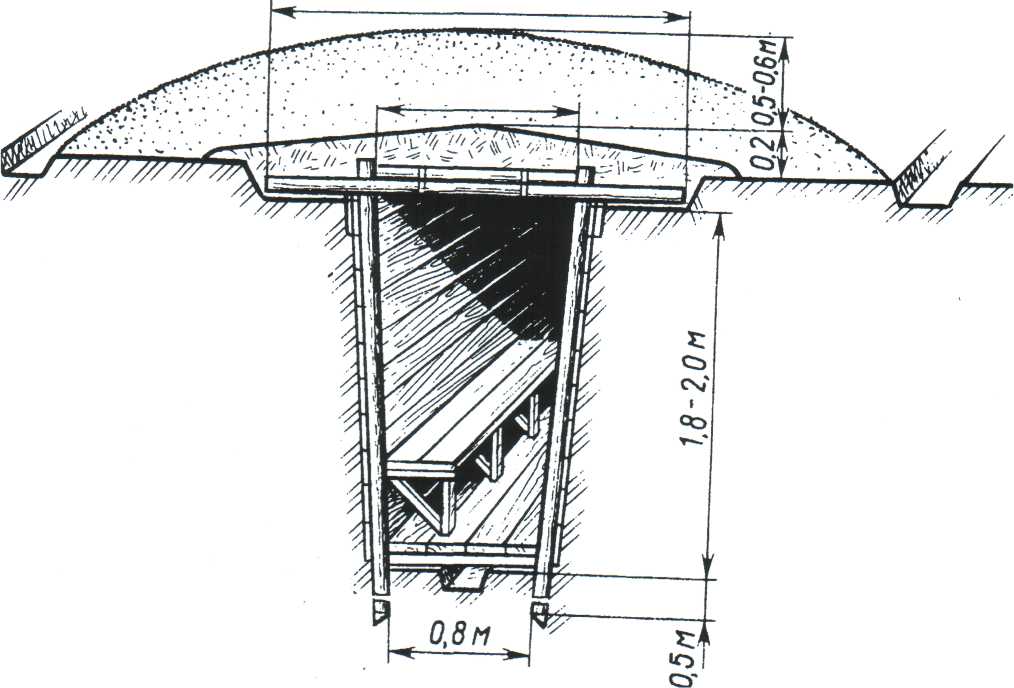 Одним из основных способов защиты населения от возможных поражающих факторов является его обеспечение средствами индивидуальной защиты (СИЗ). Работающее население обеспеченно СИЗ по месту работы.Обеспечение СИЗ неработающего населения осуществляется с пунктов выдачи СИЗ, разворачиваемых, как правило, органами ЖКХ, под контролем администрации. Наиболее приемлемые места развертывания пунктов выдачи СИЗ - детские сады, школы, кинотеатры. Для ликвидации ЧС созданы резервы материальных ресурсов исходя из прогнозируемых видов и масштабов ЧС, предполагаемого объема работ по их ликвидации, а также, максимально возможного использования имеющихся сил и средств для ликвидации ЧС.Резервы материальных ресурсов для ликвидации ЧС размещены на объектах, предназначенных для хранения и откуда возможна их оперативная доставка в зоны ЧС. Резервы материальных ресурсов для ликвидации ЧС используются при проведении аварийно-спасательных и других неотложных работ по устранению непосредственной опасности для жизни и здоровья людей и других первоочередных мероприятий, связанных с обеспечением жизнедеятельности пострадавшего населения.Оповещение о возникновении ЧС осуществляется с использованием существующих систем связи и оповещения (телефон, радио, телевидение).Эвакуация населения является одним из способов защиты населения при чрезвычайных ситуациях. Эвакуация осуществляется по существующим транспортным магистралям.8.5. Обоснование предложений по повышению устойчивости функционирования поселения, защите его населения и территорий в военное время и в чрезвычайных ситуациях техногенного и природного характера 8.5.1 Обоснование предложений по повышению устойчивости функционирования поселения, защите его населения и территорий в военное время Поселок Садовый Кременкульского сельского поселения Сосновского муниципального района Челябинской области расположен на территории, не отнесенной к группам по ГО.В соответствии с Постановлением Правительства Российской Федерации от 19.09.1998г. № 1115 «О порядке отнесения организаций к категориям по гражданской обороне» и исходными данными и требованиями от 13.07.2016г. № 6089-3-3-8, выданными Главным Управлением МЧС России по Челябинской области, на проектируемой территории организаций отнесенных к категории по ГО не имеется.Согласно п. 3.15 ГОСТ Р 55201-2012 проектируемая территория входит в зону световой маскировки.Так как на территории поселка Садовый не размещены категорированные предприятия, то специальные технические решения по светомаскировке п.Садовый не требуются и не предусматриваются.В мирное время на территории поселка проводятся только организационные мероприятия по подготовке и отключению наружного и внутреннего освещения объектов строительства при подаче сигнала «Внимание всем».В соответствии с СП 165.1325800.2014 на объектах строительства будут предусмотрены организационные мероприятия по обеспечению светомаскировки, которые включают:подготовку работников организаций к работе по управлению электроосвещением;организацию дежурства в темное время суток на пункте отключения наружного освещения;разработку планов и организационных мероприятий по светомаскировке с целью сведения до минимума демаскирующего светового излучения.Организация и осуществление оповещения производится в соответствии с Положением о системах оповещения населения, введенным в действие совместным приказом МЧС России, Министерством информационных технологий и связи, Министерством культуры и массовых коммуникаций №422/90/376 от 25.07.2006г.Оповещение при проведении мероприятий ГО организуется Главным Управлением МЧС России по Челябинской области доведением сигнала «Внимание всем» путем включения электросиренного оповещения (непрерывные гудки сирен) и по средствам массовой информации (каналы телевидения, радиосеть).Данным проектом предусматриваются следующие решения по системам связи и оповещения.ТелефонизацияОсновными задачами по развитию телефонной сети общего пользования является ее модернизация с использованием современных цифровых и оптико-волоконных технологий для возможности предоставления населению и организациям различных телекоммуникационных услуг.Развитие телефонной сети общего пользования ведётся из условия 100% удовлетворения заявок на данный вид связи. Проектируемое потребное количество телефонов ГТС с учетом эксплуатационного запаса 5% составляет 12250 шт.Для телефонизации п.Садовый потребуется открытие новой АТС с использованием современных цифровых технологий. Основой развития сетей связи будет являться переход на использование волоконно-оптических кабелей. Это позволит в будущем производить неограниченное увеличение номерных емкостей любых АТС, а так же оказывать доступ в сеть Интернет на высоких скоростях.Прокладка новой линии связи телефонизации и радиофикации выполнено кабелем.Время живучести системы телефонной связи принято не менее половины времени эвакуации из объектов проектирования. При размещении оборудования сетей связи в технических помещениях учтены соответствующие требования.Сотовая связьУчитывая, что сотовой связью покрыта практически вся территория поселка, дальнейшее развитие данного вида связи предусмотрено по пути повышения качества предоставляемых услуг операторами и повышения конкуренции между операторами сотовой связи.РадиофикацияПроектируемое потребное количество радиоточек с учетом эксплуатационного запаса 5% составляет 13230 шт.Систему радиовещания предлагается выполнить с однозвенной сетью. При этом она обеспечивает работу уличной звукофикации и системы этажного оповещения в жилых зданиях и сооружениях.Вводы сети проводного радиовещания выполнены в кабельной канализации вместе с телефонной сетью.Для групп индивидуальных домов на улице и в каждой секции жилого дома на техническом этаже либо чердаке, зданий и сооружений предусмотрено место для распределительного шкафа (ОРШ) для размещения в нем оборудования. Комплекса технических средств оповещения, позволяющего абонентам получить дополнительные (социальные) услуги:- доступ к социальному интернету на скорости не менее 128 Кбит/с;- доступ к обязательным общероссийским телевизионным каналам;- получение сигналов оповещения экстренных служб о возникновении чрезвычайных ситуаций и рекомендаций по поведению в этих условиях, отправку тревожного вызова в службу "112".ТелевидениеПерспективой развития телевещания является переход с аналогового сигнала на цифровое телерадиовещание, согласно ФЦП «Концепции развития телерадиовещания в Российской Федерации на 2008-2015 годы», а также развитие кабельных систем телевизионного вещания.Мероприятия, предусмотренные на расчетный срок.Внедрение новейших технологических достижений в области средств связи включая спутниковую связь и цифровое телерадиовещание.Мероприятия, предусмотренные на первую очередь.Обновление технической базы телефонной связи с использованием цифровой АТС и оптических кабелей для удовлетворения всех заявок на установку телефонов.Обеспечение содействия организациям связи, оказывающим универсальные услуги связи, в строительстве сооружений связи и предоставлении помещений, предназначенных для оказания универсальных услуг связи. Подготовка сети телевизионного вещания к переходу на цифровое вещание, развитие систем кабельного телевидения в населенном пункте.Для оповещения в случае возникновения ЧС или в период военного времени в поселке Садовый будут использованы: сирены, телефонная связь.Система оповещения должна строиться согласно отдельно разработанного проекта и включать в себя:- автоматизированную систему централизованного оповещения должностных лиц Гражданской обороны по служебным и домашним телефонам;- систему централизованного оповещения руководящего состава населенного пункта;- автоматизированную систему централизованного запуска электросирен; системы автоматизированного перехвата каналов, звукового сопровождения первого и второго каналов, телевизионного, радио- и трехканального радиовещания по проводной сети;- рабочее место оперативного дежурного, оборудованное техническими средствами оповещения, сопряженными с каналами и линиями сети связи общественного пользования, ведомственных сетей связи, а также сетями вещания. На первую очередь, проектом предлагается:- разработка проекта оснащения поселка Садовый современными средствами оповещения;- размещение в поселке Садовый средств оповещения населения.Поселок Садовый Кременкульского сельского поселения Сосновского муниципального района Челябинской области размещается вне зон возможных опасностей, при ведении военных действий или вследствие этих действий с использованием современных средств поражений.Согласно СП 165.1325800.2014 обеспечение населения убежищами не требуется и не предусматривается.Согласно СП 165.1325800.2014 обоснование предложений по повышению устойчивости функционирования поселения, защите его населения и территорий в военное время не требуется.Согласно СП 165.1325800.2014 п.5.23 суммарная производительность объектов водоснабжения на территории поселка должна быть не менее 25 л в сутки на одного человека. Проектом предусмотрено среднесуточное водопотребление на 1 чел – 230-280 литров. Также проектом предусмотрено дальнейшее развитие существующей системы централизованного водоснабжения поселка Садовый, основными направлениями развития являются:- обеспечение надежного и бесперебойного водоснабжения для всех групп потребителей, в том числе и в период чрезвычайных ситуаций;- 100% обеспечение населения водой питьевого качества;- обеспечение стабильной и безаварийной работы систем водоснабжения с созданием оптимального резерва пропускной способности коммуникаций и мощностей сооружений.Для обеспечения расхода, потребного на тушение пожара, проектом предусмотрено строительство противопожарных резервуаров, расположенных у северной границы поселка в Северном планировочном районе. Подача воды из резервуаров в сеть осуществляется насосами насосной станции, устраиваемой рядом с резервуарами и обеспечивающей необходимое давление в сети при пожаре.Пожаротушение зданий и сооружений предусмотрено от наружных гидрантов, расстановка которых на сети обеспечивает пожаротушение каждого объекта не менее чем от 2-х гидрантов с учетом прокладки рукавных линий длиной не более 200м по дорогам с твердым покрытием. 8.5.2 Обоснование предложений по повышению устойчивости функционирования поселения, защите его населения и территорий в чрезвычайных ситуациях техногенного характера Обеспечение устойчивости функционирования территории и организаций в условиях чрезвычайных ситуаций является важнейшей задачей. Мероприятия по повышению устойчивости функционирования поселения разрабатываются и осуществляются заблаговременно с учетом прогнозов возникновения аварий в результате чрезвычайных ситуаций техногенного характера с учетом ожидаемых последствий.Мероприятия, которые по своему характеру не могут быть осуществлены заблаговременно, проводятся в возможно короткие сроки с введением «особого периода». Основными направлениями осуществления комплекса мероприятий по подготовке к устойчивому функционированию в чрезвычайных ситуациях являются:защита населения (обеспечение средствами защиты, подготовка к эвакуации) и его первоочередное жизнеобеспечение;рациональное размещение производительных сил на территории;локализация зон воздействия поражающих факторов источников чрезвычайных ситуаций;оказание содействия в подготовке объектов экономики и систем жизнеобеспечения населения (организаций) к работе в условиях чрезвычайных ситуаций;подготовка к проведению аварийно-спасательных и других неотложных работ;создание фонда страховой документации;подготовка и поддержание в постоянной готовности системы управления, сил и средств звеньев РСЧС;информирование населения о возможных чрезвычайных ситуациях и подготовка его к действиям в чрезвычайных ситуациях.Комплекс мер по обеспечению жизнедеятельности населения в чрезвычайных ситуациях должен включать в себя:подготовку системы жизнеобеспечения населения к чрезвычайным ситуациям с учетом прогнозируемых последствий по каждому виду ЧС;постоянную готовность сил и средств для всех видов жизнеобеспечения к функционированию в зонах чрезвычайных ситуациях, на маршрутах эвакуации населения и в местах его размещения;создание резерва материальных ресурсов для жизнеобеспечения населения;создание резервов финансовых средств для ликвидации негативных последствий  воздействия чрезвычайных ситуаций на население.При размещении объектов экономики, систем жизнеобеспечения населения и их элементов необходимо предусматривать максимально возможное снижение возникновения (предупреждение) чрезвычайных ситуаций в результате аварий, катастроф, стихийных бедствий.В проекте учтены требования к размещению проектируемых объектов строительства, способствующие повышению устойчивости их функционирования при повседневной деятельности и в условиях ЧС:проектируемые объекты (здания, сооружения, оборудование, коммуникаций, транспортные средства) размещены с учетом рельефа, грунтовых и климатических условий, а также других особенностей местности;исключено размещение проектируемых объектов на локально неблагоприятных участках местности; ограничено размещение опасных производств в зонах опасных природных явлений и они размещены на безопасном удалении от других объектов.Для обеспечения устойчивого снабжения объектов строительства материально-техническими ресурсами, энергией и водой предусмотрено: создание минимально необходимых запасов материально-технических ресурсов для устойчивого снабжения объектов; подготовка к использованию местных ресурсов в условиях ЧС для обеспечения выпуска важнейших видов продукции; обеспечение автономными источниками энерго-, водоснабжения;использование кабельных линий электропередачи;обеспечение электроприемников объектов электроэнергией от двух и более независимых источников питания.Для повышения устойчивости работы промышленных предприятий проектом предусмотрено:внедрение технологических процессов и конструкций, обеспечивающих снижение опасности возникновения вторичных очагов поражения, а также обеспечения защиты уникального оборудования, аппаратуры и приборов;максимально возможное уменьшение объемов легковоспламеняющихся, взрывоопасных и химически опасных веществ на объектах, защиту емкости и коммуникаций с этими веществами, принятие мер, исключающих или ограничивающих их разлив;противопожарные мероприятия, исключающие возникновения массовых пожаров, а также внедрение автоматических систем сигнализации и пожаротушения;меры по безаварийной остановке работы оборудования на предприятиях с непрерывным технологическим процессом по сигналу “Повышенная готовность” и при внезапном отключении внешнего энергоснабжения;строительство линий резервного энергоснабжения;создание страхового фонда и надежное хранение технической документации на производство важнейшей продукции и комплектующих изделий.Для повышения устойчивости работы транспорта, увеличения пропускной и проводной способности дорог и транспорта предусмотрено:развитие внешних транспортных связей;развитие улично-дорожной сети на территории пос.Садовый;развитие городского пассажирского транспорта;размещение устройств для хранения и обслуживания транспортных средств.Для предотвращения чрезвычайных ситуаций, связанных с взрывами и пожарами, необходимо предусматривать технические и организационные мероприятия, направленные на снижение вероятности их возникновения, защиту от огня, безопасную эвакуацию людей, беспрепятственный ввод пожарных расчетов и пожарной техники.На предприятиях, использующих взрывопожароопасные вещества необходимо предусматривать следующие мероприятия:- снижение запасов взрывопожароопасных веществ до минимального количества, необходимого для производства;- хранение взрывопожароопасных веществ в резервуарах заглубленного типа с обваловкой;- строгое соблюдение мер техники безопасности и мер пожарной безопасности;- организация круглосуточного дежурства персонала на предприятии;- создание системы оповещения;- организация своевременного обучения действию персонала при возникновении аварийной ситуации;- создание фонда индивидуальных средств защиты на предприятии.Мероприятия по оповещению населения приведены выше по тексту в п.8.5.1. Согласно исходным данным и требованиям от 13.07.2016г. № 6089-3-3-8, выданным Главным Управлением МЧС России по Челябинской области на проектируемой территории размещение потенциально опасных объектов, к которым предъявляются требования по созданию локальных систем оповещения, не предусматривается.Мероприятий по обеспечению пожарной безопасности территорииВ соответствии с Федеральным законом № 131-ФЗ от 06.10.2003 года к вопросам местного значения поселения относится обеспечение первичных мер пожарной безопасности в границах населенных пунктов поселения. Требования к документации при планировке территорий поселений и городских округов определены Федеральным законом от 22.07.2008г. №123-ФЗ «Технический регламент о требованиях пожарной безопасности».В настоящее время для пожаротушения в п. Садовый используются силы и средства подразделения противопожарной службы МЧС России, расположенного в с.Долгодеревенское – 61 ПЧ 3 ОФПС, а также пожарного поста добровольной пожарной дружины, расположенной в с. Кременкуль, оснащенный пожарным автомобилем АЦ-40. Время прибытия первого пожарного расчета в п. Садовый не превышает 20 минут. Тем не менее, проектом предлагается размещение двух пожарных частей в Северном планировочном районе на пересечении ул.Набережная и Парковая (рабочее название) и на территории проектируемой коммунальной зоны в юго-западной части поселка по ул.Прибрежная (рабочее название).Также проектом предлагаются следующие мероприятия по обеспечении пожарной безопасности:- поддержание в исправном состоянии имеющихся источников наружного и внутреннего противопожарного водоснабжения;- строительство противопожарных резервуаров, расположенных у северной границы поселка в Северном планировочном районе. Подача воды из резервуаров в сеть осуществляется насосами насосной станции, устраиваемой рядом с резервуарами и обеспечивающей необходимое давление в сети при пожаре;- пожаротушение зданий и сооружений предусмотрено от наружных гидрантов, расстановка которых на сети обеспечивает пожаротушение каждого объекта не менее чем от 2-х гидрантов с учетом прокладки рукавных линий длиной не более 200м по дорогам с твердым покрытием;- контроль ширины проездов для подъезда пожарных автомобилей при строительстве зданий и сооружений;- оборудование зданий и сооружений поселка средствами молниезащиты;- оборудование производственно-технических сооружений автоматическими устройствами, предупреждающими аварии;- устройство минерализованных противопожарных полос;- запрещение организации травяных палов в непосредственной близости от лесных массивов;- постепенная ликвидация ветхого и аварийного жилого фонда, очистка территории от малоценных легкосгораемых строений (заборы, сараи);- обучение населения правилам поведения при возникновении пожара.Для защиты людей от поражения электрическим током, а также предотвращения пожара в случае неисправностей в электросетях предусматриваются следующие мероприятия:для приема и распределения электроэнергии устанавливаются вводно-распределительные щиты с автоматическими выключателями на отходящих линиях;электропроводка выполняется проводами и кабелями с медными жилами: скрытая электропроводка выполняется проводами в стальных или ПВХ трубах;предусмотрены основные меры обеспечения безопасной эксплуатации электрооборудования, т.е.:выполнение требований ПУЭ в части заземления и зануления электроустановок;выполнение требований ПУЭ в части устройства электроустановок в пожароопасных помещениях;предусмотрено соблюдение нормативных габаритов между электрооборудованием и строительными конструкциями, трубопроводами и технологическим оборудованием;исключается возможность дистанционного пуска оборудования во время ремонтных работ, наличием ключей на щитках местного управления, запрещающих дистанционное управление;заземление корпусов оборудования связи и сигнализации выполняется в соответствии с требованиями ПУЭ с учетом рекомендаций, данных в технической документации заводов изготовителей. Металлоконструкции подключаются к защитному контуру заземления;Основными мероприятиями по предупреждению аварий на газопроводах и смягчению возможных последствий являются:- строгое соблюдение охранной и санитарно-защитной зоны газопровода;- контроль состояния и своевременная замена изношенных сетей, - защита от блуждающих токов (что снижает скорость коррозионных процессов на подземных сетях),- установка в узловых точках систем газоснабжения (на выходе из ГРС, перед опорными ГРП) отключающих устройств, срабатывающих от давления (импульса) ударной волны, а так же, устройство перемычек между тупиковыми газопроводами и другие специальные мероприятия, разрабатываемые для данных объектов эксплуатирующими организациями в соответствии с действующими нормативами на следующих стадиях проектирования.Для теплоснабжения поселка запроектированы котельные. Чтобы они не представляли угрозу рядом расположенной застройке, конструктивные решения должны разрабатываться с соблюдением взрыво- и пожаробезопасных требований. Проектная документация подлежит согласованию с эксплуатирующими органами и органами пожарного надзора.Организация медицинского обеспеченияВ настоящее время в поселке функционирует ФАП п. Садовый МУЗ «Сосновская центральная районная больница». Учитывая принципиальное увеличение численности жителей проектом предусмотрено строительство в п.Садовый медицинского комплекса общепоселкового значения в Северном планировочном районе, а также приемных врача общей практики в Западном и Центральном планировочном районе.Проектируемый медицинский центр по ул.Парковая (рабочее название) будет включать в себя:- поликлинику;- стационар, в том числе детское, инфекционное, хирургическое, родильное отделение;- стоматологическое отделение;- станцию скорой медицинской помощи на 2 автомобиля.Приемные врача общей практики предусмотрены проектом по ул.Набережная в составе общественно-деловой зоны Западного планировочного района и по ул.Южный бульвар и Ботанический Сад (рабочие названия) Центрального планировочного района.При возникновении чрезвычайной ситуации население п.Садовый будет обеспечено медицинской помощью.Требования по подготовке к выполнению работ по восстановлению объектов экономикиВосстановление экономики, прежде всего промышленного производства, необходимо начинать сразу же после производства аварийно-спасательных и других неотложных работ (АСДНР). Подготовка к восстановлению, определение вариантов и объемов восстановления осуществляется заблаговременно на основе прогнозирования возможной обстановки в результате ЧС с учетом сохранившихся производственных мощностей, материальных и трудовых ресурсов.В процессе подготовки особое внимание направляется на накопление и организацию хранения технической документации производственных объектов, оборудования, сетей электро-, тепло- и водоснабжения, канализации и другой документации, необходимой для восстановительных работ (страховой фонд документации). При подготовке к выполнению работ по восстановлению объектов экономики в планах необходимо предусмотреть:определение характера и ориентировочных объемов проведения восстановительных работ в зависимости от возможных вариантов поражения объектов экономики;создание и подготовку специальных формирований для восстановительных эксплуатационных, ремонтных, строительных и других работ в промышленности, энергетике, сельском хозяйстве, на транспорте, автомобильных дорогах, объектах связи, коммунальном хозяйстве и других отраслях экономики;разработку рекомендаций по организации и способам восстановления промышленных зданий и сооружений;разработку нормативных документов по строительству и ремонтным восстановительным работам;подготовку к массовому производству изделий и конструкций из легких и огнестойких строительных материалов, отвечающих условиям восстановления зданий и сооружений в короткие сроки;подготовку сил и средств восстановления транспортных коммуникаций, путепроводов и дорожного хозяйства.8.5.3 Обоснование предложений по повышению устойчивости функционирования поселения, защите его населения и территорий в чрезвычайных ситуациях природного характера Предупреждение чрезвычайных ситуаций природного характера – это комплекс проводимых заблаговременно мероприятий, направленных на максимально возможное уменьшение риска возникновения чрезвычайных ситуаций природного характера, а также на сохранение здоровья людей, снижение ущерба и материальных потерь в случае их возникновения. Для смягчения последствий опасных природных явлений метеорологического характера необходимо предусмотреть:При угрозе штормов, гроз:- оповещение населения об угрозе возникновения явления;- отключение ЛЭП, обесточивание потребителей во избежание замыканий электрических сетей;- укрытие населения в капитальных строениях, подвалах, защита витрин, окон с наветренной стороны.При угрозе продолжительных дождей, ливней:- проведение противопаводковых мероприятий.При угрозе экстремально низких температур воздуха:- теплозащиту зданий, выделение тепловых районов, резервирование (котельные в холодном резерве) и, при необходимости, подключение резервных источников теплоснабжения.При угрозе сильных ветров в зимнее время и метелей:- временную снегозащиту путей сообщений в метели;- ветрозащиту селитебных территорий в зимний период для улучшения их микроклимата от преобладающих ветров планировочными методами или с помощью посадки зеленых насаждений и др.Для обеспечения пожарной безопасности в лесах:- противопожарное обустройство лесов, в том числе строительство, реконструкция и содержание дорог противопожарного назначения, посадочных площадок вертолетов, используемых в целях проведения авиационных работ по охране и защите лесов, прокладка просек, противопожарных разрывов;- устройство минерализованных противопожарных полос;- создание систем, средств предупреждения и тушения лесных пожаров, содержание этих систем и средств, а также формирование запасов горюче-смазочных материалов на период высокой пожарной опасности;- мониторинг пожарной опасности в лесах;- разработку планов тушения лесных пожаров;- тушение лесных пожаров.При угрозе затопления:- анализ обстановки, выявление источников и возможных сроков затопления;- прогнозирование видов (типов), сроков и масштабов возможного затопления;- планирование и подготовка комплекса типовых мероприятий по предупреждению затоплений;- планирование и подготовка к проведению аварийно-спасательных работ в зонах возможного затопления.Озеро Большой Кременкуль может стать источником чрезвычайных ситуаций в поселке в период паводков при естественных условиях. В . ООО «НИЭП» был выполнен рабочий проект «Строительство сооружений по понижению уровня озер Большой и Малый Кременкуль в Сосновском муниципальном районе Челябинской области».По результатам гидрологических и воднобалансовых расчетов был установлен режим работы озера Большой Кременкуль в современных условиях и на перспективу после осуществления проектируемых мероприятий по понижению уровней.Основные морфометрические показатели озера Большой Кременкуль:- современный уровень Н =  БС W = 14,87 млн. куб. м F = 4,4 кв. км;- проектный уровень Н =  БС W = 7,18 млн. куб. м F = 3,12 кв. км.Подтопление территорий строительства связано в основном с близким залеганием грунтовых вод (0,4-, колебание уровня – ). Подтопление характерно для территорий со слабым дренажем – в понижениях, ложбинах.Катастрофические затопления на территории Сосновского муниципального района не прогнозируются. В зоне подтопления особо важных объектов и коммуникаций не имеется.В целях понижения уровня воды в озере Большой Кременкуль проложен водоотводный коллектор, спускающий воду в Сорочий лог и далее в р.Зюзелка, далее в р.Миасс в районе с.Долгодеревенское. К северо-западу от существующего п.Садовый находится водоотводной канал, в который поступает вода из озера Большой Кременкуль, а из него в безнапорный трубопровод по которому излишки воды поступают в Сорочий лог.Инженерная подготовка территории строительства предусматривает проведение мероприятий с целью создания благоприятных условий для проживания, а также оптимальных условий для строительства и благоустройства новых и реконструируемых жилых образований.Настоящим проектом предусмотрены следующие мероприятий по инженерной подготовке территории п. Садовый:- мероприятия по защите от затопления;- мероприятия по понижению уровня грунтовых вод;- благоустройство берега озера Большой Кременкуль.Мероприятия по защите от затопленияНа первую очередь и расчетный срок проектом предлагается проведение следующих мероприятий для защиты территории от затопления:- организация стока поверхностных вод;- подсыпка территории затапливаемых участков до незатапливаемых отметок. Абсолютные отметки поверхности территории поселка приняты 259-;- берегоукрепление с устройством набережной откосного типа с уклоном 1:3;- организация пляжа.В целях благоустройства планируемой территории и улучшения ее общих санитарных условий проектом предусматривается организация поверхностного стока путем проведения вертикальной планировки и устройства развитой сети водостоков.В основу вертикальной планировки планируемой территории положено:создание по улицам и проездам оптимальных продольных уклонов, обеспечивающих водоотвод с прилегающих к ним территорий и нормальные условия для движения транспорта;максимальное сохранение существующих дорожных покрытий на улицах.Предусмотрена система водоотведения поверхностного стока поселка Садовый путем строительства дождевой канализации открытого и закрытого типа, с направлением стоков на очистные сооружения дождевой канализации.Понижение уровня грунтовых водВ качестве мероприятий по понижению уровня грунтовых вод проектом предусматривается устройство системы дождевой канализации с отведением и очисткой поверхностных сточных вод, организация рельефа (вертикальная планировка территории) и создание дренажной осушительной системы.Систематический дренаж предусматривается на заболоченных территориях с созданием дренажной сети со сбросом дренажных вод в систему ливневой канализации локальными насосными станциями.На стадии дальнейшего проектирования объектов строительства индивидуально решается вопрос о строительстве дренажной системы зданий с отводом стока в систему ливневой канализации. Благоустройство берега озера Большой КременкульВ настоящее время, в границе поселка Садовый и на прилегающих к нему территориях отсутствуют организованные места отдыха населения.Настоящим проектом, на расчетный срок предусматривается организация благоустроенного пляжа на берегу озера Большой Кременкуль.Благоустройству берега озера Большой Кременкуль будет также способствовать строительство дождевой канализации с очистными сооружениями, строительство набережной.В рамках проекта предусматривается организация прибрежной полосы в 20м путем возведения набережной по границе водного объекта на всем протяжении примыкающей к водоему застройки. Выполняется габионная набережная из местных материалов.Создание и укрепление набережной любого водоема является непростой задачей гидротехнического строительства, однако с помощью габионов решить ее будет довольно просто, быстро и недорого. С использованием многофункциональных габионных конструкций можно реализовать проект благоустройства набережной практически в любых погодно-климатических и эксплуатационных условиях – результат будет технически эффективен и внешне эстетичен. Укрепленная габионами набережная – это благоустроенная каменная кладка без использования связующих растворов, естественная и безопасная для окружающей среды.Габионные стенки набережной это короба из оцинкованной проволочной сети, которые изнутри заполняются камнем. Они хороши тем, что выдерживают большую статическую и динамическую нагрузку.Большое преимущество этой стенки в том, что она является дренажной конструкцией и не будет подвержена чрезмерному гидростатическому давлению, в то время как грунт будет задерживаться ею.При помощи габионных конструкций решаются следующие задачи:укрепление берегов и регулирование берегов водоема;защита склонов от поверхностной эрозии.Учитывая намеченные проектом мероприятия по инженерной защите территории застройки затопления и подтопления п.Садовый не произойдет.8.6. Обоснование рационального варианта территориального развития поселения и предложений по повышению устойчивости его функционирования, защите населения и территории с учетом численности размещаемого рассредоточиваемого и/или эвакуируемого населенияПроектом предлагается стабилизация современной системы расселения с развитием населенных пунктов (строительство жилья, объектов культурно-бытового обслуживания, инженерного обеспечения).Основу системы расселения составляют населенные пункты - административные центры поселений, которые выполняют функции не только административных центров, но и центров социального обслуживания населения, экономических центров, имеют более благоприятные транспортные условия.ЭвакуацияВ мирное время необходимо создать оперативные группы для вывода населения в безопасные районы. С учетом возможных ЧС в данном районе необходимо и достаточно предусмотреть места размещения пострадавших в существующих общественных зданиях за пределами зон ЧС, в безопасных районах. Местом размещения могут быть - школы, детские сады, общественные здания, гостиницы, спортивный лагерь. Развитие сети домов и баз отдыха, спортивных и оздоровительных лагерей круглогодичного и кратковременного функционирования, подсобные хозяйства промышленных предприятий в загородной зоне должно осуществляться с учетом использования их в особый период для размещения населения.Лечебные учреждения, развертываемые в особый период также должны размещаться в загородной зоне в приспосабливаемых для них капитальных общественных зданиях и сооружениях круглогодичного функционирования (общеобразовательных школах, гостиницах, оздоровительных лагерях, базах отдыха, административных зданиях, дворцах культуры и клубах, имеющих общую площадь не менее 2000 м2).При размещении эвакуируемого населения в загородной зоне его обеспечение жильем осуществляется из расчета 2,5 м2 общей площади на одного человека.Ответственность за организацию, планирования, обеспечения, приема и размещения, первоочередного жизнеобеспечения эвакуируемого населения в военное время на территории поселка возлагается на председателя эвакоприемной комиссии поселка. Всестороннее обеспечение эвакуационных мероприятий организуют соответствующие службы ГО.Для непосредственной подготовки, планирования и проведения приемоэвакуационных мероприятий создаются эвакуационные органы. Приемоэвакуационные органы в практической деятельности руководствуются Федеральным Законом «О гражданской обороне», другими нормативно правовыми актами Российской Федерации, постановлением Правительства Российской Федерации от 22.06.2004 г. № 303 «О порядке эвакуации населения, материальных и культурных ценностей в безопасные районы».Планирование, обеспечение эвакоприемных мероприятий осуществляется во взаимодействии со службами ГО поселка по вопросам:выделения транспортных средств для обеспечения эвакоперевозок;совместного использования транспортных коммуникаций;выделения сил и средств для совместного регулирования движения на маршрутах эвакуации и обеспечения охраны общественного порядка;согласования размещения эваконаселния на территории поселка.Для организованного приема, размещения и первоочередного жизнеобеспечения эваконасеелния заблаговременно (в мирное время) планируются, подготавливаются и осуществляются мероприятия по следующим видам обеспечения: связи и оповещения, транспортному, медицинскому, инженерному, разведке, материально-техническому, коммунально-бытовому и финансовому.Оповещение эвакоорганов района всех уровней осуществляется по системе централизованного оповещения и действующим каналам оперативной связи (телефон, телеграф, радио).Обеспечение связи в период эвакуации заключается в оснащении приемных эвакуационных пунктов (ПЭП), органов управления эвакомероприятиями стационарными или подвижными средствами связи и осуществлении бесперебойной связи на всех этапах эвакуации.Особое значение имеет информация и инструктирование населения в ходе проведения эвакомероприятий. Для этих целей следует использовать электронные средства массовой информации, громкоговорители уличные и установленные на транспортных средствах, наглядную информацию.Транспортное обеспечение включает комплекс мероприятий по подготовке, распределению и эксплуатации транспортных средств, предназначенных для выполнения эвакоперевозок. Транспортное обеспечение возлагается на автотранспортную службу ГО.Основными задачами транспортного обеспечения являются:поддержание в постоянной готовности транспортных средств, привлекаемых для выполнения эвакуационных перевозок;максимальное использование возможностей всех видов транспорта и транспортных средств в целях организации выполнения эвакоперевозок в сжатые (короткие) сроки;приспособление транспортных средств для использования под массовые людские перевозки в места расселения;обеспечение устойчивой работы транспорта и организация ремонта транспортных средств, участвующих в выполнении эвакопервозок;обеспечение непрерывного руководства и управления эвакуационными перевозками.При планировании эвакоперевозок автомобильным транспортом предусматривается использование всех технически исправных автомобилей, оставшихся после поставки в Вооруженные Силы, независимо от ведомственной принадлежности, пригодных для перевозки людей.Личный транспорт владельцев объединяется в группы (отряды) на основе добровольного согласия его владельцев. Транспортные средства личного пользования заблаговременно регистрируются и учитываются.С владельцами автомобильного транспорта заключается соглашение-обязательство на их участие в эвакуационных мероприятиях и материальное обеспечение этого участия, а также возмещение расходов при выполнении в этот период общественно-значимых транспортных задач.Медицинское обеспечение включает проведение органами здравоохрнения организационных, лечебных, санитарно-гигиенических и противоэпидемических мероприятий, направленных на охрану здоровья эвакуируемого населения своевременное оказание медицинской помощи заболевшим и получившим травмы в ходе эвакуации, а также предупреждение возникновения и распространения массовых инфекционных заболеваний.За своевременность развертывания медицинских пунктов, их оснащение (дооснащение) медицинским имуществом, качество медицинского обслуживания эвакуируемого населения на этих пунктах, в пути следования и в местах размещения непосредственно несут ответственность руководители конкретных лечебно-профилактических учреждений в соответствии с разработанными планами медицинского обеспечения.Санитарно-гигиенические и противоэпидемические мероприятия в ходе эвакуации населения организуются и проводятся на ПЭП, пунктах высадки, в районах размещения и включают:организацию медицинского обслуживания нетранспортабельных больных;эпидемиологическое наблюдение, получение своевременной и достоверной информации об эпидемической обстановке;своевременное выявление инфекционных больных, их изоляцию и госпитализацию;контроль за организацией банно-прачечного обслуживания населения в местах его размещения;проведение дезинфекционных и дератизационных мероприятий;контроль за санитарным состоянием мест временного пребывания и постоянного размещения эвакуируемого населения;снабжение медицинских пунктов, санитарно-эпидемиологических учреждений и формирований здравоохранения, привлекаемых к обеспечению эвакуируемого населения медицинским имуществом.Заблаговременно проводятся:планирование всего комплекса мероприятий по медицинскому обеспечению эвакуируемого населения;подготовка органов управления, медицинских формирований к медицинскому обеспечению эвакуируемого населения;планирование обеспечения медицинским имуществом эвакуируемого населения и развертыванием медицинских учреждений и формирований;санитарно-просветительная работа среди населения.Охрана общественного порядка и обеспечения безопасности дорожного движения включает следующие мероприятия:охрана общественного порядка и обеспечение безопасности на ПЭП, пунктах высадки, на маршрутах эвакуации и местах размещения;регулирование движения на маршрутах движения эваконаселения;борьба с преступностью в поселке и населенных пунктах, на маршрутах эвакуации и районах размещения эваконаселения;организация регистрации эваконаселения и ведение адресно-справочной работы (создание банка данных о нахождении и других данных о гражданах);осуществление нарядами жесткого пропускного режима (блокирование автомагистралей и пешеходных путей), предусматривающего пресечение проезда и прохода граждан, не занятых в проведении эвакуационных, спасательных и других неотложных мероприятий;проведение выборочного контроля технического состояния транспортных средств, предназначенных для эвакоперевозок;оказание содействия (при необходимости должностным лицам, ответственным за проведение эвакуационных мероприятий), в мобилизации транзитного транспорта;сопровождение автоколонн с эвакуированным населением;обеспечение установленной очередности перевозок по автомобильным дорогам и режима пропуска.Целью инженерного обеспечения является создание необходимых условий для приема и размещения эваконаселением путем обустройства объектов инженерной инфраструктуры в местах размещения эваконаселения.Инженерное оборудование ПЭП, пунктов высадки включает:оборудование укрытий для эваконаселения;оборудование аварийного освещения;оборудование и содержание пунктов водоснабжения;оборудование санузлов;оборудование площадок для размещения транспортных средств.Инженерное оборудование районов размещения эвакуируемого населения включает:оборудование общественных зданий, сооружений для размещения эваконаселения;оборудование медицинских пунктов, полевых хлебопекарнь, бань, временных торговых точек и других объектов быта;оборудование пунктов водоснабжения.На маршрутах движения автоколонн с эваконаселением включает:улучшение состояния дорог, мостов;оборудование объездов непроходимых участок дорог;очистка дорог от снега при эвакуации;содержание труднопроходимых участков проселочных дорог при эвакуации в распутицу;выделение тягачей для преодоления автотранспортом крутых подъемов и труднопроходимых участков;оборудование и содержание переправ через водные преграды.Инженерное обеспечение эвакомероприятий возлагается на инженерную службу ГО Сосновского муниципального района Челябинской области.Материально-техническое обеспечение заключается в организации технического обслуживания и ремонта транспортных средств в ходе эвакуации, снабжение горюче-смазочными материалами и запасными частями, водой, продуктами питания и предметами первой необходимости, обеспечении эвакоорганов необходимым имуществом.Коммунально-бытовое обеспечение эваконаселения в местах его размещения осуществляет коммунально-техническая служба ГО Сосновского муниципального района Челябинской области.К коммунально-бытовому обеспечению эваконаселения относятся:организация водоснабжения эваконаселения и объектов социальной инфраструктуры;организация работы предприятий службы по обеспечению водой, теплоснабжением населения и объектов социальной инфраструктуры;организация, оборудование временных и стационарных объектов и пунктов быта (хлебопекарнь, торговых точек, бань, прачечных и т.д.).Финансовое обеспечение эвакомероприятий осуществляется за счет средств местного бюджета, а на объектах экономики – за счет средств выделяемых на административно-управленческие и эксплуатационные расходы.9.Основные технико-экономические показатели проекта.Руководитель работГлавный архитектор проектаКатаева Анна ЮрьевнаКатаева Анна ЮрьевнаАрхитектор Макеева Ирина ПавловнаМакеева Ирина ПавловнаИнженер (ВОиВК)Журавлева Татьяна ГеоргиевнаЖуравлева Татьяна ГеоргиевнаИнженер (газо-, теплоснабжение)Тюкаева Евгения БорисовнаТюкаева Евгения БорисовнаИнженер (ливневая канализация)Ступак Ольга НиколаевнаСтупак Ольга НиколаевнаИнженер (электроснабжение и связь)Инженер (ИТМ ГОиЧС)Хрипун Ирина ГеннадиевнаКоваленко Юлиана ВикторовнаХрипун Ирина ГеннадиевнаКоваленко Юлиана ВикторовнаТехническое сопровождение проектаШишков Андрей МихайловичШишков Андрей МихайловичАдрес:  .Екатеринбург, ул.Эскадронная д.25-д.29, кв.31.Екатеринбург, ул.Эскадронная д.25-д.29, кв.31 Корректировка документации по планировки и  межеванию территории расположенной в пос. Садовый Сосновского муниципального района Челябинской области (кадастровый номер 74:19:0000000:2852), выполненная ООО «Челябинский Институт Генерального плана и Транспорта» в 2016 г.;Проект планировки территории и проект межевания территории для  размещения объекта: «Газопровод — отвод и ГРС-2 с/х Митрофановский Челябинской области", выполненный ПК «ГПИ ЧЕЛЯБИНСКГРАЖДАНПРОЕКТ» в 2016г.ПоказательЯнв.Февр.МартАпр.МайИюньИюльАвг.Сент.Окт.Нояб.Дек.ГодАбсолютный максимум, 0С4,18,015,330,535,737,341,036,032,525,516,16,541,0Средний максимум, 0С-10,8-8,1-0,610,218,422,824,521,517,58,51,6-7,77,5Средняя температура, 0С-14,1-12,5-4,84,712,118,319,317,110,94,1-5,2-11,13,2Средний минимум, 0С-21-19,3-12,2-0,86,211,514,211,46,4-1-9,3-16,9-2,5Абсолютный минимум, 0С-48,1-45-36-26,3-11,1-2,93,30,2-10,1-24-36,4-42,6-48,1Норма осадков, мм191618274758874341302621429ГодЯнв.Февр.МартАпр.МайИюньИюльАвг.Сент.Окт.Нояб.Дек.ГодАбсолютного максимума1948197319782012195219481952193719361936193719471952Абсолютногоминимума1979197619711971195219331972196919551976195319551979НаименованиеИсходный 2013 годI очередь 2022 годРасчетный срок 2036 год1234Промышленность, всегов т.ч.:48506670ИП Кожевниковнет данных2550Производство сухих строительных смесей, черепицы, пеноблока и т.д.-1090Производство столярных изделий, садовой мебели и т.д.-1090Пищевая промышленность-30120Предприятия г.Челябинск, п.Кременкульнет данных47656320Учреждения внепоселкового значения, всегов т.ч. -150330Спортивно-развлекательный комплекс-80170Технопарк-5085Торгово-развлекательный комплекс-2075Итого градообразующая группа:50007000годы население всего,чел.естественное движение, чел. естественное движение, чел. естественный прирост, %годы население всего,чел.родилосьумерлоестественный прирост, %200881286+0,252009813119+0,252010819125+0,852011828105+0,620128431810+0,95показателина исходный  2013 год, (%)рекомендуемый норматив, (%)1.Всего трудоустроенного населения:В т.ч.- градообразующие отрасли (включая и учреждения внепоселкового значения)- обслуживающая отрасль12845030-3319-202.Население трудоспособного возраста не занятое в экономике поселка305-63.Несамодеятельное население*5845-48ПоказателиI очередь 2022г.(%)Расчетный срок2036г.(%)1.Всего трудоустроенного населения:В т.ч.45,048,01.-градообразующие отрасли (п.Садовый)1,03,01.- обслуживающая отрасль (п.Садовый)12,019,01.- предприятия г.Челябинск32,026,02.Население трудоспособного возраста не занятое в экономике поселка7,02,03.Несамодеятельное население48,050,0НаименованиеПлощадь, га% к итогу1Жилая зона, всего:в т.ч. территории- усадебной застройки (в т.ч. отводы под застройку)- участки детских садов и школ76,576,00,521,321,20,12Общественно - деловая зона, всего:в т.ч. территории- административных, торговых, культовых, обслуживающих, досуговых учреждений- учреждения спорта, физкультуры и отдыха (участок проектируемой базы отдыха)5,90,15,81,60,11,53Производственная зона, всего:в т.ч. территории- промышленных предприятий- коммунально – складских объектов11,21,010,23,10,32,84Зона земель сельскохозяйственного использования, всего:в т.ч. территории- огородов и хозпостроек2,02,00,60,65Природная зона, всего:В т.ч. территории:- рек и водоемов- лесов, лесопосадок (без участков ЛФ)- кустарника- лугов- озеленения общего пользования- болот и заболоченных территорий259,41,23,337,2178,0-39,772,00,30,910,349,5-11,06Зона инженерно-транспортной инфраструктуры, всего:в т.ч. территории- зона автодорог, улиц, площадей5,05,01,41,4Итого360,0100,0№Предприятия, объекты коммунального хозяйстваРазмер СЗЗ, м1.ИП Кожевников (деревообработка)50 (от источника загрязнений)2.Площадка ГНУ ЮУНИИПОК50 (от границ промплощадки)3.ГРС «Митрофановская» (проект)3004.Автовокзал (проект)505.Станция технического обслуживания автомобилей (проект)506.Отдельно стоящие торговые комплексы (проект)507.АЗС (проект)508.Пожарная часть (проект)15-30*9.Газовая котельная (проект)5010.Очистные сооружения (проект)20Напряжение воздушной линии, кВНаименьшее расстояние, мдо 11,5от 1до 102,0от 35 до 1004,0№ п/пКадастровый номер участкаКатегория земель существующаяКатегория земель проектируемаяВид разрешенного использования существующийВид разрешенного использования проектируемыйПлощадь, га174:19:1116002:108Земли населенных пунктовЗемли населенных пунктовДля индивидуальной жилой застройкиДля размещения жилых объектов и учреждений обслуживания2,0274:19:1116002:109Земли населенных пунктовЗемли населенных пунктовДля индивидуальной жилой застройкиДля размещения жилых объектов и учреждений обслуживания8,1374:21:1116002:110Земли населенных пунктовЗемли населенных пунктовДля индивидуальной жилой застройкиДля размещения жилых объектов и учреждений обслуживания69,9ИТОГО:80,0-проект планировки и межевания для участка в центральной части поселка с кадастровым номером 74:19:0000000:2852, выполненный ООО «ЧИГПТ» по заказу Администрации Сосновского муниципального района в 2016г.,-проект планировки и межевания территории северной части п.Садовый для участков с кадастровыми  номерами 74:19:1116002:108, 74:19:1116002:109, 74:19:1116002:110 – включаемая в границы п.Садовый территория, выполненный по заказу Управления  архитектуры и градостроительства  Администрации Сосновского муниципального района, инициатор - ЗАО «Комплекс», в 2016г.№показатели,единицы измеренияпланировочные районыпланировочные районыпланировочные районыпланировочные районыпоказатели,единицы измерениясеверныйзападныйцентральныйитого1.Жилищный фонд поселка, тыс м².общей жилой площади.1.1Наличие на исходный год (2016), всего:15,4--15,41.1В т.ч.2 этажный  многоквартирный2,4--2,41-2 этажный  индивидуальный13,0--13,01.2Объем нового строительства, всего:239,077,5404,5721,01.2в т.ч.многоэтажный секционный 5-10 этажей158,055,0404,5617,51.24-х  этажный многоквартирный38,0--1.21-3-х этажный* индивидуальный43,022,5-65,51.3Из общего объема строительства на первую очередь, всего:31,14,5150,0186,01.3в т.ч.многоэтажный секционный 5-10 этажей--150,0150,01.34-х этажный многоквартирный12,6--12,61.31 – 3 этажный* индивидуальный18,54,5-23,01.4Убыль жилого фонда----1.5Жилищный фонд на первую очередь, всего46,54,5150,0201,01.5в т.ч.многоэтажный секционный 5-10 этажей--150,0150,01.52-4-х этажный многоквартирный15,0--15,01.51 – 3 этажный* индивидуальный31,54,5-36,01.6Жилищный фонд на расчетный срок, всего:254,477,5404,5736,41.6в т.ч.многоэтажный секционный 5-10 этажей158,055,0404,5617,51.62-4-х этажный многоквартирный40,4--40,41.61 – 3 этажный* индивидуальный56,022,5-78,52.Население, чел.:2.Население на исходный год:850--8502.Население  на первую очередь:1570150500067202.Население на расчетный срок:798025001355024030Наименование учреждения;единица измеренияНаименование учреждения;единица измеренияАдресЕмкостьЕмкостьнаполняемость, %Наименование учреждения;единица измеренияНаименование учреждения;единица измеренияАдреспроектнаяфактическаянаполняемость, %Дошкольные образовательныеучреждения;число местМОУ «Садовая школа-сад»п. Садовый, ул. Ленина, д. 51806535Общеобразовательные учреждения;число местМОУ «Садовая школа-сад»п. Садовый, ул. Ленина, д. 5-33-Учреждения здравоохранения, посещений в сменуФАП п. Садовый МУЗ «Сосновская центральная районная больница»п. Садовый, ул. Мичурина, д. 381619118Учреждения культуры,тыс. томовБиблиотеки п. Садовый МУК «Межпоселенческая централизованная библиотечная система»п. Садовый, ул. Трактовая, д. 14-2,0-Спортивные сооружения; кв. мПлоскостные сооруженияп. Садовый, ул. Ленина, д. 5600600-Предприятия торговли;кв. м торговой площадиМагазин Митрофановского потребительского обществап. Садовый, ул. Мичурина, д. 21-100-Предприятия торговли;кв. м торговой площадиМагазин п. Садовый, ул. Мичурина, д. 19 -40-№ПоказателиПланировочные районыПланировочные районыПланировочные районыитого по поселку№ПоказателиСеверныйЗападныйЦентральныйитого по поселку1.Исходный год (2016г.), мест:180--1801.процент обеспеченности:230%--230%2.1 очередь(2022 г.) наличие, мест:180--1202.Потребность по норме, мест:95103004052.Новое строительство, мест:--3403402.процент обеспеченности:190%-110%100%3.Расчетный срок (2036г.) наличие, мест:180-3405203.Потребность по норме, мест:47515081514403.Новое строительство, мест:430150102016003.Наличие на конец расчетного периода, мест:610150102017803.процент обеспеченности:130%100%130%120*%№ПоказателиПланировочные районы/рабочие названия/Планировочные районы/рабочие названия/Планировочные районы/рабочие названия/итого по поселку№ПоказателиСеверныйЗападныйЦентральныйитого по поселку1.Исходный год (2013г.), мест:60--601.процент обеспеченности:85%--85%2.1 очередь(2020 г.) наличие, мест:60--602.Потребность по норме, мест:125124005372.Новое строительство, мест:-300-3002.процент обеспеченности:***70%3.Расчетный срок (2031г.) наличие, мест:60300-3603.Потребность по норме, мест:640200110019403.Новое строительство, мест:570-1000 (1500)**15703.Наличие на конец расчетного периода, мест:6303001000 (1500)**24303.процент обеспеченности:100%150%90%100%№Учреждения и предприятия обслуживания, единица измеренияНорматив на 1000 жителейПотребность по нормеНаличие на исходный 2016 г.Новое строительство, всего, в т.ч. на 1 очередь.Распределение объектов по планировочным районам поселка (всего/ на 1 очередь)Распределение объектов по планировочным районам поселка (всего/ на 1 очередь)Распределение объектов по планировочным районам поселка (всего/ на 1 очередь)Итого по поселку, всего, в т.ч. на 1 очередь№Учреждения и предприятия обслуживания, единица измеренияНорматив на 1000 жителейПотребность по нормеНаличие на исходный 2016 г.Новое строительство, всего, в т.ч. на 1 очередь.СеверныйЗападныйЦентральныйИтого по поселку, всего, в т.ч. на 1 очередьОбразованиеОбразованиеОбразованиеОбразованиеОбразованиеОбразованиеОбразованиеОбразованиеОбразованиеОбразование1.Средние специальные и высшие учебные заведения, учащихся--------2.Учреждения дополнительного внешкольного образования:детские школы искусств, мест32% от общего числа школьников620-620/ 100200/ -100/ 100320/-620/ 100ЗдравоохранениеЗдравоохранениеЗдравоохранениеЗдравоохранениеЗдравоохранениеЗдравоохранениеЗдравоохранениеЗдравоохранениеЗдравоохранениеЗдравоохранение3.Стационары всех типов, коекУстанавливается органами здравоохранения и определяется заданием на проектированиеУстанавливается органами здравоохранения и определяется заданием на проектированиеУстанавливается органами здравоохранения и определяется заданием на проектированиеУстанавливается органами здравоохранения и определяется заданием на проектированиеУстанавливается органами здравоохранения и определяется заданием на проектированиеУстанавливается органами здравоохранения и определяется заданием на проектированиеУстанавливается органами здравоохранения и определяется заданием на проектированиеУстанавливается органами здравоохранения и определяется заданием на проектирование4.Поликлиники, пос/сменуУстанавливается органами здравоохранения и определяется заданием на проектированиеУстанавливается органами здравоохранения и определяется заданием на проектированиеУстанавливается органами здравоохранения и определяется заданием на проектированиеУстанавливается органами здравоохранения и определяется заданием на проектированиеУстанавливается органами здравоохранения и определяется заданием на проектированиеУстанавливается органами здравоохранения и определяется заданием на проектированиеУстанавливается органами здравоохранения и определяется заданием на проектированиеУстанавливается органами здравоохранения и определяется заданием на проектирование5.Станции скорой помощи, машин1 на 10 тыс.жит2-2/ -2/--*-*2/-6.Аптечный пункт, объектне нормируется--3/12/11/-1/-3/17.Врачебный пункт, объектне нормируется-11/-1/11/-1/-3/1Культура и спортКультура и спортКультура и спортКультура и спортКультура и спортКультура и спортКультура и спортКультура и спортКультура и спорт8. Клубы, мест701688-1700/ 450560/-180/-960/ 4501700/4509.Танцевальные залы, дискотеки, мест 6144-150/---150/-150/-10.Кинозал, место25-35600-600/600--600/600600/60011.Спортивные залы общего пользования, м² площади пола3508400-8380/ 28802880/ 2880-5500/ -8380/288012.Бассейны, м² зеркала воды20-25480-1250/ 1250--1250/12501250/125013.Плоскостные спортивные сооружения, площадки, стадионы, га0,1954,68-5,0/2,02,0/1,01,0/1,03,0/-5,0/2,0Предприятия торговли, общественного питания, бытового и коммунального обслуживанияПредприятия торговли, общественного питания, бытового и коммунального обслуживанияПредприятия торговли, общественного питания, бытового и коммунального обслуживанияПредприятия торговли, общественного питания, бытового и коммунального обслуживанияПредприятия торговли, общественного питания, бытового и коммунального обслуживанияПредприятия торговли, общественного питания, бытового и коммунального обслуживанияПредприятия торговли, общественного питания, бытового и коммунального обслуживанияПредприятия торговли, общественного питания, бытового и коммунального обслуживанияПредприятия торговли, общественного питания, бытового и коммунального обслуживания14.Магазины, м² торговой площади310744010037000/1500015000/50001000/100021000/900037100/1510015.Предприятия общественного питания, мест40960-960/ 200300/100100/-560/ 100960/20016.Предприятия бытового обслуживания, рабочих мест7168-170/4560/1030/570/30170/4517.Гостиницы, мест372-650/450--650/450650/45018.ЖЭУ, на 20 тыс.жит11-2/11/1-1/-2/119.Пожарная часть, объект(машин)2(12)2(12)/1(6)-2(12)/1(6)*-2(12)/1(6)*Наименование улицыПротяженность, кмТип покрытияТрактовая0,7а/бМичурина1,0а/бЛуговая0,5грунтовоеЛесная0,4грунтовоеПервомайская1,0а/бОкружная0,7грунтовоеКатегория магистралей2016 г.2022 г.2036 г.Магистральные улицы общегородского значения, регулируемого движения, км2,5строящаяся4,86,4Магистральные улицы районного значения, км-4,28,0Итого,  км 2,5строящаяся9,014,4Улицы и дороги местного значения в жилой застройке, км7,013,614,8Всего,  км9,522,629,2ПоказателиТипы застройкиТипы застройкиВСЕГОПоказателимногоквартирн.индивид.ВСЕГОСеверный планировочный районСеверный планировочный районКоличество жителей, чел.52010501570Норма водопотребления, л/(сут*чел)280230Расход среднесуточный, м3/сут145,6241,5387,1Максимльный суточный (Ксут.max=1,2), м3/сут174,72289,8464,52Минимальный суточный (Ксут.min=0,8), м3/сут116,48193,2309,68Максимальный часовой, м3/часКчас.max=ά max*β max =1,3*1,8 45,29Минимальный часовой Кчас.min=0,5*0,1, м3/час0,65Полив при норме 70 л/(чел*сут)109,9Раходы на местную промышленностьи и неучтенные расходы (20%)92,904ИТОГО макс. расход, м3/сут667,32Центральный планировочный районЦентральный планировочный районКоличество жителей, чел.500005000Норма водопотребления, л/(сут*чел)280230Расход среднесуточный, м3/сут140001400Максимльный суточный (Ксут.max=1,2), м3/сут168001680Минимальный суточный (Ксут.min=0,8), м3/сут112001120Максимальный часовой, м3/часКчас.max=ά max*β max =1,3*1,45 131,95Минимальный часовой Кчас.min=0,5*0,23, м3/час5,37Полив при норме 70 л/(чел*сут)350Раходы на местную промышленностьи и неучтенные расходы (20%)336ИТОГО макс. расход, м3/сут2366Западный планировочный районЗападный планировочный районКоличество жителей, чел.0150150Норма водопотребления, л/(сут*чел)280230Расход среднесуточный, м3/сут034,534,5Максимльный суточный (Ксут.max=1,2), м3/сут041,441,4Минимальный суточный (Ксут.min=0,8), м3/сут027,627,6Максимальный часовой, м3/часКчас.max=ά max*β max =1,3*48,97Минимальный часовой, м3/час Кчас.min=0,5*0,010,01Полив 10,5Раходы на местную промышленность и неучтенные расходы (20%)8,28ИТОГО макс. расход, м3/сут60,18ПоказателиТипы застройкиТипы застройкиВСЕГОПоказателимногоквартирн.индивид.ВСЕГОСеверный планировочный районСеверный планировочный районКоличество жителей, чел.661013707980Норма водопотребления, л/(сут*чел)280230Расход среднесуточный, м3/сут1850,8315,12165,9Максимльный суточный (Ксут.max=1,2), м3/сут2220,96378,122599,08Минимальный суточный (Ксут.min=0,8), м3/сут1480,64252,081732,72Максимальный часовой, м3/часКчас.max=ά max*β max =1,3*1,35 190,06Минимальный часовой, м3/час Кчас.min=0,5*0,32511,73Полив при норме 70 л/(чел*сут)558,6Раходы на местную промышленностьи и неучтенные расходы (20%)519,816ИТОГО макс. расход, м3/сут3677,5Центральный планировочный районЦентральный планировочный районКоличество жителей, чел.13550013550Норма водопотребления, л/(сут*чел)280230Расход среднесуточный, м3/сут379403794Максимльный суточный (Ксут.max=1,2), м3/сут4552,804552,8Минимальный суточный (Ксут.min=0,8), м3/сут3035,203035,2Максимальный часовой  Кчас.max=ά max*β max =1,3*1,26, м3/час310,73Минимальный часовой Кчас.min=0,5*0,436, м3/час27,57Полив при норме 70 л/(чел*сут)948,5Раходы на местную промышленностьи и неучтенные расходы (20%)910,56ИТОГО макс. расход, м3/сут6411,9Западный планировочный районЗападный планировочный районКоличество жителей, чел.17507502500Норма водопотребления, л/(сут*чел)280230Расход среднесуточный, м3/сут490172,5662,5Максимльный суточный (Ксут.max=1,2), м3/сут588207795Минимальный суточный (Ксут.min=0,8), м3/сут392138530Максимальный часовой  Кчас.max=ά max*β max =1,3*1,6, м3/час68,90Минимальный часовой Кчас.min=0,5*0,1, м3/час1,10Полив 175Раходы на местную промышленностьи и неучтенные расходы (20%)159ИТОГО макс. расход, м3/сут1129№ п/пПоказатель1 очередьРасчетный срок1Количество населения, чел6720240302Среднесуточный расход, м3/сут 1821,66622,43Расход в сутки максимального водопотребления, м3/сут3093,511218,44.Максимальный часовой расход в сутки максимального водопотребления, м3/ч155,26286,55Максимальный секундный расход, л/с6,512Наименование потребителейЧисло одновременных пожаровРасчетный расход Расчетный расход Расчетный расход Расчетный расход Наименование потребителейЧисло одновременных пожаровл/секл/секл/секм3/сутНаименование потребителейЧисло одновременных пожаровнаружныйвнутреннийвсегоп. Садовый235х2 пожара10х2 пожара90972Расчетные показателижилая застройка по планировочным районамжилая застройка по планировочным районамжилая застройка по планировочным районамжилая застройка по планировочным районамРасчетные показателиСеверныйЦентральныйЗападныйВсегоЧисленность населения общая, чел.798013550250024030Расход среднесуточный, м3/сут2165,93794662,96622,8Расчетный расход в сутки наибольшего водопотребления (Ксут.max=1,2), м3/сут2599,084552,8795,487947,36Расчетный расход в сутки наименьшего водопотребления (Ксут.min=0,8)1732,723035,2530,325298,24Расход на местную промышленность и непредвиденные потери (10% от среднесут.)216,59379,466,29662,28Расчетный максимальный часовой расход203,9556357,268362,42308516,0Расчетный минимальный часовой расход3,6098336,3233331,10483315,7ИТОГО:среднесуточный расход, м3/сут2165,93794662,96622,8среднесуточный расход с учетом непредвиденных потерь и стоков от местной промышленности (10%), м3/сут2382,494173,4729,197285,08максимальный суточный расход, м3/сут2815,674932,2861,778609,64 максимальный часовой расход, м3/час203,96357,2762,42516,03№ п/пНаименованиепотребителейЖилой фонд, тыс.м2Численность населения, чел.Расход тепла, МВт (Гкал/ч)Расход тепла, МВт (Гкал/ч)Расход тепла, МВт (Гкал/ч)Расход тепла, МВт (Гкал/ч)№ п/пНаименованиепотребителейЖилой фонд, тыс.м2Численность населения, чел.Отопле-ниеВентиля-цияГВСИтогоСеверный планировочный район. Существующая жилая застройкаСеверный планировочный район. Существующая жилая застройкаСеверный планировочный район. Существующая жилая застройкаСеверный планировочный район. Существующая жилая застройкаСеверный планировочный район. Существующая жилая застройкаСеверный планировочный район. Существующая жилая застройкаСеверный планировочный район. Существующая жилая застройкаСеверный планировочный район. Существующая жилая застройка1.1-2 эт. индивидуальные жилые дома усадебного типа13,08502,717 (2,334)--2,717 (2,334)2 этажные многоквартирные жилые дома2,48500,250 (0,210)--0,250 (0,210)2.Соцкультбыт - здание детского сада-школы--0,118 (0,102)--0,118 (0,102)3.Всего по району15,48503,085 (2,653)--3,085 (2,653)Итого с учетом потерь, к=1,03Итого с учетом потерь, к=1,03Итого с учетом потерь, к=1,03Итого с учетом потерь, к=1,03Итого с учетом потерь, к=1,03Итого с учетом потерь, к=1,03Итого с учетом потерь, к=1,033,178 (2,733)№п/п№п/пНаименование потребителейПлощадь,Тыс. м2Площадь,Тыс. м2Численность населения,чел.Расход тепла, МВт (Гкал/час)Расход тепла, МВт (Гкал/час)Расход тепла, МВт (Гкал/час)Расход тепла, МВт (Гкал/час)Расход тепла, МВт (Гкал/час)Расход тепла, МВт (Гкал/час)Расход тепла, МВт (Гкал/час)Расход тепла, МВт (Гкал/час)№п/п№п/пНаименование потребителейПлощадь,Тыс. м2Площадь,Тыс. м2Численность населения,чел.ОтоплениеОтоплениеОтоплениеВентиляцияВентиляцияГВСИтогоИтого11233455566788Северный планировочный район. Северный планировочный район. Северный планировочный район. Северный планировочный район. Северный планировочный район. Северный планировочный район. Северный планировочный район. Северный планировочный район. Северный планировочный район. Северный планировочный район. Северный планировочный район. Северный планировочный район. Северный планировочный район. 11Многоквартирный секционный жилой фонд 4 этажа12,64204204200,693--0,1540,1540,1540,847221-3-х этажный индивидуальный жилой фонд 18,56106106101,425--0,2230,2230,2231,64833Объекты соцкультбыта, включая встроенные в 1ые этажи0,5120,2050,205---0,71744Всего по району31,11030103010302,630(2,262)0,205 (0,176)0,205 (0,176)0,377 (0,324)0,377 (0,324)0,377 (0,324)3,212 (2,762)55Итого с учетом потерь, к=1,03Итого с учетом потерь, к=1,03Итого с учетом потерь, к=1,03Итого с учетом потерь, к=1,03Итого с учетом потерь, к=1,03Итого с учетом потерь, к=1,03Итого с учетом потерь, к=1,03Итого с учетом потерь, к=1,03Итого с учетом потерь, к=1,03Итого с учетом потерь, к=1,03Итого с учетом потерь, к=1,033,308 (2,845)Западный (Прибрежный) планировочный район. Западный (Прибрежный) планировочный район. Западный (Прибрежный) планировочный район. Западный (Прибрежный) планировочный район. Западный (Прибрежный) планировочный район. Западный (Прибрежный) планировочный район. Западный (Прибрежный) планировочный район. Западный (Прибрежный) планировочный район. Западный (Прибрежный) планировочный район. Западный (Прибрежный) планировочный район. Западный (Прибрежный) планировочный район. Западный (Прибрежный) планировочный район. Западный (Прибрежный) планировочный район. 111-3-х этажный индивидуальный жилой фонд 4,51501501500,347--0,0550,0550,0550,40222Всего по району4,51501501500,347(0,298)--0,055 (0,047)0,055 (0,047)0,055 (0,047)0,402 (0,345)33Итого с учетом потерь, к=1,03Итого с учетом потерь, к=1,03Итого с учетом потерь, к=1,03Итого с учетом потерь, к=1,03Итого с учетом потерь, к=1,03Итого с учетом потерь, к=1,03Итого с учетом потерь, к=1,03Итого с учетом потерь, к=1,03Итого с учетом потерь, к=1,03Итого с учетом потерь, к=1,03Итого с учетом потерь, к=1,030,414 (0,355)Центральный планировочный район. Центральный планировочный район. Центральный планировочный район. Центральный планировочный район. Центральный планировочный район. Центральный планировочный район. Центральный планировочный район. Центральный планировочный район. Центральный планировочный район. Центральный планировочный район. Центральный планировочный район. Центральный планировочный район. Центральный планировочный район. 11Многоквартирный секционный жилой фонд 5-10 этажей150,05000500050007,800--1,8301,8301,8309,63022Объекты соцкультбыта, включая встроенные в 1ые этажи1,9500,7800,780---2,73033Всего по району150,05000500050009,750(8,385)0,780 (0,671)0,780 (0,671)1,830 (1,574)1,830 (1,574)1,830 (1,574)12,360 (10,630)44Итого с учетом потерь, к=1,03Итого с учетом потерь, к=1,03Итого с учетом потерь, к=1,03Итого с учетом потерь, к=1,03Итого с учетом потерь, к=1,03Итого с учетом потерь, к=1,03Итого с учетом потерь, к=1,03Итого с учетом потерь, к=1,03Итого с учетом потерь, к=1,03Итого с учетом потерь, к=1,03Итого с учетом потерь, к=1,0312,730 (10,950)Итого на 1 очередь строительства185,661806180618016,452 (14,150)№п/п№п/пНаименование потребителейПлощадь,Тыс. м2Площадь,Тыс. м2Численность населения,чел.Расход тепла, МВт (Гкал/час)Расход тепла, МВт (Гкал/час)Расход тепла, МВт (Гкал/час)Расход тепла, МВт (Гкал/час)Расход тепла, МВт (Гкал/час)Расход тепла, МВт (Гкал/час)Расход тепла, МВт (Гкал/час)Расход тепла, МВт (Гкал/час)№п/п№п/пНаименование потребителейПлощадь,Тыс. м2Площадь,Тыс. м2Численность населения,чел.ОтоплениеОтоплениеОтоплениеВентиляцияВентиляцияГВСИтогоИтого11233455566788Северный планировочный район. Северный планировочный район. Северный планировочный район. Северный планировочный район. Северный планировочный район. Северный планировочный район. Северный планировочный район. Северный планировочный район. Северный планировочный район. Северный планировочный район. Северный планировочный район. Северный планировочный район. Северный планировочный район. 11Многоквартирный секционный жилой фонд 5-10 этажей158,05260526052608,216--1,9251,9251,92510,14122Многоквартирный секционный жилой фонд 4 этажа38,01260126012602,090--0,4620,4620,4622,552331-3-х этажный индивидуальный жилой фонд 43,01460146014603,311--0,5350,5350,5353,84644Спортивно-развлекательный комплекс (с гостиницей, аквапарком, ледовой ареной, спортзалами), поз. 934,4243,780 (3,250)2,768 (2,380)2,768 (2,380)2,942 (2,530)2,942 (2,530)2,942 (2,530)9,490 (8,160)55Технопарк с гостиницей (поз. 10)29,4672,910 (2,500)1,756 (1,510) 1,756 (1,510) 1,512 (1,300)1,512 (1,300)1,512 (1,300)6,178 (5,310)66Торгово-раз-влекательный комплекс. КБО (поз. 11)25,0003,373 (2,900)2,910 (2,500)2,910 (2,500)0,450 (0,420)0,450 (0,420)0,450 (0,420)6,733 (5,820)77Прочие объекты соцкультбыта, включая встроенные в 1ые этажи3,4051,3621,362---4,76788Всего по району (жилого фонда)239,079807980798027,082 (23,290)8,794 (7,563)8,794 (7,563)7,865 (6,764)7,865 (6,764)7,865 (6,764)43,741 (37,617)99Итого с учетом потерь, к=1,03Итого с учетом потерь, к=1,03Итого с учетом потерь, к=1,03Итого с учетом потерь, к=1,03Итого с учетом потерь, к=1,03Итого с учетом потерь, к=1,03Итого с учетом потерь, к=1,03Итого с учетом потерь, к=1,03Итого с учетом потерь, к=1,03Итого с учетом потерь, к=1,03Итого с учетом потерь, к=1,0345,053 (38,746)Западный (Прибрежный) планировочный район. Западный (Прибрежный) планировочный район. Западный (Прибрежный) планировочный район. Западный (Прибрежный) планировочный район. Западный (Прибрежный) планировочный район. Западный (Прибрежный) планировочный район. Западный (Прибрежный) планировочный район. Западный (Прибрежный) планировочный район. Западный (Прибрежный) планировочный район. Западный (Прибрежный) планировочный район. Западный (Прибрежный) планировочный район. Западный (Прибрежный) планировочный район. Западный (Прибрежный) планировочный район. 11Многоквартирный секционный жилой фонд 5-10 этажей55,01800180018002,860--0,6590,6590,6593,519221-3-х этажный индивидуальный жилой фонд 22,57007007001,733--0,2560,2560,2561,98933Объекты соцкультбыта, включая встроенные в 1ые этажи1,1480,4600,460---1,60844Всего по району77,52500250025005,741(4,937)0,460 (0,396)0,460 (0,396)0,915 (0,787)0,915 (0,787)0,915 (0,787)7,116 (6,120)55Итого учетом потерь, к=1,03Итого учетом потерь, к=1,03Итого учетом потерь, к=1,03Итого учетом потерь, к=1,03Итого учетом потерь, к=1,03Итого учетом потерь, к=1,03Итого учетом потерь, к=1,03Итого учетом потерь, к=1,03Итого учетом потерь, к=1,03Итого учетом потерь, к=1,03Итого учетом потерь, к=1,037,330 (6,303)Центральный планировочный район. Центральный планировочный район. Центральный планировочный район. Центральный планировочный район. Центральный планировочный район. Центральный планировочный район. Центральный планировочный район. Центральный планировочный район. Центральный планировочный район. Центральный планировочный район. Центральный планировочный район. Центральный планировочный район. Центральный планировочный район. 11Многоквартирный секционный жилой фонд 5-10 этажей404,513550135501355021,034--4,9604,9604,96025,99422Объекты соцкультбыта, включая встроенные в 1ые этажи5,2592,1032,103---7,36233Всего по району404,513550135501355026,293(22,612)2,103 (1,809)2,103 (1,809)4,960 (4,266)4,960 (4,266)4,960 (4,266)33,356 (28,687)44Итого с учетом потерь, к=1,03Итого с учетом потерь, к=1,03Итого с учетом потерь, к=1,03Итого с учетом потерь, к=1,03Итого с учетом потерь, к=1,03Итого с учетом потерь, к=1,03Итого с учетом потерь, к=1,03Итого с учетом потерь, к=1,03Итого с учетом потерь, к=1,03Итого с учетом потерь, к=1,03Итого с учетом потерь, к=1,0334,357 (29,548)Итого на расчетный срок721,024030240302403086,740 (74,597)№Потребители теплапланировочные районыпланировочные районыпланировочные районыпланировочные районыПотребители теплаСеверныйЗападныйЦентраль-ныйИтого:1Наличие на исходный год (2016), в т.ч.:3,178 (2,733)--3,178 (2,733)1- многоквартирная застройка (включая соцкультбыт)0,378 (0,329)0,378 (0,329)1- индивидуальная застройка 1-2 эт. усадебного типа2,800 (2,404)2,800 (2,404)2Новое строительство – I очередь (2016 - 2023г), в т.ч.:3,308 (2,845)0,414 (0,355)12,730 (10,956)16,452 (14,150)2- многоквартирная застройка (включая соцкультбыт)1,614 (1,385)-12,730 (10,956)14,344 (12,341)2- индивидуальная застройка 1-3 эт. усадебного типа1,694 (1,460)0,414 (0,355)-2,110 (1,815)3Новое строительство - расчетный срок (2036г), в т.ч.:45,053 (38,746)7,330 (6,303)34,357 (29,548)86,740 (74,597)3- многоквартирная застройка (включая соцкультбыт)42,425 (36,486)5,281 (4,541)34,357 (29,548)82,053 (70,575)3- индивидуальная застройка 1-3 эт. усадебного типа2,628 (2,260)2,049 (1,762)-4,677 (4,022)4Итого:48,231 (41,479)7,330 (6,303)34,357 (29,548)89,918 (77,330)№Источник теплапланировочные районыпланировочные районыпланировочные районыпланировочные районыИсточник теплаСеверныйЗападныйЦентраль-ныйИтого:1Котельная №1 – ул. Парусная (рабочее название)34,357 (29,548)I очередь стр-ва2Котельная №2 – ул. Проектная (рабочее название)19,352 (16,617)I очередь стр-ва3Котельная №3 – ул. Набережная5,281 (4,541)II очередь стр-ва4ТКУ №1 - Спортивно-развлекательный комплекс, поз. 99,775 (8,405)II очередь стр-ва5ТКУ №2 Технопарк, поз. №106,363 (5,469)II очередь стр-ва6ТКУ №3 Торгово-развлекательный комплекс. КБО (поз. 11)6,935 (5,995)II очередь стр-ва7Итого:42,425 (36,486)5,281 (4,541)34,357 (29,548)Наименование использования газа показатель удельного годового расхода газа, куб. м/годРасчет-ное коли-чество потребителей газа, чел.Расход газа, куб. м/годРасход газа, куб. м/годРасход газа, куб. м/годРасход газа, куб. м/годНаименование использования газа показатель удельного годового расхода газа, куб. м/годРасчет-ное коли-чество потребителей газа, чел.I-ая очередь строительстваРасчетный срокПримечаниеСеверный планировочный район. Проектируемая застройкаСеверный планировочный район. Проектируемая застройкаСеверный планировочный район. Проектируемая застройкаСеверный планировочный район. Проектируемая застройкаСеверный планировочный район. Проектируемая застройкаСеверный планировочный район. Проектируемая застройкаСеверный планировочный район. Проектируемая застройкаПищеприготовление - многоквартирная застройка 5-7 эт с ГВС120420/652050400782400Пищеприготовление и ГВС индивидуальная застройка300610/1460183000438000приготовление кормов  и подогрев воды для питья для животных10%1830043800Итого , н. м3/год1030/ 79802517001264200Западный (Прибрежный) планировочный район. Проектируемая застройкаЗападный (Прибрежный) планировочный район. Проектируемая застройкаЗападный (Прибрежный) планировочный район. Проектируемая застройкаЗападный (Прибрежный) планировочный район. Проектируемая застройкаЗападный (Прибрежный) планировочный район. Проектируемая застройкаЗападный (Прибрежный) планировочный район. Проектируемая застройкаЗападный (Прибрежный) планировочный район. Проектируемая застройкаПищеприготовление - многоквартирная застройка 5-10 эт с ГВСэлектроплиты-/180000Пищеприготовление и ГВС индивидуальная застройка300150/70045000210000приготовление кормов  и подогрев воды для питья для животных10%450021000Итого , н. м3/год150/70049500231000Центральный планировочный район. Проектируемая застройкаЦентральный планировочный район. Проектируемая застройкаЦентральный планировочный район. Проектируемая застройкаЦентральный планировочный район. Проектируемая застройкаЦентральный планировочный район. Проектируемая застройкаЦентральный планировочный район. Проектируемая застройкаЦентральный планировочный район. Проектируемая застройкаПищеприготовление - многоквартирная застройка 5-10 эт с ГВСэлектроплиты5000/ 1355000Пищеприготовление и ГВС индивидуальная застройка300000Итого , н. м3/год5000/ 1355000Итого по поселку Садовый, тыс.н. м3/год1180/ 8680301,2001495,200Наименование потребителяЧисленность населения, челКоэффиц. Часового максимумаРасход газа, куб. м/часРасход газа, куб. м/часРасход газа, куб. м/часРасход газа, куб. м/часНаименование потребителяЧисленность населения, челКоэффиц. Часового максимумаI-ая очередь строительства (2016 -2022гг)I-ая очередь строительства (2016 -2022гг)Расчетный срок - 2036гРасчетный срок - 2036гНаименование потребителяЧисленность населения, челКоэффиц. Часового максимумагодчасгодчасСеверный планировочный район1030/ 79801/1800 1/2160251700139,81264200585,3Западный (Прибрежный) планировочный район150/7001/18004950027,5231000128,4Центральный планировочный район5000/ 13550электроплиты0000Итого по поселку Садовый1180/ 868030,200167,31495200713,7Наименование потребителя, жилой микрорайонЧисленность населения, челПотребность в тепле на микрорайон, МВТ в час, maxРасход газа, куб. м/часРасход газа, куб. м/часРасход газа, куб. м/часРасход газа, куб. м/часРасход газа, куб. м/часРасход газа, куб. м/часНаименование потребителя, жилой микрорайонЧисленность населения, челПотребность в тепле на микрорайон, МВТ в час, maxИндивидуальное жилищное строительство Индивидуальное жилищное строительство Индивидуальное жилищное строительство Многоквартирная застройка и соцкультбыт (котельные)Многоквартирная застройка и соцкультбыт (котельные)Многоквартирная застройка и соцкультбыт (котельные)Наименование потребителя, жилой микрорайонЧисленность населения, челПотребность в тепле на микрорайон, МВТ в час, maxI-ая очередь строительства (2016 -2022гг)I-ая очередь строительства (2016 -2022гг)Расчетный срок -2036гI-ая очередь строительства (2016 -2022гг)I-ая очередь строительства (2016 -2022гг)Расчетный срок -2036гСеверный планировочный район. Северный планировочный район. Северный планировочный район. Северный планировочный район. Северный планировочный район. Северный планировочный район. Северный планировочный район. Северный планировочный район. Северный планировочный район. Котельная №2 652019,352 (16,617)---187,52249,62249,6ТКУ №1 - Спортивно-развлекательный комплекс, поз. 99,775 (8,405)----1137,91137,9Технопарк  поз. №106,363 (5,469)----740,4740,4Торгово-развлекательный комплекс (поз. 11)6,935 (5,995)----811,6811,6Индивидуальная застройка 1-3 эт. усадебного типа14602,628 (2,260)197,6306,0306,0---Итого по району:                                   798045,053 (38,746)197,6306,0306,0187,54939,54939,5Западный (Прибрежный) планировочный район.Западный (Прибрежный) планировочный район.Западный (Прибрежный) планировочный район.Западный (Прибрежный) планировочный район.Западный (Прибрежный) планировочный район.Западный (Прибрежный) планировочный район.Западный (Прибрежный) планировочный район.Западный (Прибрежный) планировочный район.Западный (Прибрежный) планировочный район.Котельная №318005,281    (4,541)----614,8614,8Индивидуальная застройка 1-3 эт. усадебного типа7002,049   (1,762)48.1238.5238.5---Итого по району:                                   25007,330     (6,303)48.1238.5238.5-614,8614,8Центральный планировочный район.Центральный планировочный район.Центральный планировочный район.Центральный планировочный район.Центральный планировочный район.Центральный планировочный район.Центральный планировочный район.Центральный планировочный район.Центральный планировочный район.Котельная №11355034,357 (29,548)---1486,84000,24000,2Итого по району:                                   1355034,357 (29,548)---1486,84000,24000,2Итого по поселку Садовый2403086,740 (74,597)245,7544,5544,51674,39554,59554,5№Потребители газапланировочные районыпланировочные районыпланировочные районыпланировочные районыПотребители газаСеверныйЗапад-ныйЦентраль-ныйИтого1234561.1Исходный год (2016г), всего куб. м/час:530,0--530,01.2I очередь строительства (2016 - 2022г), всего куб. м/час, в т.ч.:524,975,61486,82087,31.2Отопление, вентиляция и горячее водоснабжение жилых, общественных и коммунально-бытовых зданий от котельных187,5-1486,81674,31.2Отопление и горячее водоснабжение жилых домов индивидуального жилищного строительства от встроенных котлов197,648.1-245,71.2Индивидуально-бытовые нужды населения139,827,5-167,31.3Расчетный срок - 2036г), всего куб. м/час, в т.ч.:5830,8981,74000,210812,71.3Отопление, вентиляция и горячее водоснабжение жилых, общественных и коммунально-бытовых зданий от котельных4939,5614,84000,29554,51.3Отопление и горячее водоснабжение жилых домов индивидуального жилищного строительства от встроенных котлов306,0238.5-544,51.3Индивидуально-бытовые нужды населения585,3128,4-713,71.4Итого куб. м/час, в т.ч.:6360,8981,74000,211342,7Городской округ, поселениеЭлектропотребление кВт/ч на 1 человека в год многоэтажная застройкаЭлектропотребление кВт/ч на 1 человека в год частная жилищная застройкаПоселок21880х2450=53606 МВт/ч в год2120х1450= 3074 МВт/ч в годНомер по генплануМощность и тип подстанцииОбслуживаемые здания/сооруженияЦРП 10кВЦентральная блочная распределительная подстанция 2БРП 10кВТП-1-ТП-14ТП-1.1Блочная комплектная трансформаторная подстанция 2БКТП 1х2500кВАСпортивно-развлекательный комплекс с аквапарком и ледовой аренойТП-1.2Блочная комплектная трансформаторная подстанция 2БКТП 1х2000кВАТехнопарк и гостиницаТП-1.3Встроенная комплектная трансформаторная подстанция 2БКТП 1х3150кВАТоргово-развлекательный комплекс и КБОТП-1.4Блочная комплектная трансформаторная подстанция 2БКТП 1х400кВАМногоэтажный гараж-стоянка на 288 м/м, офисные здания,пожарное депо ТП-1.5Блочная комплектная трансформаторная подстанция БКТП 1х630кВАМедицинский центр, станция скорой помощи, стоматологияОбщеобразовательная школа на 570 местДетский сад-ясли на 180 местДетский сад на 250 местТП-1.6Блочная комплектная трансформаторная подстанция БКТП 1х1000кВАМногоквартирная жилая застройка со встроенными помещениями. Гараж стоянка на 70 м.м. на первом этаже.ТП-1.7Блочная комплектная трансформаторная подстанция БКТП 1х1000кВАМногоквартирная жилая застройка со встроенными помещениями. Гараж стоянка на 70 м.м. на первом этажеТП-1.8Блочная комплектная трансформаторная подстанция БКТП 1х1000кВАМногоквартирная жилая застройка со встроенными помещениями. Гараж стоянка на 70 м.м. на первом этажеТП-1.9Блочная комплектная трансформаторная подстанция БКТП 1х630кВАМногоквартирная жилая застройка со встроенными помещениями. Кафе, игровой клубТП-1.10Блочная комплектная трансформаторная подстанция БКТП 1х1000кВАМногоквартирная жилая застройка ТП-1.11Блочная комплектная трансформаторная подстанция БКТП 1х1000кВАЖилищно-эксплуатационное управление, почтовое отделение, индивидуальная жилая застройкаТП-1.12Блочная комплектная трансформаторная подстанция БКТП 1х1000кВАИндивидуальная жилая застройка с земельным участкомТП-1.13Блочная комплектная трансформаторная подстанция БКТП 1х1000кВАИндивидуальная жилая застройка с земельным участкомТП-1.14Блочная комплектная трансформаторная подстанция 2БКТП 1х630кВАЦентральный тепловой пунктНасосная станция водоснабжения Наружное освещениеТП-1.15трансформаторная подстанция (существующая)нет данныхИндивидуальная жилая застройка с земельным участкомТП-1.16трансформаторная подстанция (существующая)нет данныхИндивидуальная жилая застройка с земельным участкомТП-1.17трансформаторная подстанция (существующая)нет данныхИндивидуальная жилая застройка с земельным участкомТП-1.18трансформаторная подстанция (существующая)нет данныхИндивидуальная жилая застройка с земельным участкомТП-1.19трансформаторная подстанция (существующая)нет данныхИндивидуальная жилая застройка с земельным участкомТП-1.20трансформаторная подстанция (существующая)нет данныхИндивидуальная жилая застройка с земельным участком Пожарное отделениеТП-1.21трансформаторная подстанция (существующая)нет данныхЛаборатория селекции картофеля, машинно-тракторные мастерские, овощехранилище, деревообрабатывающие предприятияНомер по генплануМощность и тип подстанцииОбслуживаемые здания/сооруженияТП-2.1трансформаторная подстанция (существующая)нет данныхИндивидуальная жилая застройка с земельным участком ТП-2.2Блочная комплектная трансформаторная подстанция 2БКТП 1х630кВАДетский сад, школа, универсальный магазинТП-2.3Блочная комплектная трансформаторная подстанция 2БКТП 1х400кВАПрибрежная пешеходная зона, автосервис, лыжная база.Номер по генплануМощность и тип подстанцииОбслуживаемые здания/сооруженияПонижающая подстанция Понижающая подстанция 110/10кВ 40МВАРайон Центральный, с возможностью переподключения Северного и Западного районаРП-1Распределительный пунктПодключение ТП 3.9…3.14,3.26.РП-2Распределительный пунктПодключение ТП 3.15…3.25.ТП-3.1Комплектная трансформаторная подстанция КТП 1х4000кВАТорговый комплексТП-3.2Блочная комплектная трансформаторная подстанция 2БКТП 1х1200кВАМногоэтажная жилая застройкаТП-3.3Блочная комплектная трансформаторная подстанция 2БКТП 1х2000кВАПроизводственная зона ТП-3.4Блочная комплектная трансформаторная подстанция 2БКТП 1х630кВАПроизводственная зонаТП-3.5Блочная комплектная трансформаторная подстанция БКТП 1х630кВАМногоквартирная жилая застройка со встроенными помещениями. ТП-3.6Блочная комплектная трансформаторная подстанция БКТП 1х1000кВАМногоквартирная жилая застройка со встроенными помещениями. ТП-3.7Блочная комплектная трансформаторная подстанция БКТП 1х1200кВАМногоквартирная жилая застройка со встроенными помещениями.ТП-3.8Блочная комплектная трансформаторная подстанция БКТП 1х1200кВАМногоквартирная жилая застройка со встроенными помещениями. ТП-3.9Блочная комплектная трансформаторная подстанция БКТП 1х630кВАМногоквартирная жилая застройка со встроенными помещениями. Почта,приемная врача общей практикиТП-3.10Блочная комплектная трансформаторная подстанция БКТП 1х1000кВАМногоквартирная жилая застройка ТП-3.11Блочная комплектная трансформаторная подстанция БКТП 1х1600кВАМногоквартирная жилая застройка, магазины, предприятия бытового обслуживания.ТП-3.12Блочная комплектная трансформаторная подстанция БКТП 1х1600кВАМногоквартирная жилая застройка, магазины, предприятия бытового обслуживания.ТП-3.13Блочная комплектная трансформаторная подстанция БКТП 1х1000кВАМногоквартирная жилая застройкаТП-3.14Блочная комплектная трансформаторная подстанция 2БКТП 1х630кВАНаружное освещение,  Многоквартирная жилая застройка, автостанция.ТП-3.15Блочная комплектная трансформаторная подстанция 2БКТП 1х4000кВАТорговый комплекс, центр семейного досуга, КБОТП-3.16Блочная комплектная трансформаторная подстанция БКТП 1х1600кВАМногоквартирная жилая застройкаТП-3.17Блочная комплектная трансформаторная подстанция БКТП 1х2000кВАМногоквартирная жилая застройкаТП-3.18Блочная комплектная трансформаторная подстанция БКТП 1х1000кВАОбщеобразовательная школа на 1500учащихсяТП-3.19Блочная комплектная трансформаторная подстанция БКТП 1х630кВАМногоквартирная жилая застройкаТП-3.20Блочная комплектная трансформаторная подстанция БКТП 1х2000кВАМногоквартирная жилая застройкаТП-3.21Блочная комплектная трансформаторная подстанция БКТП 1х400кВАПромышленно-ремонтная зонаТП-3.22Блочная комплектная трансформаторная подстанция БКТП 1х1600кВАМногоквартирная жилая застройкаТП-3.23Блочная комплектная трансформаторная подстанция БКТП 1х1000кВАМногоквартирная жилая застройкаТП-3.24Блочная комплектная трансформаторная подстанция БКТП 1х1000кВАМногоквартирная жилая застройкаТП-3.25Блочная комплектная трансформаторная подстанция БКТП 1х630кВАМногоквартирная жилая застройкаТП-3.26Блочная комплектная трансформаторная подстанция БКТП 1х1000кВАМногоквартирная жилая застройкаТП-3.27Блочная комплектная трансформаторная подстанция БКТП 1х400кВАМногоквартирная жилая застройкаТП-3.28Блочная комплектная трансформаторная подстанция БКТП 1х630кВАТорговый комплексТП-3.29Блочная комплектная трансформаторная подстанция БКТП 1х1000кВАМногоквартирная жилая застройкаТП-3.30Блочная комплектная трансформаторная подстанция БКТП 1х630кВАКоммерческая и торговая зона ТП-3.30Блочная комплектная трансформаторная подстанция БКТП 1х630кВАМногоквартирная жилая застройка№п\пНаименование показателяЕдиница измеренияКоличествоПримечания123451Годовой объем дождевых водм3/год7504372Годовой объем талых водм3/год691593Годовой объем поверхностных сточных водм3/год8195964Годовой объем дождевых вод подлежащий очисткем3/год5253065Годовой объем талых вод подлежащий очисткем3/год691596Годовой объем поверхностных сточных вод подлежащий очистке м3/год5944657Суточный расход дождевых водм3/сут479388Суточный расход талых водм3/сут335329Суточный объем дождевого стока подлежащий очисткем3/сут1120110Суточный объем талого стока подлежащий очисткем3/сут3353211Производительность очистных сооружений по дождевому стокул/с4912Производительность очистных сооружений по талому стокул/с460№Наименование объектаМестоположениеАкт органа государственной власти о постановке объекта на государственную охрану1Могильник Кременкуль IЧелябинская область, Сосновский район, на юго-восточном берегу оз. Большой Кременкуль в 50-60 м. от автодороги « п. Садовый – перекресток с автодорогой на п. Северный Шершни», в 400 м. к югу от въезда в пионерский лагерь и садовое товарищество.Акт постановки на учет от 2007 г.2Поселение Малый Кременкуль IЧелябинская область, Сосновский район, п. Садовый (Малый Кременкуль), на территории участков Чистякова О.А. и Чистякова К.А., к югу от автодороги «пос. Садовый – п. Большой Кременкуль»Акт постановки на учет от 2007 г.№наименованиеИсходный год , (.) площадь, гаИсходный год, % к итогуРасчетный срок ()площадь, гаРасчетный срок (2036 г), % к итогу1.Жилая зона, всего:В т.ч. территории- индивидуальной  и блокированной застройки -  многоквартирной застройки до 5-ти этажей- многоквартирной застройки свыше 5-ти этажей76,0     76,0-        -21,1     21,1-        -232,4145,09,977,554,433,92,318,22.Общественно - деловая зона, всего:В т.ч. территории- деловых, административных, общественных и коммерческих учреждений- объектов спорта- объектов образования (детских садов и школ)0,60,1-0,50,160,03-0,13115,397,84,812,727,022,91,12,93.Производственная зона, всего:В т.ч. территории- производственных предприятий- коммунально – складских объектов, объектов транспорта и головных объектов инженерной инфраструктуры 11,21,010,23,10,32,823,86,717,15,51,54,04.Зона земель сельскохозяйственного использования, всего:В т.ч. территории- огородов и хозпостроек2,0      2,00,6      0,6----5.Природно-рекреационная зона, всего:В т.ч. территории:- озелененных территорий (озеленения общего пользования)- озеленения прибрежных зон- рекреационных зон- озеленения специального назначения- зона естественного ландшафта265,2--5,8-259,473,6--1,6-72,041,014,416,26,93,5-9,63,33,61,50,8-6.Зона инженерно-транспортной инфраструктуры, (земли общего пользования) всего5,01,315,23,5Итого360,0100427,7100 Номер зоны разрушенийНаименование степени разрушенияХарактеристика степени разрушения Номер зоны разрушенийНаименование степени разрушенияХарактеристика степени разрушения1ПолнаяРазрушение и обрушение всех элементов здания (включая подвалы)2СильнаяРазрушение части стен и перекрытий верхних этажей, образование трещин в стенах, деформация перекрытий нижних этажей; возможно ограниченное использование сохранившихся подвалов после расчистки входов3СредняяРазрушение главным образом второстепенных элементов (крыш, перегородок, оконных и дверных заполнений), перекрытия, как правило не обрушаются. Часть помещений пригодна для использования после расчистки от обломков и проведения ремонта4СлабаяРазрушение оконных и дверных заполнений и перегородок. Подвалы и нижние этажи полностью сохраняются и пригодны для временного использования после уборки мусора и заделки проемов.5РасстеклениеНезначительные повреждения наружных ограждающих конструкций.№ зоныСтепень разрушенияКРадиус  зоны разрушения, мПлощадь зоны поражения, м2Воздействие на людейВоздействие на людейВоздействие на людейВоздействие на людейВоздействие на людейВоздействие на людей№ зоныСтепень разрушенияКРадиус  зоны разрушения, мПлощадь зоны поражения, м2Число людей в зоне (здания и сооружения)Процент людей, вышедших из строя в зоне (здания и сооружения)Кол-во людей, вышедших из строя в зоне (здания и сооружения)Число людей в зоне (на открытой местности)Вероятность выхода из строя персонала, находящегося в зоне (на открытой местности)Кол-во людей, вышедших из строя в зоне (на открытой местности)1полная3,89267,740100000,9502сильная5,614313,72060000,8703средняя9,6231127,3220153100,6574слабая286812827,6710000200,2555расстек-ление5613643609,343000010000Общие потери на объекте
в том числе:
-безвозвратные потери на объекте
-санитарные потери на объектеОбщие потери на объекте
в том числе:
-безвозвратные потери на объекте
-санитарные потери на объектеОбщие потери на объекте
в том числе:
-безвозвратные потери на объекте
-санитарные потери на объектеОбщие потери на объекте
в том числе:
-безвозвратные потери на объекте
-санитарные потери на объекте15Общие потери на объекте
в том числе:
-безвозвратные потери на объекте
-санитарные потери на объектеОбщие потери на объекте
в том числе:
-безвозвратные потери на объекте
-санитарные потери на объектеОбщие потери на объекте
в том числе:
-безвозвратные потери на объекте
-санитарные потери на объектеОбщие потери на объекте
в том числе:
-безвозвратные потери на объекте
-санитарные потери на объекте9Общие потери на объекте
в том числе:
-безвозвратные потери на объекте
-санитарные потери на объектеОбщие потери на объекте
в том числе:
-безвозвратные потери на объекте
-санитарные потери на объектеОбщие потери на объекте
в том числе:
-безвозвратные потери на объекте
-санитарные потери на объектеОбщие потери на объекте
в том числе:
-безвозвратные потери на объекте
-санитарные потери на объекте6Степень воздей-ствия (поражения)Значения предельной интенсивноститеплового излучения, кВт/м2Расстояние от фронта пламени, на которых наблюдаются определенные степени поражения, мСоответствующая площадь возможных поражений
м 2Ожоги IY степени49,0405020Ожоги III степени27,4606280Ожоги II степени9,69014130Болевой порог1,416054950Зоны разрушенийНаименование степени разрушенияkrв1Полная0,7516,72Сильная1,533,453Средняя366,94Слабая8,5189,55Зоны разрушений зданийГлубина зоны возможного поражения зданий, мПлощадь возможной зоны поражения зданий, м2Кол-во людей в зданиях в i-той зоне, чел./м2, либо чел. Возможный процент людей, выживающих в зданиях в i-той зоне, p(iж)%Кол-во погибших людей116,7875,71462302233,452637,639255851366,910540,06155209424189,5598764,28045100982Общее кол-во погибших:Общее кол-во погибших:7№пНименование данныхВзрыв автоцистерны (АЦ)1вид топлива, образующего ТВСБензин2класс топлива образующего ТВС33масса топлива, образующего ТВС, т (м3)5,55 (7,5)4класс окружающего пространства25масса топлива в ТВС, т0,66ожидаемый режим взрывного превращения облака ТВС3№ зо-ныСтепень разрушенияРадиус
 зоны
 разру-шения,
 мПлощадь
 зоны пораже-ния, м2Воздействие на людейВоздействие на людейВоздействие на людейВоздействие на людейВоздействие на людейВоздействие на людей№ зо-ныСтепень разрушенияРадиус
 зоны
 разру-шения,
 мПлощадь
 зоны пораже-ния, м2Число 
людей
 в зоне
(зда-ния
и соору-жения)Процент людей, вышед-ших
 из строя в зоне (здания 
и соору-жения)Кол-во
людей, вышед-ших 
из строя в зоне (зда-ния 
и соору-жения)Число 
людей в 
зоне (на откры-той мест-ности)Вероят-ность выхода из строя людей, находя-щихся в зоне (на открытой местнос-ти)Кол-во
 людей, вышед-ших 
из строя в зоне (на открытой местнос-ти)1пполная221519,80100000,9502псильная609784,2060000,8703псредняя11026690,0015000,6504пслабая250158256,000000,2501жполная302826,00100050,9552жсильная8017270,01060650,8743жсредняя16060288,0801512500,65334жслабая300202216,0500001000,2525Общие потери на объекте
в том числе:
-безвозвратные потери на объекте
-санитарные потери на объектеОбщие потери на объекте
в том числе:
-безвозвратные потери на объекте
-санитарные потери на объектеОбщие потери на объекте
в том числе:
-безвозвратные потери на объекте
-санитарные потери на объектеОбщие потери на объекте
в том числе:
-безвозвратные потери на объекте
-санитарные потери на объекте85Общие потери на объекте
в том числе:
-безвозвратные потери на объекте
-санитарные потери на объектеОбщие потери на объекте
в том числе:
-безвозвратные потери на объекте
-санитарные потери на объектеОбщие потери на объекте
в том числе:
-безвозвратные потери на объекте
-санитарные потери на объектеОбщие потери на объекте
в том числе:
-безвозвратные потери на объекте
-санитарные потери на объекте51Общие потери на объекте
в том числе:
-безвозвратные потери на объекте
-санитарные потери на объектеОбщие потери на объекте
в том числе:
-безвозвратные потери на объекте
-санитарные потери на объектеОбщие потери на объекте
в том числе:
-безвозвратные потери на объекте
-санитарные потери на объектеОбщие потери на объекте
в том числе:
-безвозвратные потери на объекте
-санитарные потери на объекте34Зоны разрушений зданийГлубина зоны возможного поражения зданий, мПлощадь возможной зоны поражения зданий, м2Кол-во людей в зданиях в i-той зоне, чел./м2, либо чел. Возможный процент людей, выживающих в зданиях в i-той зоне, p(iж)%Кол-во погибших людей116,7875,71462302233,452637,639255851366,910540,06155109414189,5598764,28045100982Общее кол-во погибших:Общее кол-во погибших:6№ зо-ныСтепень разрушенияРадиус
 зоны
 разру-шения,
 мПлощадь
 зоны пораже-ния, м2Воздействие на людейВоздействие на людейВоздействие на людейВоздействие на людейВоздействие на людейВоздействие на людей№ зо-ныСтепень разрушенияРадиус
 зоны
 разру-шения,
 мПлощадь
 зоны пораже-ния, м2Число 
людей
 в зоне
(зда-ния
и соору-жения)Процент людей, вышед-ших
 из строя в зоне (здания 
и соору-жения)Кол-во
людей, вышед-ших 
из строя в зоне (зда-ния 
и соору-жения)Число 
людей в 
зоне (на откры-той мест-ности)Вероят-ность выхода из строя людей, находя-щихся в зоне (на открытой местнос-ти)Кол-во
 людей, вышед-ших 
из строя в зоне (на открытой местнос-ти)1пполная221519,80100000,9502псильная609784,2060000,8703псредняя11026690,0015000,6504пслабая250158256,000000,2501жполная302826,02100210,9512жсильная8017270,01060650,8743жсредняя16060288,050158150,65104жслабая300202216,0400001000,2525Общие потери на объекте
в том числе:
-безвозвратные потери на объекте
-санитарные потери на объектеОбщие потери на объекте
в том числе:
-безвозвратные потери на объекте
-санитарные потери на объектеОбщие потери на объекте
в том числе:
-безвозвратные потери на объекте
-санитарные потери на объектеОбщие потери на объекте
в том числе:
-безвозвратные потери на объекте
-санитарные потери на объекте56Общие потери на объекте
в том числе:
-безвозвратные потери на объекте
-санитарные потери на объектеОбщие потери на объекте
в том числе:
-безвозвратные потери на объекте
-санитарные потери на объектеОбщие потери на объекте
в том числе:
-безвозвратные потери на объекте
-санитарные потери на объектеОбщие потери на объекте
в том числе:
-безвозвратные потери на объекте
-санитарные потери на объекте33Общие потери на объекте
в том числе:
-безвозвратные потери на объекте
-санитарные потери на объектеОбщие потери на объекте
в том числе:
-безвозвратные потери на объекте
-санитарные потери на объектеОбщие потери на объекте
в том числе:
-безвозвратные потери на объекте
-санитарные потери на объектеОбщие потери на объекте
в том числе:
-безвозвратные потери на объекте
-санитарные потери на объекте23Объем газа, поступившего в облако, нм3плотность кг/нм3Масса ПГФ, поступившей в облако, кгУдельная теплота
сгорания, q, Мдж/кгЭнергия сгорания,
Е, МджОбщая масса горючих газов, приведенная к единой уд.энергии. сгорания, m, кгz 
для  замкнутых объемовТротиловый эквивалент взрыва Wт, кгR0Класс зоны разрушенияСтепень разрушенияКРадиус зоны разрушения,
R, м38,500,6826,1833,6879,619,10,534,00,7131полная3,82,72сильная5,64,03средняя9,66,84слабая28,020,05расстекление56,039,9Объем газа, поступившего в облако, нм3плотность кг/нм3Масса ПГФ, поступившей в облако, кгУдельная теплота
сгорания, q, Мдж/кгЭнергия сгорания,
Е, МджОбщая масса горючих газов, приведенная к единой уд.энергии. сгорания, m, кгz 
для  замкнутых объемовТротиловый эквивалент взрыва Wт, кгR0Класс зоны разрушенияСтепень разрушенияКРадиус зоны разрушения,
R, м24,750,6816,8333,6565,512,30,521,90,5311полная3,82,02сильная5,63,03средняя9,65,14слабая28,014,95расстекление56,029,8Характер повреждений элементов зданийИнтенсивность излучения, кВт/м2Стальные конструкции (Твоспл=300ºС) разрушение10 минут при3030 минут при2050 минут при1590 минут при12Воздействие на человекаИнтенсивность излучения, кВт/м2Летальный исход10 секунд при4530 секунд при351 минуту при2010 минут при10Ожог 2 степени10 секунд при2030 секунд при10,51 минуту при810 минут при6Ожог 1 степени10 секунд при10,530 секунд при71 минуту при610 минут при5Степень тяжести термического пораженияПроцент поверхности тела со степенью ожогаПроцент поверхности тела со степенью ожогаСтепень тяжести термического поражениявторойтретьейIдо 10До 3II10-203-10III20-3010-20IVболее 30более 20Степень воздействия (поражения)Значения интенсивности теплового излучения кВт/м2Расстояния от здания, на которых наблюдаются определенные степени поражения, мОжоги III  степени49,010Ожоги II степени27,413Ожоги I степени9,616Болевой порог (болезненные ощущения на коже и слизистых оболочках)1,445Состояние атмосферыСО, % об.СО2, % об.Инверсия0,50,2Конвекция0,0070,003Изотермия0,0050,002№ зоныСтепень разрушенияКРадиус  зоны разрушения, мПлощадь зоны поражения, м2Воздействие на людейВоздействие на людейВоздействие на людейВоздействие на людейВоздействие на людейВоздействие на людей№ зоныСтепень разрушенияКРадиус  зоны разрушения, мПлощадь зоны поражения, м2Число людей в зоне (здания и сооружения)Процент людей, вышедших из строя в зоне (здания и сооружения)Кол-во людей, вышедших из строя в зоне (здания и сооружения)Число людей в зоне (на открытой местности)Вероятность выхода из строя персонала, находящегося в зоне (на открытой местности)Кол-во людей, вышедших из строя в зоне (на открытой местности)1полная3,888,524615,50100000,9502сильная5,6130,528843,1060000,8703средняя9,6223,7103644,2015000,6504слабая28652,41179362,14500005000,251255расстекление561304,84009394,7600000100000Общие потери на объекте
в том числе:
-безвозвратные потери на объекте
-санитарные потери на объектеОбщие потери на объекте
в том числе:
-безвозвратные потери на объекте
-санитарные потери на объектеОбщие потери на объекте
в том числе:
-безвозвратные потери на объекте
-санитарные потери на объектеОбщие потери на объекте
в том числе:
-безвозвратные потери на объекте
-санитарные потери на объекте125Общие потери на объекте
в том числе:
-безвозвратные потери на объекте
-санитарные потери на объектеОбщие потери на объекте
в том числе:
-безвозвратные потери на объекте
-санитарные потери на объектеОбщие потери на объекте
в том числе:
-безвозвратные потери на объекте
-санитарные потери на объектеОбщие потери на объекте
в том числе:
-безвозвратные потери на объекте
-санитарные потери на объекте75Общие потери на объекте
в том числе:
-безвозвратные потери на объекте
-санитарные потери на объектеОбщие потери на объекте
в том числе:
-безвозвратные потери на объекте
-санитарные потери на объектеОбщие потери на объекте
в том числе:
-безвозвратные потери на объекте
-санитарные потери на объектеОбщие потери на объекте
в том числе:
-безвозвратные потери на объекте
-санитарные потери на объекте50№ зо-ныСтепень разрушенияРадиус
 зоны
 разру-шения,
 мПлощадь
 зоны пораже-ния, м2Воздействие на людейВоздействие на людейВоздействие на людейВоздействие на людейВоздействие на людейВоздействие на людей№ зо-ныСтепень разрушенияРадиус
 зоны
 разру-шения,
 мПлощадь
 зоны пораже-ния, м2Число 
людей
 в зоне
(зда-ния
и соору-жения)Процент людей, вышед-ших
 из строя в зоне (здания 
и соору-жения)Кол-во
людей, вышед-ших 
из строя в зоне (зда-ния 
и соору-жения)Число 
людей в 
зоне (на откры-той мест-ности)Вероят-ность выхода из строя людей, находя-щихся в зоне (на открытой местнос-ти)Кол-во
 людей, вышед-ших 
из строя в зоне (на открытой местнос-ти)1пполная221519,80100000,9502псильная609784,2060000,8703псредняя11026690,0015000,6504пслабая250158256,000000,2501жполная302826,00100000,9502жсильная8017270,0060050,8743жсредняя16060288,01001515150,65104жслабая300202216,0500002000,2550Общие потери на объекте
в том числе:
-безвозвратные потери на объекте
-санитарные потери на объектеОбщие потери на объекте
в том числе:
-безвозвратные потери на объекте
-санитарные потери на объектеОбщие потери на объекте
в том числе:
-безвозвратные потери на объекте
-санитарные потери на объектеОбщие потери на объекте
в том числе:
-безвозвратные потери на объекте
-санитарные потери на объекте79Общие потери на объекте
в том числе:
-безвозвратные потери на объекте
-санитарные потери на объектеОбщие потери на объекте
в том числе:
-безвозвратные потери на объекте
-санитарные потери на объектеОбщие потери на объекте
в том числе:
-безвозвратные потери на объекте
-санитарные потери на объектеОбщие потери на объекте
в том числе:
-безвозвратные потери на объекте
-санитарные потери на объекте47Общие потери на объекте
в том числе:
-безвозвратные потери на объекте
-санитарные потери на объектеОбщие потери на объекте
в том числе:
-безвозвратные потери на объекте
-санитарные потери на объектеОбщие потери на объекте
в том числе:
-безвозвратные потери на объекте
-санитарные потери на объектеОбщие потери на объекте
в том числе:
-безвозвратные потери на объекте
-санитарные потери на объекте32№ПоказателиПоказателиЕдиница измеренияЕдиница измеренияСовременное состояние на 2016 г.Современное состояние на 2016 г.Расчетный срок2036 г.Расчетный срок2036 г.1.Территория Территория 1.1Общая площадь земель поселка в установленных границахОбщая площадь земель поселка в установленных границахга/м² на чел.га/м² на чел.360,0/4235,0360,0/4235,0427,7/178,2427,7/178,2В том числе территории:В том числе территории:Жилых зонИз них:Жилых зонИз них:га/%га/%76,0/21,276,0/21,2232,4/54,4232,4/54,4- многоквартирная застройка 5-ти этажей и выше- многоквартирная застройка 5-ти этажей и вышега/%га/%--77,5/18,277,5/18,2- многоквартирная застройка до 5-ти этажей- многоквартирная застройка до 5-ти этажейга/%га/%--9,9/2,39,9/2,3- индивидуальная и блокированная  застройка- индивидуальная и блокированная  застройкага/%га/%76,0/21,5276,0/21,52145,0/33,9145,0/33,9Общественно-деловых зон, участков учреждений обслуживания Общественно-деловых зон, участков учреждений обслуживания га/%га/%0,6/0,160,6/0,16115,3/27,0115,3/27,0Производственных и коммунальных зонПроизводственных и коммунальных зонга/%га/%11,2/3,111,2/3,123,8/5,523,8/5,5Зон инженерной и транспортной инфраструктур (земли общего пользования)Зон инженерной и транспортной инфраструктур (земли общего пользования)га/%га/%5,0/1,35,0/1,315,2/3,515,2/3,5Природно-рекреационных  зон,из них:Природно-рекреационных  зон,из них:га/%га/%265,2/73,6265,2/73,641,0/9,641,0/9,6- зона естественного ландшафта- зона естественного ландшафтага/%га/%259,4/72,0259,4/72,0--- зеленые насаждения общего пользования- зеленые насаждения общего пользованияга/%га/%--14,4/3,314,4/3,3- озеленение специального назначения- озеленение специального назначенияга/%га/%--3,5/0,83,5/0,8- рекреационные зоны- рекреационные зоныга/%га/%5,8/1,65,8/1,66,9/1,56,9/1,5- прибрежные зоны- прибрежные зоныга/%га/%--16,2/3,616,2/3,6Зон сельскохозяйственного использованияЗон сельскохозяйственного использованияга/%га/%2,0/0,62,0/0,6--Зон специального назначенияЗон специального назначенияга/%га/%----Режимных зонРежимных зонга/%га/%----Иных зонИных зонга/%га/%----1.2Из общей площади земель поселка территории общего пользования,из них:Из общей площади земель поселка территории общего пользования,из них:га/%га/%6,2/2,66,2/2,645,8/10,445,8/10,4Зеленые насаждения общего пользованияЗеленые насаждения общего пользованияга/%га/%--14,4/3,314,4/3,3Зоны инженерно-транспортной инфраструктуры(коридоры красных линий)Зоны инженерно-транспортной инфраструктуры(коридоры красных линий)га/%га/%5,0/1,35,0/1,315,2/3,515,2/3,5Прибрежная зонаПрибрежная зонага/%га/%--16,2/3,616,2/3,61.3Из общей площади земель поселка территории, требующие специальных инженерных мероприятий (территорий с высоким уровнем стояния грунтовых вод, заболоченные территории)Из общей площади земель поселка территории, требующие специальных инженерных мероприятий (территорий с высоким уровнем стояния грунтовых вод, заболоченные территории)га/%га/%34,4/18,834,4/18,8--1.4Из общей площади земель поселка территории резерва для развития населенного пункта,из них:Из общей площади земель поселка территории резерва для развития населенного пункта,из них:га/%га/%187,4/48,0187,4/48,0--Для развития селитебной зоныДля развития селитебной зоныга/%га/%187,4/48,0187,4/48,0--Для развития производственной зоныДля развития производственной зоныга/%га/%----1.5Использование подземного пространства под транспортную инфраструктуру и иные целиИспользование подземного пространства под транспортную инфраструктуру и иные целитыс. м²тыс. м²----2.Население Население 2.1Численность населения поселкаЧисленность населения поселкатыс. чел.тыс. чел.0,850,8524,024,02.2Показатели естественного движения населенияПоказатели естественного движения населениятыс. чел.тыс. чел.0,0080,008Прирост (среднегодовой)Прирост (среднегодовой)0,0120,012Убыль (среднегодовая)Убыль (среднегодовая)0,0070,0072.3Показатели миграции населенияПоказатели миграции населениятыс. чел.тыс. чел.нет данныхнет данныхПрирост (среднегодовой)Прирост (среднегодовой)Убыль (среднегодовая)Убыль (среднегодовая)2.4Возрастная структура населения:Возрастная структура населения:Дети до 15 летДети до 15 леттыс. чел./%тыс. чел./%нет данныхнет данных7,2/30,07,2/30,0Население трудоспособного возрастаНаселение трудоспособного возрастатыс. чел./%тыс. чел./%нет данныхнет данных12,0/50,012,0/50,0Население старше трудоспособного возрастаНаселение старше трудоспособного возрастатыс. чел./%тыс. чел./%нет данныхнет данных4,8/20,04,8/20,02.5Численность занятого населения – всего, из них:Численность занятого населения – всего, из них:тыс. чел.тыс. чел.нет данныхнет данных11,511,5Промышленность, строительство Промышленность, строительство тыс. чел./% численности занятого населениятыс. чел./% численности занятого населения0,35/3,00,35/3,0Предприятия г.ЧелябинскПредприятия г.Челябинск6,32/55,06,32/55,0Обслуживающая сфераОбслуживающая сфера4,5/39,04,5/39,0Учреждения внепоселкового значенияУчреждения внепоселкового значения0,33/3,00,33/3,03.Жилищный фондЖилищный фонд3.1Жилищный фонд, всегов том числе:Жилищный фонд, всегов том числе:тыс. м² общей жилой площадитыс. м² общей жилой площади15,415,4736,4736,4Государственной муниципальной собственностиГосударственной муниципальной собственноститыс. м² общей жилой площади/ % к общему объему жилищного фондатыс. м² общей жилой площади/ % к общему объему жилищного фонда2,4/15,02,4/15,0Частной собственностиЧастной собственности–//––//–13,0/85,013,0/85,03.2Из общего жилищного фонда:Из общего жилищного фонда:Многоквартирные жилые дома 5-ти этажей и вышеМногоквартирные жилые дома 5-ти этажей и выше–//––//–--617,5/83,8617,5/83,8Многоквартирные жилые дома до 5-ти этажей Многоквартирные жилые дома до 5-ти этажей –//––//–--40,4/5,540,4/5,5Индивидуальные и блокированные жилые домаИндивидуальные и блокированные жилые дома–//––//–15,4/100,015,4/100,078,5/10,778,5/10,73.3Жилищный фонд  с износом более 65%Жилищный фонд  с износом более 65%–//––//–----3.4Убыль жилищного фонда, всегоВ том числе:Убыль жилищного фонда, всегоВ том числе:–//––//–----Государственной муниципальной собственностиГосударственной муниципальной собственности–//––//–----Частной собственностиЧастной собственности–//––//–----3.5Из общего объема убыли жилищного фонда, убыль по:Из общего объема убыли жилищного фонда, убыль по:----Техническому состояниюТехническому состояниютыс. м² общей жилой площади/ % к объему убыли жилищного фондатыс. м² общей жилой площади/ % к объему убыли жилищного фонда----РеконструкцииРеконструкции–//––//–----Организации санитарно-защитных зонОрганизации санитарно-защитных зон–//––//–----3.6Существующий сохраняемый жилищный фондСуществующий сохраняемый жилищный фондтыс. м² общей жилой площадитыс. м² общей жилой площади15,415,43.7Новое жилищное строительство, всего        в том числе:Новое жилищное строительство, всего        в том числе:тыс. м² общей жилой площадитыс. м² общей жилой площади--721,0721,0За счет средств бюджета субъекта РФ и местных бюджетовЗа счет средств бюджета субъекта РФ и местных бюджетовтыс. м² общей жилой площади/ % к общему объему нового жилищного строительстватыс. м² общей жилой площади/ % к общему объему нового жилищного строительства---/--/-За счет внебюджетных средствЗа счет внебюджетных средств–//––//–--721,0/100721,0/1003.8Структура нового жилищного строительства по этажности                        в том числе:Структура нового жилищного строительства по этажности                        в том числе:Многоквартирные жилые дома 5-ти этажей и вышеМногоквартирные жилые дома 5-ти этажей и выше–//––//–--617,5/85,6617,5/85,6Многоквартирные жилые дома до 5-ти этажейМногоквартирные жилые дома до 5-ти этажей–//––//–--40,4/5,640,4/5,6Индивидуальные и блокированные жилые домаИндивидуальные и блокированные жилые дома–//––//–--63,1/8,863,1/8,83.9Из общего объема нового жилищного строительства размещается:Из общего объема нового жилищного строительства размещается:На свободных территорияхНа свободных территориях–//––//–--721,0/100721,0/100За счет реконструкции существующей застройкиЗа счет реконструкции существующей застройки–//––//–----3.10Обеспеченность жилищного фонда:Обеспеченность жилищного фонда:ВодопроводомВодопроводом% общего жилищного фонда% общего жилищного фонда75,075,0100,0100,0Канализацией Канализацией –//––//–10,010,0100,0100,0Электроплитами Электроплитами –//––//–50,050,050,050,0Газовыми плитами Газовыми плитами –//––//–50,050,050,050,0ТепломТеплом–//––//–10,010,090,090,0Горячей водойГорячей водой–//––//–10,010,090,090,03.11Средняя обеспеченность населения общей жилой площадьюСредняя обеспеченность населения общей жилой площадьюм²/чел.м²/чел.25,525,530,030,04.Объекты социального и культурно-бытового обслуживанияОбъекты социального и культурно-бытового обслуживания4.1Детские дошкольные учреждения, всего/1000 чел.Детские дошкольные учреждения, всего/1000 чел.местмест120/142120/1421780/741780/744.2Общеобразовательные школы,    всего/1000 чел.Общеобразовательные школы,    всего/1000 чел.местмест60/7160/711930/801930/804.3Учреждения  среднего профессионального образованияУчреждения  среднего профессионального образованияучащихсяучащихся----4.4Высшие учебные заведенияВысшие учебные заведениястудентовстудентов----4.5Больницы, всего/1000 чел.Больницы, всего/1000 чел.коеккоек--По заданию на проектированиеПо заданию на проектирование4.6Поликлиники, всего/1000 чел.Поликлиники, всего/1000 чел.пос./деньпос./день--По заданию на проектированиеПо заданию на проектирование4.7Предприятия розничной торговли, всего/1000 чел.Предприятия розничной торговли, всего/1000 чел.м² торговой площадим² торговой площади100/118100/11837100/31037100/3104.8Предприятия общественного питания, всего/1000 чел.Предприятия общественного питания, всего/1000 чел.посадочных местпосадочных мест--960/40960/404.9Предприятия бытового обслуживания, всего/1000 чел.Предприятия бытового обслуживания, всего/1000 чел.рабочихместрабочихмест--170/7170/74.10Учреждения культуры и искусства, всего/1000 чел.Учреждения культуры и искусства, всего/1000 чел.местмест--1700/701700/704.11Физкультурно-спортивные учреждения, всего/1000 чел.Физкультурно-спортивные учреждения, всего/1000 чел.м² площади пола/зеркала водым² площади пола/зеркала воды-/--/-8380/3501250/528380/3501250/524.12Дискотеки, всего/1000 чел.Дискотеки, всего/1000 чел.местмест-/--/-150/6150/64.13Врачебные пункты (приемная врача ОП)Врачебные пункты (приемная врача ОП)объектобъект11224.14Гостиницы, всего/ 1000 чел.Гостиницы, всего/ 1000 чел.местмест-/--/-450/18450/184.15Учреждения внешкольного образования, всегоУчреждения внешкольного образования, всегоместмест--6206205.5.Транспортная инфраструктураТранспортная инфраструктураТранспортная инфраструктураТранспортная инфраструктураТранспортная инфраструктураТранспортная инфраструктураТранспортная инфраструктура5.15.1Протяженность железнодорожной сетиПротяженность железнодорожной сетикмкм---5.25.2Протяженность автомобильных дорог - всегоПротяженность автомобильных дорог - всегокмкм5.35.3Плотность транспортной сети:Плотность транспортной сети:км/ км2км/ км2железнодорожнойжелезнодорожной–//––//–---автомобильнойавтомобильной–//––//–2,62,66,85.45.4Протяженность судоходных речных путей с гарантированными глубинамиПротяженность судоходных речных путей с гарантированными глубинамиединицединиц---5.55.5АэропортыАэропортыединицединиц---5.65.6Обеспеченность населения индивидуальными легковыми автомобилямиОбеспеченность населения индивидуальными легковыми автомобилямиавтомобилейавтомобилейнет данныхнет данных450(600)6.6.Инженерная инфраструктура и благоустройство территорииИнженерная инфраструктура и благоустройство территорииИнженерная инфраструктура и благоустройство территорииИнженерная инфраструктура и благоустройство территорииИнженерная инфраструктура и благоустройство территорииИнженерная инфраструктура и благоустройство территорииИнженерная инфраструктура и благоустройство территории6.16.1ВОДОСНАБЖЕНИЕВОДОСНАБЖЕНИЕВОДОСНАБЖЕНИЕВОДОСНАБЖЕНИЕВОДОСНАБЖЕНИЕВОДОСНАБЖЕНИЕВОДОСНАБЖЕНИЕ6.1.16.1.1Водопотребление (среднесуточный расход), Водопотребление (среднесуточный расход), м3/час.м3/час.нет данныхнет данных6622,46.1.26.1.2Расход на пожаротушениеРасход на пожаротушением3/сутм3/сутнет данныхнет данных9726.1.36.1.3Среднесуточное водопотребление на 1 чел.Среднесуточное водопотребление на 1 чел.л сут./чел.л сут./чел.нет данныхнет данных230-2806.26.2ВОДООТВЕДЕНИЕВОДООТВЕДЕНИЕВОДООТВЕДЕНИЕВОДООТВЕДЕНИЕВОДООТВЕДЕНИЕВОДООТВЕДЕНИЕВОДООТВЕДЕНИЕ6.2.16.2.1Общее поступление сточных бытовых вод  (среднесуточный расход)Общее поступление сточных бытовых вод  (среднесуточный расход)м3/сут.м3/сут.нет данныхнет данных6622,46.2.26.2.2Производительность очистных сооружений дождевой канализацииПроизводительность очистных сооружений дождевой канализациил/сут.л/сут.--4606.36.3ЭЛЕКТРОСНАБЖЕНИЕЭЛЕКТРОСНАБЖЕНИЕЭЛЕКТРОСНАБЖЕНИЕЭЛЕКТРОСНАБЖЕНИЕЭЛЕКТРОСНАБЖЕНИЕЭЛЕКТРОСНАБЖЕНИЕЭЛЕКТРОСНАБЖЕНИЕ6.3.16.3.1Потребление электроэнергии на 1 чел. в годПотребление электроэнергии на 1 чел. в годМВт*часМВт*часнет данныхнет данных566806.3.26.3.2Удельная  электрическая нагрузкаУдельная  электрическая нагрузкаМВтМВтнет данныхнет данных57,596.3.36.3.3Источники покрытия электрических нагрузокИсточники покрытия электрических нагрузокТП, шт.ТП, шт.88486.46.4ТЕПЛОСНАБЖЕНИЕТЕПЛОСНАБЖЕНИЕТЕПЛОСНАБЖЕНИЕТЕПЛОСНАБЖЕНИЕТЕПЛОСНАБЖЕНИЕТЕПЛОСНАБЖЕНИЕТЕПЛОСНАБЖЕНИЕ6.4.16.4.1Потребление тепла, всего,  в том числе:Потребление тепла, всего,  в том числе:Гкал/часГкал/часнет данныхнет данных74,597 6.4.26.4.2Производительность централизованных источников теплоснабжения, всего:Производительность централизованных источников теплоснабжения, всего:Гкал/часГкал/часнет данныхнет данных70,5756.56.5ГАЗОСНАБЖЕНИЕГАЗОСНАБЖЕНИЕГАЗОСНАБЖЕНИЕГАЗОСНАБЖЕНИЕГАЗОСНАБЖЕНИЕГАЗОСНАБЖЕНИЕГАЗОСНАБЖЕНИЕ6.5.16.5.1Суммарный часовой расход газаСуммарный часовой расход газанм3/час.нм3/час.нет данныхнет данных11822,76.76.7САНИТАРНАЯ ОЧИСТКА ТЕРРИТОРИИСАНИТАРНАЯ ОЧИСТКА ТЕРРИТОРИИСАНИТАРНАЯ ОЧИСТКА ТЕРРИТОРИИСАНИТАРНАЯ ОЧИСТКА ТЕРРИТОРИИСАНИТАРНАЯ ОЧИСТКА ТЕРРИТОРИИСАНИТАРНАЯ ОЧИСТКА ТЕРРИТОРИИСАНИТАРНАЯ ОЧИСТКА ТЕРРИТОРИИ6.7.16.7.1Полигоны ТБОПолигоны ТБОед.ед.--16.86.8РИТУАЛЬНОЕ ОБСЛУЖИВАНИЕ НАСЕЛЕНИЯРИТУАЛЬНОЕ ОБСЛУЖИВАНИЕ НАСЕЛЕНИЯРИТУАЛЬНОЕ ОБСЛУЖИВАНИЕ НАСЕЛЕНИЯРИТУАЛЬНОЕ ОБСЛУЖИВАНИЕ НАСЕЛЕНИЯРИТУАЛЬНОЕ ОБСЛУЖИВАНИЕ НАСЕЛЕНИЯРИТУАЛЬНОЕ ОБСЛУЖИВАНИЕ НАСЕЛЕНИЯРИТУАЛЬНОЕ ОБСЛУЖИВАНИЕ НАСЕЛЕНИЯ6.8.16.8.1Общее количество кладбищ (вне границ поселка)Общее количество кладбищ (вне границ поселка)гага2,52,52,56.8.26.8.2Общее количество крематориевОбщее количество крематориевед.ед.---